ЕДИНЫЙ ПЕРЕЧЕНЬ
административных процедур, осуществляемых в отношении субъектов хозяйствования______________________________1 Используется в настоящем едином перечне, а также в ссылках на него для целей постановления, утвердившего настоящий единый перечень.Для целей настоящего единого перечня:внесение изменения – внесение изменения (изменений) и (или) дополнения (дополнений);освидетельствование – действия уполномоченных органов, заканчивающиеся выдачей свидетельств и (или) сертификатов, выдачей дубликатов, заменой (переоформлением), прекращением действия свидетельств и (или) сертификатов, внесением изменений в них;регистрация – действия уполномоченных органов, предполагающие осуществление административных процедур в части постановки на учет, снятия с учета, аккредитации, включения лиц, сведений в реестры, регистры, банки данных, исключения лиц, сведений, внесения изменений в сведения, подтверждения, предоставления сведений с выдачей или без выдачи документов, подтверждающих принятые административные решения, их дубликатов;согласование – действия осуществляющих административные процедуры уполномоченных органов по согласованию действий заинтересованного лица, мест размещения объектов, согласованию, утверждению документа этого лица (изменений в документ), определению, изменению назначения объектов, выдаче разрешений, специальных разрешений, решений, заключений, в том числе государственной экспертизы, о согласовании, о возможности, о возможности и условиях, об отсутствии технических условий, разрешительной документации, иных документов о согласии;трансграничное перемещение – перемещение товара через таможенную границу Евразийского экономического союза, через Государственную границу Республики Беларусь. При этом под товаром понимается любое движимое имущество, а также иные перемещаемые вещи, приравненные к недвижимому имуществу.2 За исключением:размещаемых в соответствии с утвержденными в установленном порядке градостроительными проектами детального планирования капитальных строений (зданий, сооружений) жилищного и социально-культурного назначения, объектов инженерной инфраструктуры, объектов, предпроектная (предынвестиционная) документация на которые разрабатывается в форме задания на проектирование, объектов, указанных в пункте 2 статьи 5 Закона Республики Беларусь от 18 июля 2016 г. № 399-З «О государственной экологической экспертизе, стратегической экологической оценке и оценке воздействия на окружающую среду», – в отношении подпункта 3.4.3 пункта 3.4 настоящего единого перечня;указанных в пункте 2 статьи 5 Закона Республики Беларусь «О государственной экологической экспертизе, стратегической экологической оценке и оценке воздействия на окружающую среду» – в отношении подпунктов 3.4.4 и 3.4.5 пункта 3.4 настоящего единого перечня.Перечень объектов, для которых проводится оценка воздействия на окружающую среду, определен в статье 7 Закона Республики Беларусь «О государственной экологической экспертизе, стратегической экологической оценке и оценке воздействия на окружающую среду».3 Под разрешительной и проектной документацией понимаются разрешительная документация, проектная документация, разработанные и утвержденные с учетом установленных законодательством требований к их разработке и утверждению, в том числе требований безопасности и эксплуатационной надежности.4 За исключением случаев осуществления карантинного фитосанитарного контроля (надзора) в местах прибытия (пограничном пункте по карантину растений) в отношении ввозимой в Республику Беларусь подкарантинной продукции, а также осуществления карантинного фитосанитарного контроля (надзора) в местах доставки (назначения) на территории Республики Беларусь в отношении подкарантинной продукции, поступающей из государств – членов Евразийского экономического союза.5 За исключением случаев, предусмотренных в пункте 4 статьи 214 Кодекса Республики Беларусь о культуре.6 За исключением случаев размещения заказов на производство (приобретение непосредственно у их изготовителя) специальных материалов:в подчиненных Минфину государственных организациях, за деятельность которых уполномочен отвечать Департамент государственных знаков;подчиненными Минфину государственными организациями, за деятельность которых уполномочен отвечать Департамент государственных знаков.7 За исключением потенциально опасных объектов или технических устройств, в отношении которых вступили в силу технические регламенты Таможенного союза или Евразийского экономического союза, действие которых на них распространяется и подтверждению соответствия требованиям которых они подлежат (кроме изготавливаемых для внутреннего пользования без выпуска их в обращение на территории Евразийского экономического союза, ввозимых (ввезенных) в единичных экземплярах, предусмотренных одним внешнеторговым договором исключительно для собственного пользования организацией).8 Государственная регистрация недвижимого имущества, прав на него и сделок с ним не осуществляется в ускоренном и срочном порядке в случае, если в регистрационной книге содержится актуальная отметка о поступившем в организацию по государственной регистрации недвижимого имущества, прав на него и сделок с ним заявлении заинтересованного лица о юридических фактах, в результате которых могут произойти возникновение, переход или прекращение прав, ограничений (обременений) прав на недвижимое имущество.Примечание. При обращении за осуществлением административных процедур, указанных в подпункте 13.3 пункта 13 настоящего единого перечня, заинтересованным лицом является учредитель (учредители) средства массовой информации, в том числе физическое лицо.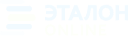 © Национальный центр правовой информации Республики Беларусь
2006-2023КОДЕКСЫДОКУМЕНТЫ ПО ТЕМАМСПРАВОЧНАЯ ИНФОРМАЦИЯСПЕЦИАЛИЗИРОВАННЫЕ РЕСУРСЫО СИСТЕМЕУТВЕРЖДЕНОПостановление
Совета Министров
Республики Беларусь
24.09.2021 № 548Наименование административной процедуры1Орган-регуляторУполномоченный органСрок осуществления административной процедурыВид платы, взимаемой при осуществлении административной процедурыГЛАВА 1
НАЛОГООБЛОЖЕНИЕГЛАВА 1
НАЛОГООБЛОЖЕНИЕГЛАВА 1
НАЛОГООБЛОЖЕНИЕГЛАВА 1
НАЛОГООБЛОЖЕНИЕГЛАВА 1
НАЛОГООБЛОЖЕНИЕ1.1. Возврат, зачет излишне уплаченных сумм налогов, сборов (пошлин), пеней1.1.1. Осуществление зачета излишне уплаченной (взысканной) суммы налогов, сборов (пошлин), пенейМНСналоговый орган3 рабочих дня, а в отношении государственной пошлины – 15 рабочих днейбесплатно1.1.2. Осуществление зачета излишне уплаченной (взысканной) суммы налога на доходы иностранных организаций, не осуществляющих деятельность в Республике Беларусь через постоянное представительствоМНСналоговый орган3 рабочих днябесплатно1.1.3. Осуществление зачета, возврата излишне уплаченной (взысканной) суммы государственной пошлины, поступившей в республиканский бюджет от организации, не являющейся налоговым резидентом Республики Беларусь и находящейся за пределами Республики БеларусьМНСинспекция МНС по г. Минску15 рабочих днейбесплатно1.1.4. Осуществление возврата излишне уплаченной (взысканной) суммы налогов, сборов (пошлин), пенейМНСналоговый орган15 рабочих днейбесплатно1.1.5. Осуществление возврата излишне уплаченной (взысканной) суммы налога на доходы иностранных организаций, не осуществляющих деятельность в Республике Беларусь через постоянное представительствоМНСналоговый орган15 рабочих днейбесплатно1.1.6. исключен1.1.7. Осуществление возврата консульского сбора, внесенного на счет (в кассу) дипломатического представительства или консульского учреждения Республики БеларусьМИДдипломатические представительства и консульские учреждения Республики Беларусь1 месяцбесплатно1.1.8. Получение решения о возврате разницы между суммой налоговых вычетов и общей суммой налога на добавленную стоимость, исчисленной по реализации товаров (работ, услуг), имущественных правМНСналоговый орган2 рабочих дня, а при необходимости проведения проверки – 19 рабочих днейбесплатно1.2. Классификация товаров (работ, услуг)1.2.1. Получение заключения об отнесении товаров (работ, услуг) к высокотехнологичнымГКНТГКНТ40 календарных дней, а в случае проведения повторной государственной экспертизы или доработки объекта государственной экспертизы срок продлевается не более чем на 28 календарных днейбесплатно1.2.2. Получение заключения для подтверждения основания для освобождения от налога на добавленную стоимость о том, что ввозимый (ввезенный) товар относится к носителям экземпляров фильмовМинкультурыМинкультуры10 днейбесплатно1.2.3. Получение заключения об отнесении товаров к культурным ценностямМинкультурыМинкультуры15 днейбесплатно1.2.4. Получение заключения об отнесении к подакцизным товарам: спирту, алкогольной продукции, пиву, пивному коктейлю, напиткам, изготавливаемым на основе пива (пивным напиткам), слабоалкогольным напиткам с объемной долей этилового спирта более 1,2 процента и менее 7 процентов, табачным изделиям, сидру, пищевой спиртосодержащей продукции в виде растворов, эмульсий, суспензий, произведенных с использованием этилового спирта, жидкостям для электронных систем курения, нетабачным никотиносодержащим изделиям, электронным системам курения, системам для потребления табакаконцерн «Белгоспищепром»концерн «Белгоспищепром»5 рабочих дней, а при направлении запросов в другие государственные органы, иные организации – 22 днябесплатно1.2.5. Получение заключения об отнесении к подакцизным товарам: автомобильным бензинам, дизельному топливу, дизельному топливу с метиловыми эфирами жирных кислот, судовому топливу, маслам моторным, включая масла (жидкости), предназначенные для промывки (очистки от отложений) масляных систем двигателей внутреннего сгорания, газу углеводородному сжиженному и газу природному топливному компримированному при их использовании в качестве автомобильного топливаконцерн «Белнефтехим»концерн «Белнефтехим»5 днейбесплатно1.2.6. Получение подтверждения об отнесении ввозимого на территорию Республики Беларусь товара к спортивным товарамМинспортМинспорт10 днейбесплатно1.2.7. Получение письменного подтверждения целевого назначения в отношении перемещаемых через таможенную границу Евразийского экономического союза товаров, предназначенных исключительно для использования при организации и проведении официальных международных спортивных мероприятий, в целях помещения таких товаров под специальную таможенную процедуру, если иное не установлено актами законодательстваМинспортГУ «Белспортобеспечение», РГОО «ДОСААФ», РГОО «БФСО «Динамо»5 рабочих днейбесплатно1.2.71. Получение письменного подтверждения использования перемещенных через таможенную границу Евразийского экономического союза товаров, примененных в ходе подготовки и проведения официальных международных спортивных мероприятий, в том числе в качестве наградных атрибутов, в целях завершения в отношении этих товаров специальной таможенной процедуры, если иное не установлено актами законодательстваМинспортГУ «Белспортобеспечение», РГОО «ДОСААФ», РГОО «БФСО «Динамо»5 рабочих днейбесплатно1.2.8. исключен1.2.9. Получение заключения об отнесении продукции к изделиям народных художественных ремеселМинкультурыГПТО «Белхудожпромыслы»20 днейплата за услуги1.2.10. Получение решения об отнесении технических средств к средствам измеренийГосстандартГосстандарт15 рабочих днейбесплатно1.3. Подтверждение целевого назначения товаров1.3.1. Получение подтверждения целевого назначения ввозимого товара (в целях реализации примечания 5 к единой Товарной номенклатуре внешнеэкономической деятельности Евразийского экономического союза)МИД совместно с ГТКМинпром, Департамент по авиации Минтранса, облисполком, Минский горисполком5 рабочих днейбесплатно1.3.2. Получение заключения о подтверждении факта осуществления воздушным судном иностранной авиакомпании международного полета и (или) международной воздушной перевозки, а также количества и стоимости реализованного бункерного топливаМинтрансДепартамент по авиации Минтранса5 рабочих днейбесплатно1.3.21. Получение заключения, подтверждающего цели использования ввозимых (ввезенных) для воздушных перевозок или выполнения авиационных работ авиационными организациями – резидентами Республики Беларусь воздушных судов, комплектующих изделий, запасных частей, наземного оборудования и иных товаров, необходимых для использования при эксплуатации воздушных судов, в том числе ввозимых (ввезенных) после их ремонта либо технического обслуживания за пределами Республики БеларусьМинтрансДепартамент по авиации5 рабочих днейбесплатно1.3.3. Получение заключения о необходимости приобретения товаров, оборудования и оснастки для производства лазерно-оптической техникиГКНТГКНТ14 днейбесплатно1.3.31. Получение заключения о предназначении ввозимых технологического оборудования, комплектующих и запасных частей к нему для исключительного использования на территории Республики Беларусь в целях реализации проектов Государственной программы инновационного развития Республики Беларусь на 2021–2025 годы, утвержденной Указом Президента Республики Беларусь от 15 сентября 2021 г. № 348, по созданию новых производств, имеющих определяющее значение для инновационного развития Республики БеларусьГКНТреспубликанский орган государственного управления, иная государственная организация, подчиненная Правительству Республики Беларусь, Национальная академия наук Беларуси, являющиеся заказчиками Государственной программы инновационного развития Республики Беларусь на 2021–2025 годы10 рабочих днейбесплатно1.3.4. Получение заключения, подтверждающего назначение ввозимых (ввезенных) технологического оборудования, комплектующих и запасных частей к нему и (или) сырья и материалов для исключительного использования на территории Республики Беларусь в целях реализации инвестиционного проекта, соответствующего приоритетному виду деятельности (сектору экономики)Минэкономикиреспубликанский орган государственного управления, местный исполнительный и распорядительный орган, иная организация, которые в соответствии с нормативными правовыми актами Республики Беларусь уполномочены на выдачу заключений10 рабочих днейбесплатно1.3.5. Получение заключения о назначении ввозимых (ввезенных) технологического оборудования, комплектующих и запасных частей к нему, сырья и материалов для исключительного использования на территории Республики Беларусь в целях реализации инвестиционного проекта по строительству и (или) оснащению объекта Китайско-Белорусского индустриального парка «Великий камень», особой экономической зоны «Бремино-Орша»Минэкономикиадминистрация индустриального парка «Великий камень», администрация СЭЗ «Витебск»5 рабочих дней, а в случае необходимости получения дополнительных документов и (или) сведений – 10 рабочих днейбесплатно1.3.51. Получение заключения о назначении ввозимых организацией – производителем электромобилей на территорию Республики Беларусь автокомпонентовМинпромМинпром20 рабочих днейбесплатно1.3.6. Согласование перечня товаров (работ, услуг), имущественных прав, приобретенных на территории Республики Беларусь (ввезенных на территорию Республики Беларусь) и использованных для разработки градостроительных проектов Китайско-Белорусского индустриального парка «Великий камень», строительства и (или) оснащения объектов данного паркаМинэкономикиадминистрация индустриального парка «Великий камень»5 рабочих дней, а в случае необходимости получения дополнительных документов и (или) сведений – 10 рабочих днейбесплатно1.3.61. Согласование перечня товаров (работ, услуг), имущественных прав, приобретенных на территории Республики Беларусь (ввезенных на территорию Республики Беларусь) и использованных для строительства и оснащения объектов особой экономической зоны «Бремино-Орша»Минэкономикиадминистрация СЭЗ «Витебск»5 рабочих дней, а в случае необходимости получения дополнительных документов и (или) сведений – 10 рабочих днейбесплатно1.3.62. Согласование перечня товаров (работ, услуг), имущественных прав, приобретенных на территории Республики Беларусь (ввезенных на территорию Республики Беларусь) и использованных для строительства, оснащения объектов, предусмотренных инвестиционным договором между инвестором (инвесторами) и Республикой БеларусьМинэкономикиреспубликанский орган государственного управления, иная государственная организация, подчиненная Правительству Республики Беларусь, Управление делами Президента Республики Беларусь, областной (Минский городской) исполнительный комитет, заключивший инвестиционный договор15 рабочих днейбесплатно1.3.7. Получение заключения о назначении оборудования, приборов, материалов и комплектующих изделий для целей освобождения их от обложения ввозными таможенными пошлинами и налогом на добавленную стоимостьНАН БеларусиНАН Беларуси, республиканский орган государственного управления, иная государственная организация, подчиненная Правительству Республики Беларусь14 днейбесплатно1.3.8. исключен1.3.9. Получение заключения о предназначении ввозимых (ввезенных) яиц домашней птицы для инкубированияМинсельхозпродМинсельхозпрод5 днейбесплатно1.3.10. Получение заключения для подтверждения основания для освобождения от налога на добавленную стоимость о предназначении ввозимых сырья и материалов для изготовления на территории Республики Беларусь ручным способом художественных изделий, сортовой посуды из хрусталя и стекла обычных и сложных конфигурацийМинстройархитектурыМинстройархитектуры15 рабочих днейбесплатно1.3.11. Получение заключения о подтверждении целевого назначения ввозимых (для целей определения ставки таможенной пошлины) изделий медицинского назначения, протезно-ортопедических изделий и медицинской техники либо сырья и материалов для их изготовления, комплектующих изделий для их производства, полуфабрикатов к нимМинздравУП «Центр экспертиз и испытаний в здравоохранении»15 днейбесплатно1.3.12. Получение заключения для подтверждения основания для освобождения от налога на добавленную стоимость об отнесении ввозимого (ввезенного) товара к техническим средствам, которые не могут быть использованы иначе как для профилактики инвалидности и (или) реабилитации инвалидовМинтруда и соцзащитыМинтруда и соцзащиты10 рабочих днейбесплатно1.3.13. Получение заключения о целевом назначении ввозимых на территорию Республики Беларусь товаров, предназначенных для производства детского, дошкольного и школьного питанияМинсельхозпродМинсельхозпрод5 рабочих днейбесплатно1.3.14. Получение заключения о подтверждении целевого назначения товаров, ввозимых в Республику Беларусь в целях реализации мер, направленных на повышение устойчивости экономик государств – членов Евразийского экономического союза, в соответствии с Решением Совета Евразийской экономической комиссии от 17 марта 2022 г. № 37МИД совместно с ГТКМинстройархитектуры, Минпром, Минсельхозпрод, концерн «Беллегпром», Департамент по авиации Минтранса, облисполком, Минский горисполком5 рабочих днейбесплатно1.3.15. Получение заключения о подтверждении отнесения ввозимых товаров к товарам, указанным в подпунктах 7.1.51–7.1.53 пункта 7 Решения Комиссии Таможенного союза от 27 ноября 2009 г. № 130МИД совместно с ГТКМинсельхозпрод, Минпром, облисполком, Минский горисполком5 рабочих днейбесплатно1.4. Подтверждение уплаты налогов, сборов (пошлин), пеней, постоянного местонахождения белорусской организации, статуса белорусской организации в качестве плательщика налога на добавленную стоимость1.4.1. исключен1.4.2. Получение справки об уплате налога на доходы иностранных организаций, не осуществляющих деятельность в Республике Беларусь через постоянное представительствоМНСналоговый орган3 рабочих днябесплатно1.4.3. Получение справки, подтверждающей сумму уплаченного в бюджет налога на прибыль иностранной организациейМНСналоговый орган3 рабочих днябесплатно1.4.4. Получение (заверение) справки о постоянном местонахождении белорусской организации (во избежание двойного налогообложения)МНСналоговый орган2 рабочих днябесплатно1.4.5. Получение (заверение) справки о подтверждении статуса белорусской организации в качестве плательщика налога на добавленную стоимостьМНСналоговый орган2 рабочих днябесплатно1.4.6. Получение справки об уплате подоходного налога с физических лиц, земельного налога и налога на недвижимость в отношении отчуждаемого объекта недвижимого имущества (в случае отчуждения объекта недвижимого имущества, принадлежащего не имеющему места нахождения в Республике Беларусь иностранному или международному юридическому лицу)МНСналоговый орган5 рабочих дней, а при необходимости проведения проверки, запроса сведений и (или) документов от других государственных органов, иных организаций – 5 рабочих дней со дня окончания проверки, получения указанной информации, но не позднее 2 месяцев со дня поступления заявлениябесплатно1.4.7. Получение выписки из данных учета налоговых органов об исчисленных и уплаченных суммах налогов, сборов (пошлин), пенейМНСналоговый орган2 рабочих днябесплатно1.5. Регистрация плательщиков налогов, сборов (пошлин)1.5.1. Постановка на учет в налоговом органе некоммерческой организации, если при ее государственной регистрации постановка на учет не осуществляласьМНСналоговый орган2 рабочих днябесплатно1.5.2. Постановка на учет в налоговом органе религиозной организацииМНСналоговый орган2 рабочих днябесплатно1.5.3. Постановка на учет в налоговом органе государственного органа, государственного юридического лица, положения о которых утверждены актом законодательстваМНСналоговый орган2 рабочих днябесплатно1.5.4. Постановка на учет в налоговом органе доверительного управляющегоМНСналоговый орган2 рабочих днябесплатно1.5.5. Постановка на учет в налоговом органе простого товариществаМНСналоговый орган2 рабочих днябесплатно1.5.6. Постановка на учет в налоговом органе иностранной организации, получившей в случаях, установленных законодательством, разрешение на открытие представительстваМНСналоговый орган2 рабочих днябесплатно1.5.7. Постановка на учет в налоговом органе иностранной организации, планирующей осуществлять на территории Республики Беларусь деятельность через организацию или физическое лицо, признаваемые постоянным представительством иностранной организацииМНСналоговый орган2 рабочих днябесплатно1.5.8. Постановка на учет в налоговом органе иностранной организации при приобретении права собственности, иных прав на недвижимое имущество, находящееся на территории Республики Беларусь (за исключением имущества, которое при государственной регистрации возникновения права собственности, иных прав на недвижимое имущество, сделок с недвижимым имуществом передается иностранной организацией в хозяйственное ведение белорусской организации или в качестве вклада в ее уставный фонд)МНСналоговый орган2 рабочих днябесплатно1.5.9. Постановка на учет в налоговом органе иностранной организации при выполнении работ (оказании услуг) на территории Республики Беларусь на основании договора (договоров)МНСналоговый орган2 рабочих днябесплатно1.5.10. Постановка на учет в налоговом органе иностранной организации при проведении на территории Республики Беларусь аттракционов, зверинцевМНСналоговый орган2 рабочих днябесплатно1.5.11. Постановка на учет в налоговом органе иностранной организации при организации и проведении на территории Республики Беларусь культурно-зрелищных мероприятий (за исключением случаев осуществления указанной деятельности по договорам с юридическими лицами Республики Беларусь или индивидуальными предпринимателями, зарегистрированными в Республике Беларусь, признаваемыми налоговыми агентами, которыми предусматривается поступление выручки от культурно-зрелищных мероприятий на счета таких агентов)МНСналоговый орган2 рабочих днябесплатно1.5.12. Постановка на учет в налоговом органе иностранной организации, иностранного индивидуального предпринимателя, оказывающих услуги в электронной форме, иностранной организации, иностранного индивидуального предпринимателя, осуществляющих электронную дистанционную продажу товаровМНСинспекция МНС по г. Минску2 рабочих днябесплатноГЛАВА 2
ЭКОНОМИЧЕСКИЕ ОТНОШЕНИЯГЛАВА 2
ЭКОНОМИЧЕСКИЕ ОТНОШЕНИЯГЛАВА 2
ЭКОНОМИЧЕСКИЕ ОТНОШЕНИЯГЛАВА 2
ЭКОНОМИЧЕСКИЕ ОТНОШЕНИЯГЛАВА 2
ЭКОНОМИЧЕСКИЕ ОТНОШЕНИЯ2.1. Нормирование расхода топливно-энергетических ресурсов2.1.1. Установление норм расхода и (или) предельных уровней потребления топливно-энергетических ресурсов для юридических лиц с годовым суммарным потреблением топливно-энергетических ресурсов 300 тонн условного топлива и более и (или) юридических лиц, имеющих источники тепловой энергии производительностью от 0,5 Гкал/час и болееГосстандартДепартамент по энергоэффективности Госстандарта, областные и Минское городское управления по надзору за рациональным использованием топливно-энергетических ресурсов, республиканские органы государственного управления, иные государственные организации, подчиненные Совету Министров Республики Беларусь, местные исполнительные и распорядительные органы базового территориального уровня1 месяцбесплатно2.2. Подтверждение невозможности производства либо производства в недостаточном количестве отдельных видов товаров2.2.1. Получение заключения о невозможности производства либо производстве в недостаточном количестве на территории Республики Беларусь бутылки для напитков или пищевых продуктов из бесцветного и цветного стекла номинальной вместимостью более 0,33 литра, но менее 1 литра, классифицируемой кодами 7010 90 430 0 и 7010 90 530 0 единой Товарной номенклатуры внешнеэкономической деятельности Евразийского экономического союзаМинстройархитектурыМинстройархитектуры30 рабочих днейбесплатно2.2.2. Получение заключения об отсутствии в Республике Беларусь производства аналогичных товаров в отношении товаров, допуск к закупкам которых подлежит согласованию с комиссией по вопросам промышленной политикиМинпромМинпром30 рабочих днейбесплатно2.2.3. исключен2.3. Подтверждение соответствия соглашений требованиям антимонопольного законодательства2.3.1. Получение документа о соответствии проекта соглашения требованиям антимонопольного законодательстваМАРТМАРТ30 днейбесплатно2.4. Регистрация бланков документов, документов с определенной степенью защиты, печатной продукции2.4.1. Внесение в электронный банк данных бланков документов и документов с определенной степенью защиты и печатной продукции сведений о реорганизации организации, адреса места нахождения книги (книг) замечаний и предложений, книги (книг) учета проверокМинфинналоговый орган3 рабочих днябесплатно2.5. Исключен2.6. Регистрация субъектов инфраструктуры поддержки малого и среднего предпринимательства2.6.1. Регистрация юридического лица в качестве центра поддержки предпринимательства (базового центра поддержки предпринимательства) с получением свидетельства о регистрации юридического лица в качестве центра поддержки предпринимательства (базового центра поддержки предпринимательства) и включением его в Реестр центров поддержки предпринимательстваМинэкономикиМинэкономики15 днейбесплатно2.6.2. Регистрация юридического лица в качестве инкубатора малого предпринимательства с получением свидетельства о регистрации юридического лица в качестве инкубатора малого предпринимательства и включением его в Реестр инкубаторов малого предпринимательстваМинэкономикиМинэкономики15 днейбесплатно2.6.3. Внесение изменения в свидетельство о регистрации юридического лица в качестве центра поддержки предпринимательства (базового центра поддержки предпринимательства) с внесением сведений в Реестр центров поддержки предпринимательстваМинэкономикиМинэкономики5 днейбесплатно2.6.4. Внесение изменения в свидетельство о регистрации юридического лица в качестве инкубатора малого предпринимательства с внесением сведений в Реестр инкубаторов малого предпринимательстваМинэкономикиМинэкономики5 днейбесплатно2.7. Регистрация эмитента топливных карт2.7.1. Регистрация резидента в качестве эмитента топливных карт на территории Республики Беларусь с выдачей извещения о регистрации, внесение изменений в извещение, прекращение регистрации резидента в качестве эмитента топливных карт на территории Республики Беларусь и прекращение действия извещения о регистрацииконцерн «Белнефтехим» совместно с Минтрансомконцерн «Белнефтехим», Минтранс3 рабочих дня, а в случае направления запроса в другие государственные органы, иные организации – 13 рабочих днейбесплатно2.8. Согласование действий, признаваемых экономической концентрацией2.8.1. Получение документа о согласии на реорганизацию хозяйствующих субъектов – юридических лиц в форме слияния или присоединения, создание ассоциации, союза, государственного объединенияМАРТМАРТ30 днейбесплатно2.8.2. Получение документа о согласии на создание коммерческой организацииМАРТМАРТ30 днейбесплатно2.8.3. Получение документа о согласии на создание холдинга, включение хозяйствующего субъекта – юридического лица в состав участников холдингаМАРТМАРТ30 днейбесплатно2.8.4. Получение документа о согласии на приобретение голосующих акций (долей в уставных фондах) хозяйствующего субъектаМАРТМАРТ30 днейбесплатно2.8.5. Получение документа о согласии на приобретение прав: предоставляющих возможность оказывать влияние на принятие решений хозяйствующим субъектом, занимающим доминирующее положение; позволяющих давать обязательные для исполнения указания другому хозяйствующему субъекту – индивидуальному предпринимателю или коммерческой организации при осуществлении ими предпринимательской деятельности либо осуществлять функции исполнительного органа коммерческой организацииМАРТМАРТ30 днейбесплатно2.8.6. Получение документа о согласии на заключение между хозяйствующими субъектами – индивидуальными предпринимателями, коммерческими организациями, являющимися конкурентами, договора простого товарищества (договора о совместной деятельности) на территории Республики БеларусьМАРТМАРТ30 днейбесплатно2.8.7. Получение документа о согласии на получение в собственность, пользование или во владение хозяйствующим субъектом находящегося на территории Республики Беларусь имущества, которое является основными средствами и (или) нематериальными активами коммерческой организацииМАРТМАРТ30 днейбесплатно2.8.8. Получение документа о согласии на приобретение права участия одних и тех же хозяйствующих субъектов, физических лиц, не относящихся к хозяйствующим субъектам, в исполнительных органах, советах директоров (наблюдательных советах) или других органах управления двух и более хозяйствующих субъектов, осуществляющих деятельность на рынке взаимозаменяемых (аналогичных) товаров, при наличии возможности таких хозяйствующих субъектов, физических лиц, не относящихся к хозяйствующим субъектам, определять условия ведения предпринимательской деятельности этими хозяйствующими субъектамиМАРТМАРТ30 днейбесплатно2.9. Согласование реорганизации хозяйствующих субъектов, занимающих доминирующее положение2.9.1. Получение документа о согласии на реорганизацию хозяйствующих субъектов, занимающих доминирующее положение, в форме преобразования в акционерные обществаМАРТМАРТ30 днейбесплатно2.10. Согласование сделок, совершаемых субъектами естественных монополий2.10.1. Получение документа о согласии на сделку, совершаемую субъектом естественной монополииМАРТМАРТ30 днейбесплатно2.11. ИсключенГЛАВА 3
ПРОЕКТИРОВАНИЕ И СТРОИТЕЛЬСТВОГЛАВА 3
ПРОЕКТИРОВАНИЕ И СТРОИТЕЛЬСТВОГЛАВА 3
ПРОЕКТИРОВАНИЕ И СТРОИТЕЛЬСТВОГЛАВА 3
ПРОЕКТИРОВАНИЕ И СТРОИТЕЛЬСТВОГЛАВА 3
ПРОЕКТИРОВАНИЕ И СТРОИТЕЛЬСТВО3.1. Аттестация на право получения свидетельства на руководство разработкой научно-проектной документации на выполнение ремонтно-реставрационных работ на материальных историко-культурных ценностях3.1.1. Аттестация на право получения свидетельства на руководство разработкой научно-проектной документации на выполнение ремонтно-реставрационных работ на материальных историко-культурных ценностяхМинкультурыМинкультуры30 днейбесплатно3.2. Аттестация руководителей, специалистов, юридических лиц и индивидуальных предпринимателей в области архитектурной, градостроительной, строительной деятельности, работ по обследованию зданий и сооружений3.2.1. Аттестация руководителя, специалиста организации или индивидуального предпринимателя, осуществляющего деятельность в области архитектурной, градостроительной, строительной деятельности, выполнение работ по обследованию зданий и сооруженийМинстройархитектурыМинстройархитектуры20 рабочих днейплата за услуги3.2.2. исключен3.2.3. Внесение изменения в квалификационный аттестат руководителя, специалиста организации или индивидуального предпринимателя, осуществляющего деятельность в области архитектурной, градостроительной, строительной деятельности, выполнение работ по обследованию зданий и сооруженийМинстройархитектурыМинстройархитектуры5 рабочих днейплата за услуги3.2.4. Получение аттестата соответствия юридического лица, индивидуального предпринимателя, осуществляющего отдельные виды архитектурной, градостроительной, строительной деятельности (их составляющие), выполнение работ по обследованию зданий и сооруженийМинстройархитектурыМинстройархитектуры20 рабочих днейплата за услуги3.2.5. исключен3.2.6. Внесение изменения в аттестат соответствия юридического лица, индивидуального предпринимателя, осуществляющего отдельные виды архитектурной, градостроительной, строительной деятельности (их составляющие), выполнение работ по обследованию зданий и сооруженийМинстройархитектурыМинстройархитектуры5 рабочих днейплата за услуги3.2.7. Прекращение действия аттестата соответствия юридического лица, индивидуального предпринимателя, осуществляющего отдельные виды архитектурной, градостроительной, строительной деятельности (их составляющие), выполнение работ по обследованию зданий и сооруженийМинстройархитектурыМинстройархитектуры5 рабочих днейбесплатно3.3. Государственная санитарно-гигиеническая экспертиза градостроительной, проектной и иной документации3.3.1. Получение санитарно-гигиенического заключения по градостроительному проекту, изменениям и (или) дополнениям, вносимым в негоМинздравгосударственное учреждение «РЕСПУБЛИКАНСКИЙ ЦЕНТР ГИГИЕНЫ, ЭПИДЕМИОЛОГИИ И ОБЩЕСТВЕННОГО ЗДОРОВЬЯ» (далее – ГУ РЦГЭиОЗ), государственное учреждение «Центр гигиены и эпидемиологии» Управления делами Президента Республики Беларусь (далее – ГУ «Центр гигиены и эпидемиологии»), областные центры гигиены, эпидемиологии и общественного здоровья, государственное учреждение «Минский городской центр гигиены и эпидемиологии» (далее – Минский городской центр гигиены и эпидемиологии), городские, районные, зональные и районные в городах центры гигиены и эпидемиологии30 днейплата за услуги3.3.2. Получение санитарно-гигиенического заключения по проектной документации на строительство объекта социальной, производственной, транспортной, инженерной инфраструктуры, расположенного в санитарно-защитной зоне, зоне ограниченной застройки, передающих радиотехнических объектов Вооруженных Сил Республики БеларусьМинздравГУ РЦГЭиОЗ, ГУ «Центр гигиены и эпидемиологии», областные центры гигиены, эпидемиологии и общественного здоровья, Минский городской центр гигиены и эпидемиологии, городские, районные, зональные и районные в городах центры гигиены и эпидемиологии30 днейплата за услуги3.3.3. Получение санитарно-гигиенического заключения по проектной документации на расширение, увеличение мощности, изменение целевого назначения объекта социальной, производственной, транспортной, инженерной инфраструктурыМинздравГУ РЦГЭиОЗ, ГУ «Центр гигиены и эпидемиологии», областные центры гигиены, эпидемиологии и общественного здоровья, Минский городской центр гигиены и эпидемиологии, городские, районные, зональные и районные в городах центры гигиены и эпидемиологии15 днейплата за услуги3.4. Государственная экологическая экспертиза градостроительной, предпроектной, проектной и иной документации3.4.1. Получение заключения государственной экологической экспертизы по градостроительному проекту, изменениям, вносимым в негоМинприродыРеспубликанский центр государственной экологической экспертизы, подготовки, повышения квалификации и переподготовки кадров Минприроды1 месяц, а для объектов, расположенных в границах Китайско-Белорусского индустриального парка «Великий камень», – 15 рабочих дней со дня представления на экспертизу всех документовплата за услуги3.4.2. Получение заключения государственной экологической экспертизы по предпроектной (предынвестиционной) документации на застройкуМинприродыРеспубликанский центр государственной экологической экспертизы, подготовки, повышения квалификации и переподготовки кадров Минприроды1 месяцплата за услуги3.4.3. Получение заключения государственной экологической экспертизы по предпроектной (предынвестиционной) документации на возведение, реконструкцию объектов, указанных в перечне объектов, для которых проводится оценка воздействия на окружающую среду2МинприродыРеспубликанский центр государственной экологической экспертизы, подготовки, повышения квалификации и переподготовки кадров Минприроды1 месяц, для объектов на строительство нефтяных и газовых скважин, возведение и реконструкцию объектов обустройства нефтяных месторождений в части технологического комплекса сбора и транспорта нефти, газа и воды – 10 рабочих днейплата за услуги3.4.4. Получение заключения государственной экологической экспертизы по архитектурному и при одностадийном проектировании строительному проекту (в том числе с внесенными изменениями в случае, если проектные решения в них превышают нормативы допустимого воздействия на окружающую среду и объемы использования природных ресурсов, установленные в утвержденной проектной документации) на возведение, реконструкцию объектов, указанных в перечне объектов, для которых проводится оценка воздействия на окружающую среду2МинприродыРеспубликанский центр государственной экологической экспертизы, подготовки, повышения квалификации и переподготовки кадров Минприроды1 месяц, а для объектов, расположенных в границах Китайско-Белорусского индустриального парка «Великий камень», – 15 рабочих дней со дня представления на экспертизу всех документов, для объектов на строительство нефтяных и газовых скважин, возведение и реконструкцию объектов обустройства нефтяных месторождений в части технологического комплекса сбора и транспорта нефти, газа и воды – 10 рабочих днейплата за услуги3.4.5. Получение заключения государственной экологической экспертизы по архитектурному и при одностадийном проектировании строительному проекту (в том числе с внесенными изменениями в случае, если проектные решения в них превышают нормативы допустимого воздействия на окружающую среду и объемы использования природных ресурсов, установленные в утвержденной проектной документации) на возведение, реконструкцию объектов производственной инфраструктуры (кроме комплекса зданий, сооружений, инженерных и транспортных коммуникаций, обеспечивающих реализацию товаров, оказание услуг) в границах природных территорий, подлежащих специальной охране2МинприродыРеспубликанский центр государственной экологической экспертизы, подготовки, повышения квалификации и переподготовки кадров Минприроды1 месяц, а для объектов, расположенных в границах Китайско-Белорусского индустриального парка «Великий камень», – 15 рабочих дней со дня представления на экспертизу всех документов, для объектов на строительство нефтяных и газовых скважин, возведение и реконструкцию объектов обустройства нефтяных месторождений в части технологического комплекса сбора и транспорта нефти, газа и воды – 10 рабочих днейплата за услуги3.4.6. Получение заключения государственной экологической экспертизы по архитектурному и при одностадийном проектировании строительному проекту на застройку (в том числе с внесенными изменениями) в случае, если проектные решения не обеспечивают нормативы допустимого воздействия на окружающую среду и объемы использования природных ресурсов, указанные в заключениях государственной экологической экспертизы по предпроектной (предынвестиционной) документацииМинприродыРеспубликанский центр государственной экологической экспертизы, подготовки, повышения квалификации и переподготовки кадров Минприроды1 месяц, а для объектов, расположенных в границах Китайско-Белорусского индустриального парка «Великий камень», – 15 рабочих дней со дня представления на экспертизу всех документовплата за услуги3.4.7. Получение заключения государственной экологической экспертизы по архитектурному и при одностадийном проектировании строительному проекту на возведение, реконструкцию объектов, для которых требуется предоставление горного отводаМинприродыРеспубликанский центр государственной экологической экспертизы, подготовки, повышения квалификации и переподготовки кадров Минприроды1 месяц, а для объектов, расположенных в границах Китайско-Белорусского индустриального парка «Великий камень», – 15 рабочих дней со дня представления на экспертизу всех документов, для объектов на строительство нефтяных и газовых скважин, возведение и реконструкцию объектов обустройства нефтяных месторождений в части технологического комплекса сбора и транспорта нефти, газа и воды – 10 рабочих днейплата за услуги3.4.8. Получение заключения государственной экологической экспертизы по проектной документации на пользование недрами (за исключением проектной документации на геологическое изучение недр и проектной документации по объектам, для которых не требуется предоставление горного отвода), изменениям, вносимым в нееМинприродыРеспубликанский центр государственной экологической экспертизы, подготовки, повышения квалификации и переподготовки кадров Минприроды1 месяц, а для объектов, расположенных в границах Китайско-Белорусского индустриального парка «Великий камень», – 15 рабочих дней со дня представления на экспертизу всех документов, для объектов на строительство нефтяных и газовых скважин, возведение и реконструкцию объектов обустройства нефтяных месторождений в части технологического комплекса сбора и транспорта нефти, газа и воды – 10 рабочих днейплата за услуги3.4.9. Получение заключения государственной экологической экспертизы по документации на мобильные установки по использованию и (или) обезвреживанию отходов и (или) подготовке отходов к использованию, а также на мобильные установки для производства продукцииМинприродыРеспубликанский центр государственной экологической экспертизы, подготовки, повышения квалификации и переподготовки кадров Минприроды1 месяцплата за услуги3.4.10. Получение заключения государственной экологической экспертизы по проекту водоохранной зоны и прибрежной полосы, изменениям, вносимым в негоМинприродыРеспубликанский центр государственной экологической экспертизы, подготовки, повышения квалификации и переподготовки кадров Минприроды1 месяцплата за услуги3.4.11. Получение заключения государственной экологической экспертизы по проекту охотоустройства, изменениям, вносимым в негоМинприродыРеспубликанский центр государственной экологической экспертизы, подготовки, повышения квалификации и переподготовки кадров Минприроды1 месяцплата за услуги3.4.12. Получение заключения государственной экологической экспертизы по рыбоводно-биологическому обоснованию, изменениям, вносимым в негоМинприродыРеспубликанский центр государственной экологической экспертизы, подготовки, повышения квалификации и переподготовки кадров Минприроды1 месяцплата за услуги3.4.13. Получение заключения государственной экологической экспертизы по биологическому обоснованию зарыбления рыболовных угодий, изменениям, вносимым в негоМинприродыРеспубликанский центр государственной экологической экспертизы, подготовки, повышения квалификации и переподготовки кадров Минприроды1 месяцплата за услуги3.4.14. Получение заключения государственной экологической экспертизы по биологическому обоснованию на заготовку и (или) закупку диких животных, не относящихся к объектам охоты и рыболовства, изменениям, вносимым в негоМинприродыРеспубликанский центр государственной экологической экспертизы, подготовки, повышения квалификации и переподготовки кадров Минприроды1 месяцплата за услуги3.4.15. Получение заключения государственной экологической экспертизы по биологическому обоснованию вселения диких животных в угодья, изменениям, вносимым в негоМинприродыРеспубликанский центр государственной экологической экспертизы, подготовки, повышения квалификации и переподготовки кадров Минприроды1 месяцплата за услуги3.4.16. Получение заключения государственной экологической экспертизы по лесоустроительному проекту, изменениям, вносимым в негоМинприродыРеспубликанский центр государственной экологической экспертизы, подготовки, повышения квалификации и переподготовки кадров Минприроды1 месяцплата за услуги3.4.17. Получение заключения государственной экологической экспертизы по схеме землеустройства района, изменениям, вносимым в нееМинприродыРеспубликанский центр государственной экологической экспертизы, подготовки, повышения квалификации и переподготовки кадров Минприроды1 месяцплата за услуги3.4.18. Получение заключения государственной экологической экспертизы по проекту внутрихозяйственного землеустройства, изменениям, вносимым в негоМинприродыРеспубликанский центр государственной экологической экспертизы, подготовки, повышения квалификации и переподготовки кадров Минприроды1 месяцплата за услуги3.4.19. Получение заключения государственной экологической экспертизы по проекту технических условий на продукцию, изготовленную из коммунальных отходов, отходов производства, а также изменениям, вносимым в них (за исключением проектов технических условий, изменений, вносимых в них, в случаях, когда требования безопасности и охраны окружающей среды установлены государственным стандартом Республики Беларусь)МинприродыРеспубликанский центр государственной экологической экспертизы, подготовки, повышения квалификации и переподготовки кадров Минприроды1 месяцплата за услуги3.5. Государственная экспертиза градостроительной, проектной документации3.5.1. Получение заключения государственной экспертизы по градостроительной, проектной документацииГосстандартгосударственные предприятия «Главгосстройэкспертиза», «Госстройэкспертиза по Брестской области», «Госстройэкспертиза по Витебской области», «Госстройэкспертиза по Гомельской области», «Госстройэкспертиза по Гродненской области», «Госстройэкспертиза по Минской области», «Госстройэкспертиза по Могилевской области», «Госстройэкспертиза по г. Минску»1 месяц со дня получения всех документов, при необходимости доработки градостроительной, проектной документации – до 2 месяцев, если иное не установлено законодательными актами, а для объектов, расположенных в границах Китайско-Белорусского индустриального парка «Великий камень», – 15 рабочих днейплата за услуги3.5.2. Получение заключения государственной экспертизы энергетической эффективности по проектной документации на возведение и реконструкцию энергоисточниковГосстандартДепартамент по энергоэффективности Госстандарта, областные и Минское городское управления по надзору за рациональным использованием топливно-энергетических ресурсов1 месяцбесплатно3.6. Освидетельствование сварочного производства3.6.1. Получение свидетельства об оценке сварочного производстваМинстройархитектурыРУП «Стройтехнорм»1 месяцплата за услуги3.6.2. Прекращение действия свидетельства об оценке сварочного производстваМинстройархитектурыРУП «Стройтехнорм»5 рабочих днейбесплатно3.7. Подтверждение возможности подключения энергоустановок к электрическим и тепловым сетям3.7.1. Получение акта осмотра (допуска) электроустановкиМинэнергоорган государственного энергетического и газового надзора5 рабочих днейбесплатно3.7.2. Получение акта осмотра (допуска) теплоустановки и (или) тепловой сетиМинэнергоорган государственного энергетического и газового надзора5 рабочих днейбесплатно3.8. Подтверждение пригодности к использованию строительных материалов, изделий, систем, средств3.8.1. Получение технического свидетельства о пригодности для применения в строительстве материалов и изделийМинстройархитектурыРУП «Стройтехнорм», РУП «Институт «БелНИИС», государственные предприятия «Институт НИИСМ», «СтройМедиаПроект», РУП «Сертис», РУП «Белстройцентр», государственные предприятия «Институт «Белстройпроект», «БелдорНИИ»1 месяцплата за услуги3.8.2. Получение технического свидетельства о пригодности для применения в строительстве средств противопожарной защиты и пожаротушенияМЧСРеспубликанский центр сертификации и экспертизы лицензируемых видов деятельности МЧС, НИИ ПБиЧС МЧС15 днейплата за услуги3.8.3. исключен3.8.4. Получение (продление срока действия) свидетельства о технической компетентности системы производственного контроля субъектов, осуществляющих выпуск строительных материалов и изделий и выполняющих работы (услуги) в строительстве, оформление дополнения к свидетельствуМинстройархитектурыРУП «Стройтехнорм», РУП «Институт «БелНИИС», государственное предприятие «Институт НИИСМ», РУП «Сертис», РУП «Белстройцентр», государственное предприятие «СтройМедиаПроект», ОАО «Стройкомплекс», государственные предприятия «Институт «Белстройпроект», «БелдорНИИ», РУП «Белорусский государственный институт метрологии»15 днейплата за услуги3.9. Подтверждение соответствия законченного строительством объекта разрешительной и проектной документации33.9.1. Получение заключения о соответствии принимаемого в эксплуатацию объекта строительства проектной документации3 (в части требований безопасности и эксплуатационной надежности)Госстандартинспекция Департамента контроля и надзора за строительством Госстандарта по области, г. Минску, специализированная инспекция Департамента контроля и надзора за строительством Госстандарта15 днейбесплатно3.9.2. Получение заключения о соответствии принимаемого в эксплуатацию объекта строительства разрешительной и проектной документации3 (в части экологической безопасности)МинприродыРеспубликанский центр государственной экологической экспертизы, подготовки, повышения квалификации и переподготовки кадров Минприроды15 днейбесплатно3.9.3. Получение заключения о соответствии принимаемого в эксплуатацию объекта строительства разрешительной и проектной документации3 (в части эксплуатационной надежности и промышленной безопасности)МЧСДепартамент по надзору за безопасным ведением работ в промышленности МЧС (далее – Госпромнадзор), управление государственного надзора главной военной инспекции Вооруженных Сил5 рабочих днейбесплатно3.9.4. Получение заключения о соответствии принимаемого в эксплуатацию объекта строительства разрешительной и проектной документации3 (в области ветеринарной деятельности при приемке животноводческих объектов)Минсельхозпродобластные, районные, городские (кроме городов районного подчинения) ветеринарные станции, ГУ «Мингорветстанция»15 рабочих днейбесплатно3.9.5. Получение заключения о соответствии принимаемого в эксплуатацию объекта строительства требованиям законодательства в области санитарно-эпидемиологического благополучия населенияМинздравГУ «Центр гигиены и эпидемиологии», областные центры гигиены, эпидемиологии и общественного здоровья, Минский городской центр гигиены и эпидемиологии, городские, районные, зональные, районные в городах центры гигиены и эпидемиологии15 рабочих днейбесплатно3.9.6. Получение заключений о соответствии принимаемого в эксплуатацию объекта строительства разрешительной и проектной документации3 (при приемке дорог, технических средств организации дорожного движения, дорожных сооружений, железнодорожных переездов, подвесных контактных сетей городского электрического транспорта и трамвайных путей)МВДглавное управление Государственной автомобильной инспекции МВД (далее – ГУ ГАИ МВД), управление Государственной автомобильной инспекции главного управления внутренних дел Минского горисполкома (далее – УГАИ ГУВД), управление Государственной автомобильной инспекции управления внутренних дел облисполкомов (далее – УГАИ УВД), подразделения Государственной автомобильной инспекции управлений, отделов внутренних дел городских, районных исполкомов (далее – ГАИ РУ-ГО-РОВД)15 рабочих днейбесплатно3.9.7. Получение заключения о соответствии принимаемого в эксплуатацию объекта строительства разрешительной и проектной документации3 (в части энергетической безопасности)Минэнергоорган государственного энергетического и газового надзора5 рабочих днейбесплатно3.9.8. Получение заключения о соответствии принимаемого в эксплуатацию объекта строительства (для объектов, на которых осуществляется государственный пожарный надзор) разрешительной и проектной документации3 (в части требований системы противопожарного нормирования и стандартизации)МЧСорган государственного пожарного надзора15 рабочих днейбесплатно3.9.9. Получение заключения о соответствии принимаемого в эксплуатацию объекта строительства разрешительной и проектной документации3 (для объектов, на которые выдавались технические требования в области защиты населения и территории от чрезвычайных ситуаций и гражданской обороны)МЧСорганы государственного надзора в области защиты населения и территорий от чрезвычайных ситуаций природного и техногенного характера и гражданской обороны15 рабочих днейбесплатно3.9.10. Получение заключения о соответствии принимаемой в эксплуатацию недвижимой материальной историко-культурной ценности научно-проектной документации на выполнение ремонтно-реставрационных работ на материальных историко-культурных ценностяхМинкультурыМинкультуры, облисполком, Минский горисполкомв срок до завершения работы приемочной комиссии, но не более 10 рабочих днейбесплатно3.9.11. Получение решения по самовольному строительствуМинстройархитектурыместный исполнительный и распорядительный орган, администрация индустриального парка «Великий камень»15 дней, а в случае запроса документов и (или) сведений от других государственных органов, иных организаций – 1 месяцбесплатно3.10. Регистрация документации о готовности к работе в осенне-зимний период3.10.1. Регистрация паспорта готовности потребителя тепловой энергии к работе в осенне-зимний периодМинэнергоорган государственного энергетического и газового надзора1 деньбесплатно3.10.2. Регистрация паспорта готовности теплоисточника к работе в осенне-зимний периодМинэнергоорган государственного энергетического и газового надзора1 деньбесплатно3.11. Согласование выполнения работ на поверхностных водных объектах3.11.1. Согласование выполнения на поверхностных водных объектах работ, оказывающих вредное воздействие на состояние рыбных ресурсов, за исключением работ, выполняемых на основании проектной документации, подлежащей государственной экспертизеМинприродытерриториальные органы Минприроды10 днейбесплатно3.11.2. Согласование выполнения на внутренних водных путях работ по безвозвратному извлечению нерудных строительных материаловМинтрансгосударственное учреждение «Государственная администрация водного транспорта» (далее – ГУ «Государственная администрация водного транспорта»), территориальные органы Минприроды30 днейплата за услуги3.11.3. исключен3.11.4. Согласование выполнения на внутренних водных путях работ по пользованию водными участками для нужд промышленного рыболовства в местах, где они используются для нужд судоходстваМинтрансМинтранс30 днейбесплатно3.11.5. Согласование возведения сооружений на земельных участках в зоне действия навигационного оборудования на внутренних водных путяхМинтрансГУ «Государственная администрация водного транспорта»30 днейплата за услуги3.12. Согласование назначения объектов недвижимого имущества3.12.1. Принятие решения о возможности использования эксплуатируемого капитального строения (здания, сооружения) (далее – капитальное строение), изолированного помещения, машино-места по назначению в соответствии с единой классификацией назначения объектов недвижимого имуществаГоскомимуществоместный исполнительный и распорядительный орган, администрация индустриального парка «Великий камень»15 дней, а в случае направления запроса в другие государственные органы, иные организации – 1 месяцбесплатно3.12.2. Принятие решения о возможности использования капитального строения, изолированного помещения или машино-места, часть которого погибла, по назначению в соответствии с единой классификацией назначения объектов недвижимого имуществаГоскомимуществоместный исполнительный и распорядительный орган, администрация индустриального парка «Великий камень»15 дней, а в случае направления запроса в другие государственные органы, иные организации – 1 месяцбесплатно3.12.3. Принятие решения о возможности изменения назначения капитального строения, изолированного помещения, машино-места по единой классификации назначения объектов недвижимого имущества без проведения строительно-монтажных работГоскомимуществоместный исполнительный и распорядительный орган, администрация индустриального парка «Великий камень»15 дней, а в случае направления запроса в другие государственные органы, иные организации – 1 месяцбесплатно3.12.4. Принятие решения об определении назначения капитального строения, изолированного помещения, машино-места в соответствии с единой классификацией назначения объектов недвижимого имущества (за исключением эксплуатируемых капитальных строений, изолированных помещений, машино-мест)Госкомимуществоместный исполнительный и распорядительный орган, администрация индустриального парка «Великий камень»15 дней, а в случае направления запроса в другие государственные органы, иные организации – 1 месяцбесплатно3.12.5. Принятие решения об определении назначения эксплуатируемого капитального строения, изолированного помещения, машино-места, принадлежащих организациям, образованным в результате реорганизации организаций водопроводно-канализационного хозяйства, а также организациям, определенным принимающей стороной по объектам водопроводно-канализационного хозяйства в рамках совершенствования структуры управления водопроводно-канализационного хозяйстваГоскомимуществоместный исполнительный и распорядительный орган15 дней, а в случае направления запроса в другие государственные органы, иные организации – 1 месяцбесплатно3.13. Согласование предпроектной документации3.13.1. Получение решения о согласовании предпроектной (предынвестиционной) документации на строительство источников электрической энергии, источников с комбинированной выработкой энергии, источников тепловой энергии производительностью 500 кВт и болееГосстандартДепартамент по энергоэффективности Госстандарта, областные и Минское городское управления по надзору за рациональным использованием топливно-энергетических ресурсов1 месяцбесплатно3.13.2. Согласование юридическим лицам, не входящим в состав государственного производственного объединения электроэнергетики «Белэнерго», и индивидуальным предпринимателям создания новых, реконструкции, модернизации, технической модернизации источников электрической энергии и (или) источников тепловой энергии производительностью 500 кВт и болееМинэнергоМинэнерго1 месяцбесплатно3.13.3. Получение заключения о согласовании технического задания на проектирование системы охраны, основных технических решений по системе охраныМВДобластное, Минское городское управления Департамента охраны МВД5 рабочих днейплата за услуги3.13.4. Получение решения о согласовании предпроектной (предынвестиционной) документации на строительство водозаборных сооружений подземных вод при технической возможности использования существующих централизованных систем питьевого водоснабженияМЖКХместный исполнительный и распорядительный орган15 днейбесплатно3.14. Согласование проектной документации3.14.1. Согласование проектной документации на строительство, изменений в проектную документацию, требующих ее повторного утвержденияМинстройархитектурытерриториальное подразделение архитектуры и градостроительства областных, Минского городского, городских (городов областного подчинения), районных исполнительных комитетов, администраций районов в г. Минске, администрация индустриального парка «Великий камень»15 дней, а при необходимости проведения дополнительной проверки с выездом на место, большого объема работ для изучения – 1 месяцбесплатно3.14.2. Согласование в части обеспечения безопасности дорожного движения проектной документации на возведение, реконструкцию, капитальный ремонт дорог, дорожных сооружений, железнодорожных переездов, подвесных контактных сетей городского электрического транспорта и трамвайных путейМВДГУ ГАИ МВД, УГАИ ГУВД, УГАИ УВД, ГАИ РУ-ГО-РОВД15 дней, а при необходимости проведения дополнительной проверки с выездом на место, большого объема работ для изучения – 1 месяцбесплатно3.14.3. Согласование научно-проектной документации на выполнение ремонтно-реставрационных работ на материальных историко-культурных ценностяхМинкультурыМинкультуры, облисполком, Минский горисполком20 рабочих дней, а в случаях, когда в соответствии с законодательством о культуре научно-проектная документация подлежит предварительному рассмотрению Белорусской республиканской научно-методической радой по вопросам историко-культурного наследия при Минкультуры или областным (Минским городским) советом по вопросам историко-культурного наследия, – 25 рабочих днейбесплатно3.14.4. Получение заключения о согласовании проектной документации на выполнение земляных, строительных, мелиоративных и других работ, осуществление иной деятельности на территории археологических объектов, за исключением памятников археологииНАН БеларусиНАН Беларуси20 днейбесплатно3.14.5. Получение заключения о согласовании проектной документации на выполнение земляных, строительных, мелиоративных и других работ, осуществление иной деятельности на памятниках археологииМинкультурыМинкультуры15 днейбесплатно3.14.6. Получение заключения о согласовании проектной документации на техническую систему охраныМВДобластное, Минское городское управления Департамента охраны МВД10 рабочих днейплата за услуги3.14.7. Согласование отступлений от требований технических нормативных правовых актов, утверждаемых МинстройархитектурыМинстройархитектурыМинстройархитектуры1 месяцбесплатно3.14.8. Согласование специальных технических условий на проектирование объектаМинстройархитектурыМинстройархитектуры, МЧС30 днейбесплатно3.14.9. исключен3.14.10. исключен3.14.11. Рассмотрение и согласование градостроительных проектов и проектной документации Китайско-Белорусского индустриального парка «Великий камень», согласование строительства его объектовМинтрансДепартамент по авиации Минтранса10 рабочих днейбесплатно3.15. Согласование производства строительных работ3.15.1. Получение разрешения на право производства ремонтных, строительных и земляных работ в охранной зоне объектов газораспределительной системыМинэнергоУП «Брестоблгаз», УП «Витебскоблгаз», УП «Гроднооблгаз», УП «МИНГАЗ», УП «МИНСКОБЛГАЗ», РУП «Могилевоблгаз», РПУП «Гомельоблгаз», их структурные подразделения5 рабочих дней, а в случае направления запроса в другие государственные органы, иные организации – 15 рабочих днейбесплатно3.15.2. Получение разрешения на право производства работ в охранной зоне электрических и (или) тепловых сетейМинэнергоэнергоснабжающая организация (юридическое лицо Республики Беларусь, в собственности, хозяйственном ведении или оперативном управлении которого находятся электрические сети), теплоснабжающая организация (организация, в собственности, хозяйственном ведении или оперативном управлении которой находятся тепловые сети)5 рабочих днейбесплатно3.15.3. Получение заключения о наличии (отсутствии) на территории проведения земляных и строительных работ археологических объектов или необходимости принятия мер по их охране (при наличии)НАН БеларусиИнститут истории НАН Беларуси10 рабочих днейбесплатно3.15.4. Получение разрешения на право производства работ в охранной зоне линий, сооружений электросвязиМинсвязиобособленные подразделения в областных, районных центрах и г. Минске РУП «Белтелеком»7 днейбесплатно3.15.5. Согласование выполнения земляных, строительных, мелиоративных и других работ, осуществления иной деятельности на территории археологических объектовНАН Беларусиместные исполнительные и распорядительные органы базового территориального уровня, администрация индустриального парка «Великий камень»10 днейбесплатно3.15.6. Получение разрешения на право выполнения строительных и земляных работ в охранных зонах магистральных трубопроводовМЧСоператор15 днейбесплатно3.15.7. Получение разрешения на проведение раскопок улиц, площадей, дворов, других земель общего пользования (за исключением случаев выполнения аварийных работ)МЖКХместный исполнительный и распорядительный орган, администрация индустриального парка «Великий камень»5 днейплата за услуги3.16. Согласование строительства3.16.1. Получение разрешительной документации на проектирование, возведение, реконструкцию, реставрацию объекта или его снос, установку зарядных станций, благоустройство на землях общего пользования объекта, внесение в нее измененияМинстройархитектурыместный исполнительный и распорядительный орган20 рабочих дней со дня оплаты по договору подряда – для всех объектов, за исключением зарядных станций15 рабочих дней – для зарядных станцийплата за услуги3.16.2. Получение решения о разрешении проведения проектных и изыскательских работ, строительства объекта Китайско-Белорусского индустриального парка «Великий камень», установки зарядных станций, расположенных на его территорииМинстройархитектурыадминистрация индустриального парка «Великий камень»15 днейбесплатно3.16.3. Получение разрешения на выполнение научно-исследовательских и проектных работ на материальных историко-культурных ценностяхМинкультурыМинкультуры15 днейбесплатно3.16.4. Согласование возведения, реконструкции, ремонта, реставрации, благоустройства, сноса сооружений на внутренних водных путях (мостов, причалов, дамб, плотин, каналов, надводных и подводных переходов, водозаборов, водоспусков, запаней, затонов, линий и сооружений электросвязи, других сооружений)МинтрансГУ «Государственная администрация водного транспорта»30 днейплата за услуги3.16.5. Согласование изменения (продления) сроков строительства объектов жилищного строительства при первичном изменении (продлении) сроков строительства, а также финансируемых без привлечения средств республиканского бюджета иных объектов (за исключением объектов, срок строительства которых установлен решениями Президента Республики Беларусь или Правительства Республики Беларусь)Минстройархитектурыгородской (г. Минска, города областного подчинения), районный исполнительный комитет20 днейбесплатно3.16.6. Согласование изменения (продления) сроков строительства объектов жилищного строительства при повторном изменении (продлении) сроков строительства (за исключением объектов, срок строительства которых установлен решениями Президента Республики Беларусь или Правительства Республики Беларусь)Минстройархитектурыоблисполком, Минский горисполком20 днейбесплатно3.16.7. Согласование изменения (продления) сроков строительства объектов Китайско-Белорусского индустриального парка «Великий камень»Минстройархитектурыадминистрация индустриального парка «Великий камень»20 днейбесплатно3.16.8. Получение решения о разрешении проведения проектно-изыскательских работ и строительства вновь создаваемых и (или) реконструируемых оптоволоконных линий связи (за исключением расположенных внутри капитальных строений (зданий, сооружений) и абонентских линий электросвязи)Минсвязиисполком базового уровня, Минский горисполком, администрация индустриального парка «Великий камень»18 рабочих днейплата за услуги3.16.9. Получение паспорта застройщика (при возведении и реконструкции одноквартирного жилого дома и (или) нежилых капитальных построек в упрощенном порядке)Минстройархитектурыместный исполнительный и распорядительный орган15 рабочих днейплата за услуги3.17. Исключен3.18. Согласование строительных работ на приаэродромной территории3.18.1. Согласование возведения, реконструкции, ремонта, реставрации, благоустройства, сноса сооружений на приаэродромной территории аэродрома гражданской авиации и в районе расположения радиотехнических средств обеспечения полетовМинтрансДепартамент по авиации Минтранса10 рабочих днейбесплатно3.18.2. Получение технических требований в случае строительства зданий и сооружений высотой 50 метров и более, возведения зданий, сооружений, линий электросвязи и электропередачи на приаэродромной территории аэродрома гражданской авиацииМинтрансДепартамент по авиации Минтранса7 рабочих днейбесплатно3.18.3. Получение технических требований в случае строительства зданий и сооружений высотой 50 метров и более, возведения и реконструкции зданий и сооружений в пределах приаэродромной территории аэродрома Минобороны, а также размещения в зоне действия радиотехнических средств, обеспечивающих полеты, зданий, сооружений, линий электросвязи и электропередачи, радиотехнических и других объектов, которые могут угрожать безопасности полетов воздушных судов или создавать помехи в работе радиотехнических средствМинобороныМинобороны7 рабочих днейбесплатноГЛАВА 4
ИНФОРМАЦИЯ И СВЯЗЬГЛАВА 4
ИНФОРМАЦИЯ И СВЯЗЬГЛАВА 4
ИНФОРМАЦИЯ И СВЯЗЬГЛАВА 4
ИНФОРМАЦИЯ И СВЯЗЬГЛАВА 4
ИНФОРМАЦИЯ И СВЯЗЬ4.1. Аттестация операторов электронного документооборота4.1.1. Получение аттестата оператора электронного документооборота (EDI-провайдера), обеспечивающего передачу и получение электронных накладных, а также в виде электронных документов транспортных (товаросопроводительных) и (или) иных документов, подтверждающих перемещение товаров при осуществлении взаимной торговли между государствами – членами Евразийского экономического союзаМинсвязигосударственное предприятие «Центр Систем Идентификации»45 днейплата за услуги4.2. Государственная регистрация информационных сетей, систем и ресурсов национального сегмента глобальной компьютерной сети Интернет4.2.1. Регистрация сетевого адресного пространстваМинсвязиРУП «БелГИЭ»15 днейплата за услуги4.2.2. Регистрация центра обработки данныхМинсвязиРУП «БелГИЭ»15 днейплата за услуги4.2.3. Регистрация интернет-сайтаМинсвязиРУП «БелГИЭ»15 днейплата за услуги4.3. Государственная регистрация информационных систем и ресурсов4.3.1. Регистрация государственной информационной системыМинсвязиНИРУП «ИППС»15 днейбесплатно4.3.2. Регистрация государственного информационного ресурсаМинсвязиНИРУП «ИППС»15 днейбесплатно4.4. Лицензирование деятельности в области связи4.4.1. Получение лицензии на осуществление деятельности в области связиМинсвязиМинсвязи25 рабочих днейгосударственная пошлина4.4.2. Изменение лицензии на осуществление деятельности в области связиМинсвязиМинсвязи15 рабочих дней, а при проведении оценки – 25 рабочих днейгосударственная пошлина4.5. Регистрация в системе противодействия нарушениям порядка пропуска трафика на сетях электросвязи4.5.1. Регистрация программно-технических средств в системе противодействия нарушениям порядка пропуска трафика на сетях электросвязиОАЦгосударственное предприятие «НЦОТ»15 рабочих днейплата за услуги4.6. Регистрация радиоэлектронных средств и высокочастотных устройств4.6.1. Регистрация радиоэлектронного средства и (или) высокочастотного устройства, являющегося источником электромагнитного излучения, гражданского назначенияМинсвязиРУП «БелГИЭ»15 днейплата за услуги4.6.2. Снятие с регистрации радиоэлектронного средства и (или) высокочастотного устройства, являющегося источником электромагнитного излучения, гражданского назначенияМинсвязиРУП «БелГИЭ»15 днейбесплатно4.6.3. Получение разрешения на право эксплуатации радиоэлектронного средства или высокочастотного устройства, используемого в гражданской авиацииМинтрансДепартамент по авиации Минтранса30 днейбесплатно4.6.4. исключен4.7. Согласование эксплуатации оптоволоконных линий связи4.7.1. Согласование ввода в эксплуатацию вновь создаваемой или реконструируемой оптоволоконной линии связи (за исключением расположенной внутри капитального строения (здания, сооружения) и абонентских линий электросвязи)Минсвязиисполком базового уровня, Минский горисполком, администрация индустриального парка «Великий камень»11 рабочих днейбесплатно4.8. Согласование использования радиочастотного спектра4.8.1. Получение разрешения на право использования радиочастотного спектра при проектировании, строительстве (установке) радиоэлектронного средства гражданского назначенияМинсвязиРУП «БелГИЭ»1 месяц без проведения международной координации или 5 месяцев при проведении международной координацииплата за услуги4.8.2. Получение разрешения на право использования радиочастотного спектра при эксплуатации радиоэлектронного средства гражданского назначения (в том числе головной станции кабельного телевидения, судовой радиостанции) и (или) высокочастотного устройства гражданского назначенияМинсвязиРУП «БелГИЭ»1 месяц без проведения международной координации или 5 месяцев при проведении международной координацииплата за услуги4.9. Согласование использования ресурса нумерации в сетях электросвязи4.9.1. Получение ресурса нумерацииМинсвязиМинсвязи15 рабочих днейгосударственная пошлина4.9.2. Согласование передачи ресурса нумерацииМинсвязиМинсвязи15 рабочих днейгосударственная пошлина4.9.3. Внесение изменения в решение о выделении ресурса нумерацииМинсвязиМинсвязи15 рабочих днейбесплатно4.9.4. Получение решения об изъятии ресурса нумерацииМинсвязиМинсвязи15 рабочих днейбесплатно4.10. Согласование присоединения к сети электросвязи общего пользования4.10.1. Получение разрешения на присоединение сети электросвязи к сети электросвязи общего пользованияМинсвязиРУП «БелГИЭ»1 месяцплата за услуги4.10.2. Получение разрешения на присоединение сети передачи данных к единой республиканской сети передачи данныхМинсвязиРУП «БелГИЭ»1 месяцплата за услуги4.10.3. Получение технических условий на присоединение сети электросвязи к сети электросвязи общего пользования либо средства электросвязи к первичной сети электросвязи или сети передачи данныхМинсвязиоператор электросвязи, уполномоченный на пропуск межсетевого трафика20 дней, а в случае направления запроса – 1 месяцплата за услуги4.10.4. Получение технических условий на присоединение сети передачи данных к единой республиканской сети передачи данныхОАЦгосударственное предприятие «НЦОТ»10 рабочих днейплата за услугиГЛАВА 5
ТРАНСПОРТГЛАВА 5
ТРАНСПОРТГЛАВА 5
ТРАНСПОРТГЛАВА 5
ТРАНСПОРТГЛАВА 5
ТРАНСПОРТ5.1. Государственная регистрация аэродромов и вертодромов государственной авиации5.1.1. Государственная регистрация аэродрома, вертодрома государственной авиации с получением соответствующего свидетельстваМинобороныМинобороны1 месяцбесплатно5.1.2. Исключение аэродрома государственной авиации из Государственного реестра аэродромов государственной авиации Республики Беларусь с получением соответствующего свидетельстваМинобороныМинобороны1 месяцбесплатно5.1.3. Исключение вертодрома государственной авиации из Государственного реестра вертодромов государственной авиации Республики Беларусь с получением соответствующего свидетельстваМинобороныМинобороны1 месяцбесплатно5.1.4. исключен5.2. Государственная регистрация аэродромов и вертодромов гражданской авиации5.2.1. Государственная регистрация аэродрома гражданской авиацииМинтрансДепартамент по авиации Минтранса1 месяцгосударственная пошлина5.2.2. Государственная регистрация вертодрома гражданской авиацииМинтрансДепартамент по авиации Минтранса1 месяцгосударственная пошлина5.2.3. Исключение аэродрома (вертодрома) гражданской авиации из Государственного реестра аэродромов гражданской авиации Республики Беларусь (Государственного реестра вертодромов гражданской авиации Республики Беларусь)МинтрансДепартамент по авиации Минтранса1 месяцбесплатно5.3. Государственная регистрация государственных воздушных судов5.3.1. Государственная регистрация государственного воздушного судна в Государственном реестре государственных воздушных судов Республики Беларусь с получением регистрационного удостоверенияМинобороныМинобороны10 днейбесплатно5.3.2. Перерегистрация государственного воздушного судна в Государственном реестре государственных воздушных судов Республики БеларусьМинобороныМинобороны10 днейбесплатно5.3.3. исключен5.3.4. Исключение государственного воздушного судна из Государственного реестра государственных воздушных судов Республики Беларусь с получением свидетельства об исключенииМинобороныМинобороны10 днейбесплатно5.4. Государственная регистрация гражданских воздушных судов5.4.1. Государственная регистрация гражданского воздушного судна в Государственном реестре гражданских воздушных судов Республики Беларусь с получением регистрационного удостоверенияМинтрансДепартамент по авиации Минтранса10 рабочих днейгосударственная пошлина5.4.2. Перерегистрация гражданского воздушного судна в Государственном реестре гражданских воздушных судов Республики БеларусьМинтрансДепартамент по авиации Минтранса10 рабочих днейбесплатно5.4.3. исключен5.4.4. Исключение гражданского воздушного судна из Государственного реестра гражданских воздушных судов Республики БеларусьМинтрансДепартамент по авиации Минтранса10 днейбесплатно5.5. Государственная регистрация маломерных судов5.5.1. Государственная регистрация и классификация маломерного суднаМЧСГИМС10 днейгосударственная пошлина5.5.2. Государственная регистрация изменения сведений, подлежащих внесению в судовую книгуМЧСГИМС10 днейгосударственная пошлина5.5.3. исключен5.5.4. Получение информации из судовой книгиМЧСГИМС5 рабочих днейгосударственная пошлина5.6. Государственная регистрация морских судов, судов смешанного (река – море) и внутреннего плавания, прав на них, сделок с ними5.6.1. Государственная регистрация в Государственном реестре морских судов Республики Беларусь или судовой книге морского судна, судна смешанного (река – море) плаванияМинтрансМинтранс10 днейгосударственная пошлина5.6.2. Государственная регистрация в Государственном реестре морских судов Республики Беларусь или судовой книге иностранного морского судна или судна смешанного (река – море) плавания, эксплуатируемого на основании договора аренды судна без экипажа (бербоут-чартера) или договора лизингаМинтрансМинтранс10 днейгосударственная пошлина5.6.3. Государственная регистрация в Государственном реестре морских судов Республики Беларусь или судовой книге права собственности на строящееся морское судно или судно смешанного (река – море) плавания или на долю в немМинтрансМинтранс10 днейгосударственная пошлина5.6.4. Государственная регистрация в Государственном реестре морских судов Республики Беларусь или судовой книге изменения сведений, в том числе ипотеки, подлежащих внесению в Государственный реестр морских судов Республики Беларусь или судовую книгу (кроме внесения сведений о приостановлении государственной регистрации морского судна или судна смешанного (река – море) плавания в Государственном реестре морских судов Республики Беларусь или судовой книге и об исключении судна из Государственного реестра морских судов Республики Беларусь или судовой книги)МинтрансМинтранс10 днейгосударственная пошлина5.6.5. Приостановление государственной регистрации морского судна или судна смешанного (река – море) плавания в Государственном реестре морских судов Республики Беларусь или судовой книгеМинтрансГУ «Государственная администрация водного транспорта»10 днейбесплатно5.6.6. Исключение судна из Государственного реестра морских судов Республики Беларусь или судовой книгиМинтрансМинтранс10 днейбесплатно5.6.7. Получение документа, подтверждающего факт государственной регистрации судна в Государственном реестре морских судов Республики Беларусь, в случае утраты свидетельства о праве плавания под Государственным флагом Республики Беларусь, свидетельства о праве собственности на судно или строящееся судноМинтрансГУ «Государственная администрация водного транспорта»10 днейплата за услуги5.6.8. Получение информации из Государственного реестра морских судов Республики Беларусь или судовой книгиМинтрансГУ «Государственная администрация водного транспорта»10 днейгосударственная пошлина5.6.9. Получение свидетельства о минимальном составе экипажа судна, зарегистрированного в Государственном реестре морских судов Республики БеларусьМинтрансГУ «Государственная администрация водного транспорта»10 днейплата за услуги5.6.10. Государственная регистрация в Государственном судовом реестре Республики Беларусь судна внутреннего плавания, судна смешанного (река – море) плаванияМинтрансГУ «Государственная администрация водного транспорта»10 днейгосударственная пошлина5.6.11. Государственная регистрация в Государственном судовом реестре Республики Беларусь иностранного судна внутреннего плавания, судна смешанного (река – море) плавания, судна, используемого на условиях договора аренды судна без экипажа или договора лизингаМинтрансГУ «Государственная администрация водного транспорта»10 днейгосударственная пошлина5.6.12. Государственная регистрация в Государственном судовом реестре Республики Беларусь права собственности на строящееся судно внутреннего плавания, смешанного (река – море) плавания или на долю в немМинтрансГУ «Государственная администрация водного транспорта»10 днейгосударственная пошлина5.6.13. Государственная регистрация в Государственном судовом реестре Республики Беларусь сделок, в том числе ипотеки, а также изменения сведений, подлежащих внесению в Государственный судовой реестр Республики Беларусь (кроме внесения сведений о приостановлении регистрации судна в Государственном судовом реестре Республики Беларусь и об исключении судна из Государственного судового реестра Республики Беларусь)МинтрансГУ «Государственная администрация водного транспорта»10 днейгосударственная пошлина5.6.14. Приостановление государственной регистрации судна в Государственном судовом реестре Республики БеларусьМинтрансГУ «Государственная администрация водного транспорта»10 днейплата за услуги5.6.15. Исключение судна из Государственного судового реестра Республики БеларусьМинтрансГУ «Государственная администрация водного транспорта»10 днейплата за услуги5.6.16. исключен5.6.17. Получение информации из Государственного судового реестра Республики БеларусьМинтрансГУ «Государственная администрация водного транспорта»10 днейгосударственная пошлина5.6.18. Получение свидетельства о минимальном составе экипажа судна, зарегистрированного в Государственном судовом реестре Республики БеларусьМинтрансГУ «Государственная администрация водного транспорта»10 днейплата за услуги5.7. Государственная регистрация навигационных ресурсов5.7.1. Получение свидетельства о государственной регистрации навигационного ресурсаГоскомвоенпромсетевой оператор в сфере навигационной деятельности15 днейбесплатно5.8. Государственная регистрация колесного трактора, прицепа к нему, самоходной машины (далее в настоящем пункте – машины)5.8.1. Государственная регистрация машиныМинсельхозпродместный исполнительный и распорядительный орган (кроме г. Минска), государственное предприятие «Минсктранс»5 рабочих дней, а в случае необходимости выезда по месту нахождения колесного трактора, прицепа к нему, самоходной машины – 8 рабочих днейгосударственная пошлина5.8.2. Внесение изменения в документы, связанные с государственной регистрацией машиныМинсельхозпродместный исполнительный и распорядительный орган (кроме г. Минска), государственное предприятие «Минсктранс»3 рабочих дня, а в случае необходимости выезда по месту нахождения колесного трактора, прицепа к нему, самоходной машины – 5 рабочих днейгосударственная пошлина5.8.3. Получение свидетельства о регистрации машины и (или) регистрационного знака взамен утраченного (похищенного) или пришедшего в негодностьМинсельхозпродместный исполнительный и распорядительный орган (кроме г. Минска), государственное предприятие «Минсктранс»3 рабочих дня, а в случае необходимости выезда по месту нахождения колесного трактора, прицепа к нему, самоходной машины – 5 рабочих днейгосударственная пошлина5.8.4. Получение акта осмотра машины для снятия ее с учета в случае невозможности представить машину на осмотр либо для оформления паспорта самоходной машины и других видов техникиМинсельхозпродместный исполнительный и распорядительный орган (кроме г. Минска), государственное предприятие «Минсктранс»3 рабочих дня, а в случае необходимости выезда по месту нахождения колесного трактора, прицепа к нему, самоходной машины – 5 рабочих днейгосударственная пошлина5.8.5. Снятие машины с учетаМинсельхозпродместный исполнительный и распорядительный орган (кроме г. Минска), государственное предприятие «Минсктранс»3 рабочих дня, а в случае необходимости выезда по месту нахождения колесного трактора, прицепа к нему, самоходной машины – 5 рабочих днейбесплатно5.9. Государственная регистрация транспортных средств5.9.1. Государственная регистрация транспортного средстваМВДГУВД, УВД, РУ-ГО-РОВД8 рабочих днейгосударственная пошлина и плата за услуги5.9.2. Внесение изменения в документы, связанные с государственной регистрацией транспортного средства, получение свидетельства о регистрации транспортного средства в случае его утраты либо получение такого свидетельства взамен технического паспортаМВДГУВД, УВД, РУ-ГО-РОВД8 рабочих днейгосударственная пошлина и плата за услуги5.9.3. Снятие транспортного средства с учетаМВДГУВД, УВД, РУ-ГО-РОВД8 рабочих днейгосударственная пошлина5.10. Государственная регистрация экспериментальных воздушных судов5.10.1. Государственная регистрация экспериментального воздушного судна в Государственном реестре экспериментальных воздушных судов Республики Беларусь с получением регистрационного удостоверения экспериментального воздушного суднаГоскомвоенпромГоскомвоенпром10 днейгосударственная пошлина5.10.2. исключен5.10.3. Исключение экспериментального воздушного судна из Государственного реестра экспериментальных воздушных судов Республики Беларусь с получением свидетельства об исключенииГоскомвоенпромГоскомвоенпром10 днейбесплатно5.11. Государственный технический осмотр колесного трактора, прицепа к нему, самоходной машины5.11.1. Государственный технический осмотр колесного трактора, прицепа к нему, самоходной машины с получением разрешения на допуск к участию в дорожном движении колесного трактора, прицепа к нему, самоходной машиныМинсельхозпродместный исполнительный и распорядительный орган (кроме г. Минска), государственное предприятие «Минсктранс»в день обращения, а в случае необходимости выезда по месту нахождения колесного трактора, прицепа к нему и самоходной машины – 5 рабочих дней со дня обращениягосударственная пошлина5.12. Государственный технический осмотр транспортных средств5.12.1. Получение разрешения на допуск транспортного средства (за исключением колесных тракторов, прицепов, полуприцепов к ним) к участию в дорожном движенииМинтрансУП «Белтехосмотр»15 минут с момента обращенияплата за услуги5.12.2. Получение (продление срока действия) свидетельства о допуске транспортного средства к перевозке определенных опасных грузовМинтрансУП «Белтехосмотр»1 рабочий деньплата за услуги5.12.3. Получение международного сертификата технического осмотраМинтрансУП «Белтехосмотр»1 рабочий деньплата за услуги5.12.4. Получение сертификата технического контроляМинтрансорганизация, аккредитованная в Национальной системе аккредитации Республики Беларусь1 рабочий деньплата за услуги5.13. Лицензирование деятельности в области автомобильного транспорта5.13.1. Получение лицензии на осуществление деятельности в области автомобильного транспортаМинтрансМинтранс15 рабочих днейгосударственная пошлина5.13.2. Изменение лицензии на осуществление деятельности в области автомобильного транспортаМинтрансМинтранс15 рабочих днейгосударственная пошлина5.131. Лицензирование деятельности в области железнодорожного транспорта общего пользования5.131.1. Получение лицензии на осуществление деятельности в области железнодорожного транспорта общего пользованияМинтрансМинтранс25 рабочих днейгосударственная пошлина5.131.2. Изменение лицензии на осуществление деятельности в области железнодорожного транспорта общего пользованияМинтрансМинтранс15 рабочих дней, а при проведении экспертизы – 25 рабочих днейгосударственная пошлина5.14. Выдача документов о соответствии специального транспортного средства требованиям Соглашения о международных перевозках скоропортящихся пищевых продуктов и о специальных транспортных средствах, предназначенных для этих перевозок5.14.1. Получение свидетельства о соответствии специального транспортного средства требованиям Соглашения о международных перевозках скоропортящихся пищевых продуктов и о специальных транспортных средствах, предназначенных для этих перевозок, от 1 сентября 1970 года (далее – Соглашение) на изотермический фургон – образец данного типаМинтрансБелНИИТ «Транстехника»6 рабочих днейплата за услуги5.14.2. Получение свидетельства о соответствии специального транспортного средства требованиям Соглашения на серийно выпускаемое изотермическое транспортное средствоМинтрансБелНИИТ «Транстехника»6 рабочих днейплата за услуги5.14.3. Получение свидетельства о соответствии специального транспортного средства требованиям Соглашения на серийно выпускаемое изотермическое транспортное средство, на которое впоследствии устанавливается термическое оборудованиеМинтрансБелНИИТ «Транстехника»6 рабочих днейплата за услуги5.14.4. Получение свидетельства о соответствии специального транспортного средства требованиям Соглашения на специальное транспортное средство (рефрижератор, ледник, изотермический фургон, изотермическое транспортное средство – цистерна), находящееся в эксплуатацииМинтрансБелНИИТ «Транстехника»6 рабочих днейплата за услуги5.14.5. Замена (переоформление) свидетельства о соответствии специального транспортного средства требованиям СоглашенияМинтрансБелНИИТ «Транстехника»5 рабочих днейплата за услуги5.15. Исключен5.16. Подтверждение соответствия требованиям безопасности транспортных средств, в конструкцию которых внесены изменения5.16.1. Получение направления в аккредитованную испытательную лабораторию для проведения проверки безопасности конструкции транспортного средства и получения заключения о соответствии транспортного средства с внесенными в его конструкцию изменениями требованиям безопасностиМВДМВД, ГУВД, УВД, РУ-ГО-РОВД3 рабочих днябесплатно5.16.2. Получение свидетельства о соответствии транспортного средства с внесенными в его конструкцию изменениями требованиям безопасностиМВДМВД, ГУВД, УВД7 рабочих днейплата за услуги5.17. Предоставление карточек цифрового тахографа5.17.1. Получение карточки цифрового тахографа автомобильного перевозчикаМинтрансТранспортная инспекция Минтранса15 днейплата за услуги5.17.2. Получение карточки цифрового тахографа сервисной мастерскойМинтрансТранспортная инспекция Минтранса15 днейплата за услуги5.17.3. Получение контрольной карточки цифрового тахографаМинтрансТранспортная инспекция Минтранса15 днейплата за услуги5.18. Регистрация баз (сооружений) для стоянки маломерных судов5.18.1. Регистрация базы (сооружения) для стоянки маломерных судовМЧСГИМС10 днейбесплатно5.19. Регистрация в системах электронных паспортов электронного паспорта самоходной машины и других видов техники, электронного паспорта транспортного средства (шасси транспортного средства)5.19.1. Оформление электронного паспорта самоходной машины и других видов техники в отношении самоходных машин и других видов техники, ввозимых с территории иностранных государств, за исключением государств – членов Евразийского экономического союзаМинпромРУП «Белтаможсервис»2 рабочих дняплата за услуги5.19.2. Внесение изменения в электронный паспорт самоходной машины и других видов техники в отношении самоходных машин и других видов техники, ввозимых с территории иностранных государств, за исключением государств – членов Евразийского экономического союзаМинпромРУП «Белтаможсервис»2 рабочих дняплата за услуги5.19.3. Оформление электронного паспорта транспортного средства (шасси транспортного средства) в отношении транспортных средств (шасси транспортных средств), ввозимых с территории иностранных государств, за исключением государств – членов Евразийского экономического союзаМинпромРУП «Белтаможсервис»2 рабочих дняплата за услуги5.19.4. Внесение изменения в электронный паспорт транспортного средства (шасси транспортного средства) в отношении транспортных средств (шасси транспортных средств), ввозимых с территории иностранных государств, за исключением государств – членов Евразийского экономического союзаМинпромРУП «Белтаможсервис»2 рабочих дняплата за услуги5.19.5. Оформление электронного паспорта транспортного средства (шасси транспортного средства) в отношении ранее зарегистрированных на территории Республики Беларусь транспортных средствМинпромУП «Белтехосмотр»2 рабочих дняплата за услуги5.19.6. Внесение изменения в электронный паспорт транспортного средства (шасси транспортного средства) в отношении ранее зарегистрированных на территории Республики Беларусь транспортных средствМинпромУП «Белтехосмотр»2 рабочих дняплата за услуги5.19.7. Оформление электронного паспорта транспортного средства (шасси транспортного средства) в отношении единичных транспортных средств, являющихся результатом индивидуального технического творчестваМинпромиспытательные лаборатории (центры), включенные в национальную часть Единого реестра органов по оценке соответствия Евразийского экономического союза, формируемого в соответствии с Договором о Евразийском экономическом союзе от 29 мая 2014 года2 рабочих дняплата за услуги5.19.8. Внесение изменения в электронный паспорт транспортного средства (шасси транспортного средства) в отношении единичных транспортных средств, являющихся результатом индивидуального технического творчестваМинпромиспытательные лаборатории (центры), включенные в национальную часть Единого реестра органов по оценке соответствия Евразийского экономического союза, формируемого в соответствии с Договором о Евразийском экономическом союзе от 29 мая 2014 года2 рабочих дняплата за услуги5.19.9. Внесение в электронный паспорт транспортного средства (шасси транспортного средства), электронный паспорт самоходной машины и других видов техники сведений об уплате утилизационного сбора (о том, что утилизационный сбор не уплачивается) в отношении транспортных средств и самоходных машин и других видов техники, подлежащих государственной регистрации на территории Республики Беларусь, шасси транспортных средств, приобретенных в собственность, хозяйственное ведение или оперативное управление, которые ввезены в Республику Беларусь с территорий государств – членов Евразийского экономического союза и в отношении которых утилизационный сбор не был уплачен в соответствии с законодательствомМинпромРУП «Белтаможсервис»2 рабочих дняплата за услуги5.19.10. Оформление электронного паспорта самоходной машины и других видов техники в отношении ранее зарегистрированных на территории Республики Беларусь самоходных машин и других видов техникиМинпромгосударственное учреждение «Белорусская машиноиспытательная станция»2 рабочих дняплата за услуги5.19.11. Внесение изменения в электронный паспорт самоходной машины и других видов техники в отношении ранее зарегистрированных на территории Республики Беларусь самоходных машин и других видов техникиМинпромгосударственное учреждение «Белорусская машиноиспытательная станция»2 рабочих дняплата за услуги5.19.12. Оформление электронного паспорта самоходной машины и других видов техники в отношении самоходных машин и других видов техники, являющихся результатом индивидуального технического творчестваМинпромиспытательные лаборатории (центры), включенные в национальную часть Единого реестра органов по оценке соответствия Евразийского экономического союза, формируемого в соответствии с Договором о Евразийском экономическом союзе от 29 мая 2014 года2 рабочих дняплата за услуги5.19.13. Внесение изменения в электронный паспорт самоходной машины и других видов техники в отношении самоходных машин и других видов техники, являющихся результатом индивидуального технического творчестваМинпромиспытательные лаборатории (центры), включенные в национальную часть Единого реестра органов по оценке соответствия Евразийского экономического союза, формируемого в соответствии с Договором о Евразийском экономическом союзе от 29 мая 2014 года2 рабочих дняплата за услуги5.20. Регистрация механических транспортных средств, прицепов и полуприцепов к ним, используемых при перевозке опасных грузов5.20.1. Получение регистрационной карточки механического транспортного средства, прицепа или полуприцепа к нему, используемых при перевозке опасных грузовМЧСМинобороны, Госпромнадзор, КГБ, Госпогранкомитет, МВД5 рабочих днейбесплатно5.20.2. Внесение изменения в документы, связанные с регистрацией механического транспортного средства, прицепа или полуприцепа к нему, используемых при перевозке опасных грузовМЧСМинобороны, Госпромнадзор, КГБ, Госпогранкомитет, МВД5 рабочих днейбесплатно5.20.3. Снятие с учета механического транспортного средства, прицепа или полуприцепа к нему, используемых при перевозке опасных грузовМЧСМинобороны, Госпромнадзор, КГБ, Госпогранкомитет, МВД5 рабочих днейбесплатно5.21. Сертификация в области гражданской авиации5.21.1. Получение сертификата (сертификата одобрения сертификата, выданного компетентным органом иностранного государства) типа воздушного судна, авиационного двигателя, воздушного винтаМинтрансДепартамент по авиации Минтранса1 месяцбесплатно5.21.2. Получение сертификата (сертификата одобрения сертификата, выданного компетентным органом иностранного государства) типа беспилотного авиационного комплексаМинтрансДепартамент по авиации Минтранса1 месяцбесплатно5.21.3. Получение (продление срока действия) сертификата (сертификата одобрения сертификата, выданного компетентным органом иностранного государства) авиационного тренажераМинтрансДепартамент по авиации Минтранса1 месяцбесплатно5.21.4. Получение сертификата разработчика гражданских воздушных судов, авиационных двигателей и воздушных винтов, комплектующих изделий к ним и агрегатов, авиационных тренажеровМинтрансДепартамент по авиации Минтранса2 месяцагосударственная пошлина5.21.5. исключен5.21.6. Получение, продление срока действия сертификата (временного сертификата) летной годностиМинтрансДепартамент по авиации Минтранса10 рабочих днейбесплатно5.21.7. Получение экспортного сертификата летной годности воздушного судна при исключении гражданского воздушного судна из Государственного реестра гражданских воздушных судов Республики БеларусьМинтрансДепартамент по авиации Минтранса10 днейбесплатно5.21.8. Получение сертификата одобрения сертификата летной годности гражданского воздушного судна, выданного компетентным органом иностранного государстваМинтрансДепартамент по авиации Минтранса10 днейбесплатно5.21.9. Получение сертификата по шуму на местности гражданского воздушного суднаМинтрансДепартамент по авиации Минтранса15 днейбесплатно5.21.10. Получение (продление срока действия) сертификата агентства по обеспечению воздушных перевозокМинтрансДепартамент по авиации Минтранса1 месяцбесплатно5.21.11. Внесение изменения в сертификат агентства по обеспечению воздушных перевозокМинтрансДепартамент по авиации Минтранса1 месяцбесплатно5.21.12. Получение сертификата эксплуатанта воздушного суднаМинтрансДепартамент по авиации Минтранса2 месяцагосударственная пошлина5.21.13. Продление срока действия сертификата эксплуатанта воздушного суднаМинтрансДепартамент по авиации Минтранса2 месяцагосударственная пошлина5.21.14. Внесение изменения в сертификат эксплуатанта воздушного суднаМинтрансДепартамент по авиации Минтранса1 месяцбесплатно5.21.15. Получение (продление срока действия) сертификата (сертификата одобрения сертификата, выданного компетентным органом иностранного государства) организации на осуществление технического обслуживания воздушных судовМинтрансДепартамент по авиации Минтранса2 месяцагосударственная пошлина5.21.16. Получение свидетельства на осуществление деятельности по обработке и первичному анализу полетной информации в авиационных организациях гражданской авиацииМинтрансДепартамент по авиации Минтранса1 месяцбесплатно5.21.17. Получение сертификата организации, осуществляющей обслуживание воздушного движенияМинтрансДепартамент по авиации Минтранса1 месяцгосударственная пошлина5.21.18. исключен5.21.19. Получение сертификата годности аэродрома (вертодрома) к эксплуатацииМинтрансДепартамент по авиации Минтранса3 месяцагосударственная пошлина5.21.20. Получение сертификата годности аэродрома (вертодрома) к эксплуатации при изменении эксплуатационных данных и ограниченийМинтрансДепартамент по авиации Минтранса1 месяцбесплатно5.21.21. Получение (продление срока действия) сертификата (сертификата одобрения сертификата, выданного компетентным органом иностранного государства) организации по медицинскому обеспечению полетов гражданских воздушных судовМинтрансДепартамент по авиации Минтранса1 месяцбесплатно5.21.22. Получение (продление), замена свидетельства авиационного персонала гражданской авиацииМинтрансДепартамент по авиации Минтранса1 месяц, а при замене свидетельства – 15 днейбесплатно5.21.23. исключен5.21.24. Получение удостоверения придания юридической силы свидетельству авиационного персонала, выданному другим государствомМинтрансДепартамент по авиации Минтранса15 днейбесплатно5.21.25. Внесение квалификационных отметок в свидетельство авиационного персоналаМинтрансДепартамент по авиации Минтранса5 днейбесплатно5.21.26. Получение сертификата годности к аэропортовой деятельностиМинтрансДепартамент по авиации Минтранса3 месяцагосударственная пошлина5.21.27. Получение сертификата годности к аэропортовой деятельности при изменении эксплуатационных данных и ограниченийМинтрансДепартамент по авиации Минтранса1 месяцбесплатно5.21.28. Получение сертификата соответствия аэропортаМинтрансДепартамент по авиации Минтранса1 месяцбесплатно5.21.29. исключен5.21.30. Получение сертификата экземпляра беспилотного авиационного комплексаМинтрансДепартамент по авиации Минтранса2 месяцабесплатно5.21.31. Получение сертификата экземпляра воздушного суднаМинтрансДепартамент по авиации Минтранса2 месяцабесплатно5.21.32. исключен5.21.33. Получение (продление срока действия) сертификата (сертификата одобрения сертификата, выданного компетентным органом иностранного государства) организации по поддержанию летной годностиМинтрансДепартамент по авиации Минтранса2 месяцабесплатно5.21.34. Получение (продление срока действия) удостоверения годности оборудования к эксплуатации радиоэлектронного средства и (или) высокочастотных устройств, используемых в гражданской авиацииМинтрансДепартамент по авиации Минтранса1 месяцбесплатно5.21.35. Получение (продление срока действия) удостоверения годности светосигнального оборудования к эксплуатацииМинтрансДепартамент по авиации Минтранса1 месяцбесплатно5.21.36. Получение разрешения (признание сертификата, выданного компетентным органом иностранного государства) на право эксплуатации средств радиотехнического обеспечения полетов и авиационной электросвязиМинтрансДепартамент по авиации Минтранса1 месяцбесплатно5.22. Сертификация в области экспериментальной авиации5.22.1. Получение сертификата типа воздушного судна, авиационного двигателя, воздушного винтаГоскомвоенпромГоскомвоенпром2 месяцабесплатно5.22.2. Получение сертификата экземпляра воздушного судна, авиационного двигателя, воздушного винтаГоскомвоенпромГоскомвоенпром2 месяцабесплатно5.22.3. Получение сертификата типа беспилотного авиационного комплексаГоскомвоенпромГоскомвоенпром2 месяцабесплатно5.22.4. Получение сертификата экземпляра беспилотного авиационного комплексаГоскомвоенпромГоскомвоенпром1 месяцбесплатно5.22.5. Получение сертификата (временного сертификата) летной годности экспериментального воздушного суднаГоскомвоенпромГоскомвоенпром10 рабочих днейбесплатно5.22.6. Получение экспортного сертификата летной годности воздушного судна при исключении экспериментального воздушного судна из Государственного реестра экспериментальных воздушных судов Республики БеларусьГоскомвоенпромГоскомвоенпром10 рабочих днейбесплатно5.22.7. Получение сертификата одобрения сертификата типа воздушного судна, беспилотного авиационного комплекса, авиационного двигателя и воздушного винта, выданного компетентным органом иностранного государстваГоскомвоенпромГоскомвоенпром15 рабочих днейбесплатно5.22.8. Получение сертификата одобрения экспортного сертификата летной годности (эквивалентного ему документа) экспериментального воздушного судна, выданного компетентным органом иностранного государстваГоскомвоенпромГоскомвоенпром15 рабочих днейбесплатно5.22.9. Получение разрешения на возобновление действия сертификата (временного сертификата, сертификата одобрения сертификата) летной годности экспериментального воздушного суднаГоскомвоенпромГоскомвоенпром5 рабочих днейбесплатно5.23. Сертификация деятельности по разработке и изготовлению экспериментальных воздушных судов, их компонентов, агрегатов и авиационных тренажеров5.23.1. Получение сертификата на осуществление деятельности в области разработки экспериментальных воздушных судовГоскомвоенпромГоскомвоенпром1 месяцгосударственная пошлина5.23.2. Получение сертификата на осуществление деятельности в области изготовления экспериментальных воздушных судовГоскомвоенпромГоскомвоенпром1 месяцгосударственная пошлина5.23.3. Получение сертификата на осуществление деятельности в области разработки авиационных двигателей, воздушных винтов, комплектующих изделий к ним, агрегатовГоскомвоенпромГоскомвоенпром1 месяцгосударственная пошлина5.23.4. Получение сертификата на осуществление деятельности в области изготовления авиационных двигателей, воздушных винтов, комплектующих изделий к ним, агрегатовГоскомвоенпромГоскомвоенпром1 месяцгосударственная пошлина5.23.5. Получение сертификата на осуществление деятельности в области разработки авиационных тренажеровГоскомвоенпромГоскомвоенпром1 месяцгосударственная пошлина5.23.6. Получение сертификата на осуществление деятельности в области изготовления авиационных тренажеровГоскомвоенпромГоскомвоенпром1 месяцгосударственная пошлина5.231. Сертификация в области железнодорожного транспорта общего пользования5.231.1. Выдача сертификата безопасностиМинтрансМинтранс2 месяцабесплатно5.231.2. Продление срока действия сертификата безопасностиМинтрансМинтранс2 месяцабесплатно5.24. Согласование в области гражданской авиации5.24.1. исключен5.24.2. Получение разрешения на выполнение регулярных международных полетов воздушными судами по маршрутам обслуживания воздушного движенияМинтрансДепартамент по авиации Минтранса15 днейбесплатно5.24.3. Получение разрешения на выполнение разового международного полета воздушного судна по маршрутам обслуживания воздушного движенияМинтрансДепартамент по авиации Минтранса5 днейбесплатно5.24.4. исключен5.24.5. исключен5.24.6. Получение разрешения на выполнение специального полетаМинтрансДепартамент по авиации Минтранса10 рабочих днейбесплатно5.24.7. исключен5.24.8. исключен5.24.9. исключен5.24.10. исключен5.24.11. исключен5.24.12. исключен5.24.13. исключен5.24.14. исключен5.24.15. исключен5.24.16. исключен5.24.17. исключен5.24.18. исключен5.24.19. исключен5.24.20. исключен5.24.21. исключен5.24.22. исключен5.24.23. исключен5.24.24. исключен5.24.25. исключен5.24.26. исключен5.24.27. исключен5.24.28. исключен5.25. Согласование в области железнодорожного транспорта5.25.1. Получение разрешения на выход грузового вагона, не принадлежащего Белорусской железной дороге, на железнодорожные пути общего пользованияМинтрансБелорусская железная дорога1 месяцплата за услуги5.25.2. Получение разрешения на выход локомотива, моторвагонного подвижного состава и специального самоходного подвижного состава, не принадлежащего Белорусской железной дороге либо организации, входящей в ее состав, на железнодорожные пути общего пользованияМинтрансУП «Барановичское отделение Белорусской железной дороги», РУП «Брестское отделение Бел.ж.д.», УП «Витебское отделение Белорусской железной дороги», РУП «Гомельское отделение Белорусской железной дороги», УП «Минское отделение Белорусской железной дороги», РУП «Могилевское отделение Белорусской железной дороги»1 месяцплата за услуги5.26. Согласование маршрутов, проектов организации дорожного движения5.26.1. Согласование открытия или изменения маршрута перевозки пассажиров в регулярном сообщенииМВДУГАИ ГУВД, УГАИ УВД, ГАИ РУ-ГО-РОВД7 рабочих днейбесплатно5.26.2. Согласование проектной документации на установку и эксплуатацию технических средств организации дорожного движенияМВДГУ ГАИ МВД, УГАИ ГУВД, УГАИ УВД, ГАИ РУ-ГО-РОВД15 днейбесплатно5.26.3. Согласование схем организации дорожного движения при производстве всех видов работ на дороге, проведении массовых, спортивных и иных мероприятий, создающих препятствия движению транспортных средств, самоходных машин, пешеходовМВДГУ ГАИ МВД, УГАИ ГУВД, УГАИ УВД, ГАИ РУ-ГО-РОВД15 днейбесплатно5.26.4. Получение технических требований в части обеспечения безопасности дорожного движения на строительство дорог, технических средств организации дорожного движения, дорожных сооружений, железнодорожных переездов, подвесных контактных сетей городского электрического транспорта и трамвайных путейМВДГУ ГАИ МВД, УГАИ ГУВД, УГАИ УВД, ГАИ РУ-ГО-РОВД7 рабочих днейбесплатно5.26.5. Получение технических требований на элементы интеллектуальной транспортной системыМВДГУ ГАИ МВД15 днейбесплатно5.27. Согласование организации международных автомобильных перевозок пассажиров в регулярном сообщении5.27.1. Получение разрешения на выполнение международных автомобильных перевозок пассажиров в регулярном сообщенииМинтрансТранспортная инспекция Минтранса1 месяцбесплатно5.28. Согласование проведения государственного технического осмотра транспортных средств5.28.1. Получение разрешения на проведение диагностической станцией государственного технического осмотра транспортных средствМинтрансБЕЛНИИТ «ТРАНСТЕХНИКА»1 месяцбесплатно5.29. Согласование проезда тяжеловесных, крупногабаритных транспортных средств по автомобильным дорогам общего пользования5.29.1. Получение специального разрешения на проезд тяжеловесного и (или) крупногабаритного транспортного средства по автомобильным дорогам общего пользованияМинтрансРУП «Белдорцентр»2 дня, при необходимости согласования с заинтересованными организациями – 1 месяцбесплатно5.30. Согласование услуг, связанных с цифровыми тахографами5.30.1. Получение разрешения на оказание услуг (выполнение работ) сервисной мастерской по установке, активированию и ремонту цифровых тахографовМинтрансТранспортная инспекция Минтранса1 месяцбесплатно5.31. Согласование участия в процедуре МДП5.31.1. Получение разрешения на допуск к процедуре МДП и пользованию книжками МДПГТКассоциация «БАМАП»30 рабочих днейбесплатно5.31.2. Внесение изменения в разрешение на допуск к процедуре МДП и пользованию книжками МДПГТКассоциация «БАМАП»5 рабочих днейбесплатно5.31.3. Прекращение действия разрешения на допуск к процедуре МДП и пользованию книжками МДПГТКассоциация «БАМАП»5 рабочих днейбесплатно5.32. Согласование эксплуатации сооружений на внутренних водных путях и водорегулирующих сооружений5.32.1. Получение согласования на эксплуатацию сооружений на внутренних водных путях (мостов, причалов, дамб, плотин, каналов, надводных и подводных переходов, водозаборов, водоспусков, запаней, затонов, линий электрической связи, электропередачи и другого)МинтрансГУ «Государственная администрация водного транспорта»15 днейбесплатно5.32.2. Получение согласования графика работы разводного или подъемного моста на внутренних водных путяхМинтрансГУ «Государственная администрация водного транспорта»15 днейбесплатно5.32.3. Получение согласования на устройство временных приспособлений для причаливания, швартовки, стоянки судов, плотов или иных плавучих объектов, погрузки, выгрузки и хранения грузов, посадки и высадки пассажиров на внутренних водных путяхМинтрансГУ «Государственная администрация водного транспорта»15 днейбесплатно5.32.4. Получение согласования уровней воды выше и ниже гидроэлектростанций и других водоподпорных сооружений на внутренних водных путяхМинтрансМинтранс15 днейбесплатно5.33. Техническое освидетельствование маломерных судов5.33.1. исключен5.33.2. исключен5.33.3. исключен5.33.4. исключен5.33.5. исключен5.33.6. Техническое освидетельствование маломерного суднаМЧСГИМСв день обращенияплата за услугиГЛАВА 6
ОХРАНА ОКРУЖАЮЩЕЙ СРЕДЫ И ПРИРОДОПОЛЬЗОВАНИЕГЛАВА 6
ОХРАНА ОКРУЖАЮЩЕЙ СРЕДЫ И ПРИРОДОПОЛЬЗОВАНИЕГЛАВА 6
ОХРАНА ОКРУЖАЮЩЕЙ СРЕДЫ И ПРИРОДОПОЛЬЗОВАНИЕГЛАВА 6
ОХРАНА ОКРУЖАЮЩЕЙ СРЕДЫ И ПРИРОДОПОЛЬЗОВАНИЕГЛАВА 6
ОХРАНА ОКРУЖАЮЩЕЙ СРЕДЫ И ПРИРОДОПОЛЬЗОВАНИЕ6.1. Аккредитация на проведение охотоустройства6.1.1. Получение свидетельства об аккредитации на проведение охотоустройстваМинлесхозМинлесхоз1 месяцбесплатно6.1.2. исключен6.1.3. Продление аккредитации на проведение охотоустройстваМинлесхозМинлесхоз1 месяцбесплатно6.1.4. исключен6.1.5. исключен6.2. Государственная регистрация работ по геологическому изучению недр6.2.1. Получение свидетельства о государственной регистрации работ по геологическому изучению недрМинприродыгосударственное предприятие «Белгосгеоцентр»5 днейплата за услуги6.3. Государственная экспертиза проектной документации на геологическое изучение недр, геологической информации6.3.1. Получение заключения государственной геологической экспертизы проектной документации на геологическое изучение недрМинприродыгосударственное предприятие «Белгосгеоцентр»2 месяцаплата за услуги6.3.2. Получение заключения государственной экспертизы геологической информацииМинприродыгосударственное предприятие «Белгосгеоцентр»2 месяцаплата за услуги6.4. Лицензирование деятельности, связанной с воздействием на окружающую среду6.4.1. Получение лицензии на осуществление деятельности, связанной с воздействием на окружающую средуМинприродыМинприроды25 рабочих днейгосударственная пошлина6.4.2. Изменение лицензии на осуществление деятельности, связанной с воздействием на окружающую средуМинприродыМинприроды25 рабочих днейгосударственная пошлина6.5. Подтверждение качества семян лесных растений6.5.1. Получение удостоверения о качестве семян лесных растенийМинлесхозучреждение «Республиканский лесной селекционно-семеноводческий центр»4 рабочих дня со дня окончания проведения анализа семян лесных растенийплата за услуги6.5.2. исключен6.6. Подтверждение отсутствия в продукции озоноразрушающих веществ6.6.1. Получение заключения об отсутствии в продукции озоноразрушающих веществМинприродыМинприроды10 днейбесплатно6.7. Подтверждение происхождения энергии6.7.1. Получение сертификата о подтверждении происхождения энергииМинприродыМинприроды15 днейплата за услуги6.7.2. Внесение изменения в сертификат о подтверждении происхождения энергииМинприродыМинприроды10 днейплата за услуги6.7.3. исключен6.7.4. исключен6.8. Предоставление в аренду участков лесного фонда6.8.1. Получение решения о предоставлении участка лесного фонда в аренду для заготовки живицы, второстепенных лесных ресурсов, побочного лесопользованияМинлесхозМинский городской, городской (городов областного подчинения), районный исполнительные комитеты, администрация индустриального парка «Великий камень»25 днейбесплатно6.8.2. Получение решения о предоставлении участка лесного фонда для лесопользования в целях проведения культурно-оздоровительных, туристических, иных рекреационных, спортивно-массовых, физкультурно-оздоровительных или спортивных мероприятийМинлесхозМинский городской, городской (городов областного подчинения), районный исполнительные комитеты, администрация индустриального парка «Великий камень»25 днейбесплатно6.8.3. Получение решения о предоставлении участка лесного фонда в аренду для заготовки древесины юридическому лицу, производящему продукцию деревообработки и реализующему инвестиционный проект, отвечающий установленным Советом Министров Республики Беларусь критериямМинлесхозоблисполком25 днейбесплатно6.9. Предоставление в обособленное водопользование водных объектов6.9.1. Получение решения о предоставлении поверхностного водного объекта (его части) в обособленное водопользование для хозяйственно-питьевых, гидроэнергетических нужд или нужд обеспечения обороны с выдачей в установленном порядке государственного акта на право обособленного водопользованияМинприродыместный исполнительный и распорядительный орган30 рабочих днейбесплатно6.10. Предоставление геологических и горных отводов6.10.1. Получение решения о предоставлении геологического отвода с выдачей в установленном порядке акта, удостоверяющего геологический отводМинприродыместный исполнительный и распорядительный орган, администрация индустриального парка «Великий камень»25 рабочих днейбесплатно6.10.2. Получение решения о предоставлении горного отвода с выдачей в установленном порядке акта, удостоверяющего горный отводМинприродыместный исполнительный и распорядительный орган, администрация индустриального парка «Великий камень»30 рабочих днейбесплатно6.11. Предоставление участков лесного фонда для осуществления лесопользования6.11.1. Получение лесорубочного билетаМинлесхозюридические лица, ведущие лесное хозяйство: государственные лесохозяйственные учреждения, подчиненные Минлесхозу, экспериментальные лесные базы, подчиненные НАН Беларуси, учебно-опытные лесхозы, подчиненные Минобразованию, государственные природоохранные учреждения, осуществляющие управление заповедниками и национальными парками, лесохозяйственные организации, подчиненные Управлению делами Президента Республики Беларусь, Полесский государственный радиационно-экологический заповедник, подчиненный МЧС, организации, подчиненные городским (городов областного подчинения и г. Минска) исполнительным и распорядительным органам, в компетенцию которых входит ведение лесопаркового хозяйства (далее – юридические лица, ведущие лесное хозяйство)15 днейбесплатно6.11.2. Получение лесного билетаМинлесхозюридические лица, ведущие лесное хозяйство, структурные подразделения юридических лиц, ведущих лесное хозяйство (лесничества)15 днейбесплатно6.11.3. Получение решения о предоставлении отсрочки на проведение рубок леса и (или) вывозку древесиныМинлесхозюридические лица, ведущие лесное хозяйство5 днейбесплатно6.11.4. Получение решения о предоставлении участка лесного фонда для осуществления лесопользования в научно-исследовательских и образовательных целяхМинлесхозМинлесхоз1 месяцбесплатно6.12. Регистрация объектов содержания и (или) разведения диких животных6.12.1. Получение свидетельства о регистрации объекта содержания и (или) разведения диких животныхМинприродыМинприроды15 днейбесплатно6.13. Регистрация диких животных, содержащихся и (или) разведенных в неволе6.13.1. Получение свидетельства о регистрации диких животных, содержащихся и (или) разведенных в неволеМинприродыМинприроды, областной, Минский городской комитеты природных ресурсов и охраны окружающей среды15 днейбесплатно6.14. Регистрация и маркирование орудий рыболовства6.14.1. Регистрация и маркирование промыслового орудия рыболовстваГосударственная инспекция охраны животного и растительного мира при Президенте Республики БеларусьГосударственная инспекция охраны животного и растительного мира при Президенте Республики Беларусь3 рабочих днябесплатно6.14.2. Повторное маркирование промыслового орудия рыболовства при утере маркировочного знакаГосударственная инспекция охраны животного и растительного мира при Президенте Республики БеларусьГосударственная инспекция охраны животного и растительного мира при Президенте Республики Беларусь3 рабочих днябесплатно6.14.3. Включение в перечень лиц, имеющих право на сбыт и хранение рыболовных сетей, иных изготовленных с использованием сетематериалов орудий добычи рыбы или других водных животных и сетематериаловМинсельхозпродоблисполкомы, Минский горисполком5 днейбесплатно6.15. Регистрация объектов по использованию отходов, объектов хранения, захоронения и обезвреживания отходов6.15.1. Включение в реестр объектов по использованию отходов, реестр объектов хранения, захоронения и обезвреживания отходов с получением свидетельства о включении объектов по использованию отходов, объектов хранения, захоронения и обезвреживания отходов в реестрыМинприродыРУП «БелНИЦ «Экология»30 днейбесплатно6.15.2. Внесение изменения в реестр объектов по использованию отходов и реестр объектов хранения, захоронения и обезвреживания отходовМинприродыРУП «БелНИЦ «Экология»25 днейбесплатно6.15.3. исключен6.16. Регистрация производственных объектов, производящих осетровые виды рыб и продукцию из них6.16.1. Получение свидетельства о регистрации производственного объекта, на котором осуществляется производство осетровых видов рыб или продукции из них, включая икруМинприродыМинприроды15 днейбесплатно6.17. Регистрация сделки о передаче опасных отходов6.17.1. Регистрация сделки о передаче опасных отходов на определенный срок (кроме договора перевозки) либо об отчуждении опасных отходов другому юридическому лицу или индивидуальному предпринимателю, осуществляющим обращение с отходамиМинприродытерриториальные органы Минприроды10 днейбесплатно6.18. Регистрация субъектов, обеспечивающих сбор, сортировку, подготовку отходов6.18.1. Получение свидетельства о регистрации в реестре организаций, осуществляющих сбор, сортировку, подготовку отходовМЖКХучреждение «Оператор вторичных материальных ресурсов»15 днейбесплатно6.19. Согласование биолого-экономических обоснований охотничьих угодий6.19.1. Получение согласования биолого-экономического обоснования охотничьих угодийМинлесхозМинлесхоз1 месяцбесплатно6.20. Согласование биолого-экономических обоснований ведения рыболовных хозяйств6.20.1. Получение согласования биолого-экономического обоснования ведения рыболовного хозяйстваМинсельхозпродМинсельхозпрод, территориальные органы Минприроды1 месяцбесплатно6.21. Согласование выбросов загрязняющих веществ в атмосферный воздух6.21.1. Получение разрешения на выбросы загрязняющих веществ в атмосферный воздухМинприродытерриториальные органы Минприроды30 днейгосударственная пошлина6.21.2. Внесение изменения в разрешение на выбросы загрязняющих веществ в атмосферный воздухМинприродытерриториальные органы Минприроды15 днейгосударственная пошлина6.21.3. Продление срока действия разрешения на выбросы загрязняющих веществ в атмосферный воздухМинприродытерриториальные органы Минприроды15 днейгосударственная пошлина6.21.4. исключен6.21.5. Прекращение действия разрешения на выбросы загрязняющих веществ в атмосферный воздухМинприродытерриториальные органы Минприроды10 днейбесплатно6.22. Согласование высвобождения генно-инженерных организмов в окружающую среду6.22.1. Получение разрешения на высвобождение непатогенных генно-инженерных организмов в окружающую среду для проведения испытанийМинприродыМинприроды20 рабочих днейбесплатно6.23. Согласование деятельности в районе действия Договора об Антарктике от 1 декабря 1959 года (далее – Договор об Антарктике)6.23.1. Получение разрешения на осуществление деятельности в районе действия Договора об АнтарктикеНАН БеларусиНАН Беларуси20 днейбесплатно6.23.2. Внесение изменения в разрешение на осуществление деятельности в районе действия Договора об АнтарктикеНАН БеларусиНАН Беларуси20 днейбесплатно6.23.3. Продление срока действия разрешения на осуществление деятельности в районе действия Договора об АнтарктикеНАН БеларусиНАН Беларуси20 днейбесплатно6.24. Согласование добычи подземных вод6.24.1. Получение заключения о возможности добычи заявленных водопользователем объемов подземных водМинприродыгосударственное предприятие «Белгосгеоцентр»10 рабочих днейплата за услуги6.25. Согласование ежегодных планов развития горных работ6.25.1. Получение согласования ежегодного плана развития горных работ, внесения изменения в ежегодный план развития горных работ (за исключением добычи подземных вод, жидких и газообразных горючих полезных ископаемых) по месторождениям стратегических полезных ископаемых, полезных ископаемых ограниченного распространения (их частям)МинприродыМинприроды10 днейбесплатно6.25.2. Получение согласования ежегодного плана развития горных работ, внесения изменения в ежегодный план развития горных работ (за исключением добычи подземных вод, жидких и газообразных горючих полезных ископаемых) по месторождениям общераспространенных полезных ископаемых (их частям)Минприродыобластной, Минский городской комитеты природных ресурсов и охраны окружающей среды10 днейбесплатно6.25.3. Получение согласования ежегодного плана развития горных работ, внесения изменения в ежегодный план развития горных работ (за исключением добычи подземных вод, жидких и газообразных горючих полезных ископаемых) при добыче полезных ископаемых подземным способомМинприродыГоспромнадзор10 днейбесплатно6.26. Согласование инструкций по обращению с отходами производства6.26.1. Согласование инструкции по обращению с отходами производстваМинприродытерриториальные органы Минприроды25 днейбесплатно6.27. Согласование комплексного воздействия на окружающую среду6.27.1. Получение комплексного природоохранного разрешения на объект, оказывающий комплексное воздействие на окружающую средуМинприродытерриториальные органы Минприроды45 днейгосударственная пошлина6.27.2. Внесение изменения в комплексное природоохранное разрешениеМинприродытерриториальные органы Минприроды20 днейгосударственная пошлина6.27.3. Продление срока действия комплексного природоохранного разрешенияМинприродытерриториальные органы Минприроды45 днейгосударственная пошлина6.28. Согласование обращения с дикими животными и дикорастущими растениями6.28.1. Получение разрешения на изъятие диких животных и дикорастущих растений, относящихся к видам, включенным в Красную книгу Республики Беларусь, из среды их обитания или произрастанияМинприродыМинприроды10 дней, а при запросе мнения НАН Беларуси – 1 месяцбесплатно6.28.2. Получение разрешения на изъятие диких животных из среды их обитанияМинприродыМинприроды15 рабочих днейбесплатно6.28.3. Получение разрешения на интродукцию, реинтродукцию, скрещивание диких животныхМинприродыМинприроды15 рабочих днейбесплатно6.28.4. Получение разрешения на изъятие дикорастущих растений и (или) их частей из среды их произрастанияМинприродыобластной, Минский городской комитеты природных ресурсов и охраны окружающей среды15 рабочих днейбесплатно6.29. Согласование проекта плана изъятия охотничьих животных нормируемых видов, изменения в него6.29.1. Получение согласования проекта плана изъятия охотничьих животных нормируемых видовМинлесхозМинлесхоз, государственные производственные лесохозяйственные объединения области15 днейбесплатно6.29.2. Получение согласования изменения в проект плана изъятия охотничьих животных нормируемых видовМинлесхозМинлесхоз, государственные производственные лесохозяйственные объединения области15 днейбесплатно6.30. Согласование проектов консервации, расконсервации, ликвидации горных предприятий, горных выработок, а также подземных сооружений, не связанных с добычей полезных ископаемых6.30.1. Получение согласования проекта консервации, проекта расконсервации, проекта ликвидации горных предприятий, связанных с разработкой месторождений стратегических полезных ископаемых (их частей), полезных ископаемых ограниченного распространения (их частей), подземных сооружений, не связанных с добычей полезных ископаемых, изменения в проект консервации этих горных предприятий (в части соблюдения требований законодательства об охране и использования недр)МинприродыМинприроды10 днейбесплатно6.30.2. Получение согласования проекта консервации, проекта расконсервации, проекта ликвидации горных предприятий, связанных с разработкой месторождений общераспространенных полезных ископаемых (их частей), изменения в проект консервации этих горных предприятий (в части соблюдения требований законодательства об охране и использования недр)Минприродыобластной, Минский городской комитеты природных ресурсов и охраны окружающей среды10 днейбесплатно6.30.3. Получение согласования проекта консервации, проекта расконсервации, проекта ликвидации горных предприятий, связанных с разработкой месторождений стратегических полезных ископаемых (их частей), полезных ископаемых ограниченного распространения (их частей), общераспространенных полезных ископаемых (их частей), подземных сооружений, не связанных с добычей полезных ископаемых, изменения в проект консервации этих горных предприятий (в части соблюдения требований законодательства в области использования и охраны земель)Минприродыместный исполнительный и распорядительный орган, администрация индустриального парка «Великий камень»10 днейбесплатно6.30.4. Получение согласования проекта консервации, проекта расконсервации, проекта ликвидации горных предприятий, связанных с разработкой месторождений стратегических полезных ископаемых (их частей), полезных ископаемых ограниченного распространения (их частей), общераспространенных полезных ископаемых (их частей), подземных сооружений, не связанных с добычей полезных ископаемых, изменения в проект консервации этих горных предприятий (в части соблюдения требований законодательства в области промышленной безопасности)МинприродыГоспромнадзор10 днейплата за услуги6.30.5. Получение согласования проекта консервации, проекта расконсервации, проекта ликвидации горных выработок, связанных с разработкой месторождений стратегических полезных ископаемых (их частей), полезных ископаемых ограниченного распространения (их частей), изменения в проект консервации этих горных выработок (в части соблюдения требований законодательства об охране и использовании недр)МинприродыМинприроды10 днейбесплатно6.30.6. Получение согласования проекта консервации, проекта расконсервации, проекта ликвидации горных выработок, связанных с разработкой месторождений общераспространенных полезных ископаемых (их частей) и подземных вод, изменения в проект консервации этих горных выработок (в части соблюдения требований законодательства об охране и использовании недр)Минприродыобластной, Минский городской комитеты природных ресурсов и охраны окружающей среды10 днейбесплатно6.30.7. Получение согласования проекта консервации, проекта расконсервации, проекта ликвидации горных выработок, связанных с разработкой месторождений стратегических полезных ископаемых (их частей), полезных ископаемых ограниченного распространения (их частей), общераспространенных полезных ископаемых (их частей) и подземных вод, изменения в проект консервации этих горных выработок (в части соблюдения требований законодательства в области промышленной безопасности)МинприродыГоспромнадзор10 днейплата за услуги6.31. Согласование работ по активному воздействию на метеорологические и другие геофизические процессы6.31.1. Получение разрешения на выполнение работ по активному воздействию на метеорологические и другие геофизические процессыМинприродыМинприроды36 днейбесплатно6.32. Согласование специального водопользования6.32.1. Получение разрешения на специальное водопользованиеМинприродытерриториальные органы Минприроды1 месяцгосударственная пошлина6.33. Согласование схем обращения с отходами, образующимися на землях природоохранного, оздоровительного, рекреационного и историко-культурного назначения6.33.1. Согласование схем обращения с отходами, образующимися на землях природоохранного, оздоровительного, рекреационного и историко-культурного назначенияМинприродытерриториальные органы Минприроды30 дней, срок может быть продлен на период проведения проверки, но не более чем на 15 днейбесплатно6.34. Согласование удаления, пересадки объектов растительного мира6.34.1. Получение разрешения на удаление или пересадку объектов растительного мираМинприродыместный исполнительный и распорядительный орган, администрация индустриального парка «Великий камень»1 месяцбесплатно6.35. Согласование уничтожения товаров6.35.1. Получение заключения о возможности уничтожения товаров, предназначенных для помещения под таможенную процедуру уничтоженияМинприродыобластной, Минский городской комитеты природных ресурсов и охраны окружающей среды5 рабочих днейбесплатно6.36. Согласование хранения и захоронений отходов производства6.36.1. Получение разрешения на хранение и захоронение отходов производстваМинприродытерриториальные органы Минприроды15 днейгосударственная пошлина6.36.2. Внесение изменения в разрешение на хранение и захоронение отходов производстваМинприродытерриториальные органы Минприроды15 днейгосударственная пошлинаГЛАВА 7
СЕЛЬСКОЕ ХОЗЯЙСТВОГЛАВА 7
СЕЛЬСКОЕ ХОЗЯЙСТВОГЛАВА 7
СЕЛЬСКОЕ ХОЗЯЙСТВОГЛАВА 7
СЕЛЬСКОЕ ХОЗЯЙСТВОГЛАВА 7
СЕЛЬСКОЕ ХОЗЯЙСТВО7.1. Аккредитация юридических лиц на проведение токсиколого-гигиенической оценки средств защиты растений7.1.1. Аккредитация юридических лиц на проведение токсиколого-гигиенической оценки средств защиты растений, подлежащих государственной регистрацииМинздравМинздрав15 дней, а в случае направления запроса в другие государственные органы, иные организации – 1 месяцбесплатно7.2. Исключен7.3. Аттестация юридических лиц, проводящих карантинную фитосанитарную экспертизу подкарантинной продукции7.3.1. Получение юридическим лицом права на проведение карантинной фитосанитарной экспертизы подкарантинной продукцииМинсельхозпродМинсельхозпрод15 днейбесплатно7.4. Аттестация юридических лиц, проводящих испытания средств защиты растений и удобрений7.4.1. Получение юридическим лицом права на проведение испытаний средств защиты растений и удобрений, подлежащих государственной регистрацииМинсельхозпродМинсельхозпрод15 днейбесплатно7.5. Государственная регистрация ветеринарных препаратов7.5.1. Получение регистрационного свидетельства ветеринарного препаратаМинсельхозпродДепартамент ветеринарного и продовольственного надзора Минсельхозпрода15 рабочих днейгосударственная пошлина7.5.2. Продление срока действия регистрационного свидетельства ветеринарного препаратаМинсельхозпродДепартамент ветеринарного и продовольственного надзора Минсельхозпрода15 рабочих днейгосударственная пошлина7.5.3. Внесение изменения в регистрационное досье или регистрационное свидетельство ветеринарного препаратаМинсельхозпродДепартамент ветеринарного и продовольственного надзора Минсельхозпрода15 рабочих днейбесплатно7.6. Государственная регистрация кормовых добавок7.6.1. Получение регистрационного свидетельства кормовой добавкиМинсельхозпродДепартамент ветеринарного и продовольственного надзора Минсельхозпрода15 рабочих днейбесплатно7.6.2. Внесение изменения в регистрационное досье или регистрационное свидетельство кормовой добавкиМинсельхозпродДепартамент ветеринарного и продовольственного надзора Минсельхозпрода15 рабочих днейбесплатно7.6.3. Продление срока действия регистрационного свидетельства кормовой добавкиМинсельхозпродДепартамент ветеринарного и продовольственного надзора Минсельхозпрода15 рабочих днейбесплатно7.7. Государственная регистрация производственных объектов по переработке пищевого сырья животного происхождения7.7.1. Государственная регистрация производственного объекта, на котором осуществляется деятельность по получению или переработке (обработке) непереработанного продовольственного (пищевого) сырья животного происхождения, с присвоением идентификационного номераМинсельхозпродДепартамент ветеринарного и продовольственного надзора Минсельхозпрода60 днейбесплатно7.8. Государственная регистрация генно-инженерных животных, сортов генно-инженерных растений и штаммов непатогенных генно-инженерных микроорганизмов7.8.1. Включение информации (сведений) о генно-инженерных животных, сортах генно-инженерных растений и штаммах непатогенных генно-инженерных микроорганизмов в Государственный реестр генно-инженерных животных, сортов генно-инженерных растений и штаммов непатогенных генно-инженерных микроорганизмов. Получение свидетельства о государственной регистрации генно-инженерного животного, сорта генно-инженерного растения или штамма непатогенного генно-инженерного микроорганизмаМинсельхозпродМинсельхозпрод30 днейбесплатно7.8.2. Получение свидетельства о государственной регистрации нового генно-инженерного животного, сорта генно-инженерного растения или штамма непатогенного генно-инженерного микроорганизма, выведенного методами традиционной селекции с использованием в качестве исходного материала генно-инженерных растений, животных или микроорганизмов, ранее включенных в Государственный реестр генно-инженерных животных, сортов генно-инженерных растений и штаммов непатогенных генно-инженерных микроорганизмовМинсельхозпродМинсельхозпрод30 днейбесплатно7.9. Государственная регистрация сортов сельскохозяйственных растений7.9.1. Включение сорта сельскохозяйственного растения в государственный реестр сортов сельскохозяйственных растенийМинсельхозпродГосударственная инспекция по испытанию и охране сортов растений1 месяц при наличии заключения о результатах государственного испытания сорта сельскохозяйственного растениябесплатно7.9.2. Получение разрешения на использование или реализацию семян сельскохозяйственного растения, принадлежащего к сорту, не включенному в государственный реестр сортов сельскохозяйственных растений, а также не допущенного к производству, использованию на территории областей Республики Беларусь, указанных в этом реестреМинсельхозпродМинсельхозпрод15 рабочих днейбесплатно7.9.3. Получение разрешения на использование или реализацию семян сельскохозяйственных растений с показателями посевных качеств семян сельскохозяйственных растений (всхожесть) менее установленных требований до трех процентовМинсельхозпродМинсельхозпрод10 рабочих днейбесплатно7.10. Государственная регистрация средств защиты растений и удобрений7.10.1. Получение удостоверения о государственной регистрации средства защиты растений или удобрения при первичной государственной регистрации средства защиты растений или удобренияМинсельхозпродГлавная государственная инспекция по семеноводству, карантину и защите растений5 дней, а при запросе мнения НАН Беларуси – 2 месяцаплата за услуги7.10.2. Получение удостоверения о государственной регистрации средства защиты растений или удобрения при изменении препаративной формы или содержания действующего вещества зарегистрированного средства защиты растений или удобренияМинсельхозпродГлавная государственная инспекция по семеноводству, карантину и защите растений5 дней, а при запросе мнения НАН Беларуси – 2 месяцаплата за услуги7.10.3. Получение удостоверения о государственной регистрации средства защиты растений или удобрения в целях розничной продажи населению или при расширении сферы применения зарегистрированного средства защиты растений или удобренияМинсельхозпродГлавная государственная инспекция по семеноводству, карантину и защите растений5 дней, а при запросе мнения НАН Беларуси – 2 месяцаплата за услуги7.10.4. Получение удостоверения о государственной регистрации средства защиты растений или удобрения при изменении торгового названия зарегистрированного средства защиты растений или удобрения либо в случае изменения заявителя, при изменении производителя удобренияМинсельхозпродГлавная государственная инспекция по семеноводству, карантину и защите растений5 днейплата за услуги7.10.5. Получение удостоверения о государственной регистрации средства защиты растений или удобрения для фасования зарегистрированного средства защиты растений или удобренияМинсельхозпродГлавная государственная инспекция по семеноводству, карантину и защите растений5 днейплата за услуги7.10.6. Получение удостоверения о государственной регистрации средства защиты растений или удобрения при расширении сферы применения по культурам или назначению зарегистрированного средства защиты растений или удобренияМинсельхозпродГлавная государственная инспекция по семеноводству, карантину и защите растений5 дней, а при запросе мнения НАН Беларуси – 2 месяцаплата за услуги7.10.7. Получение удостоверения о государственной регистрации средства защиты растений при расширении сферы применения по перечню малых культур зарегистрированного средства защиты растенийМинсельхозпродГлавная государственная инспекция по семеноводству, карантину и защите растений5 дней, а при запросе мнения НАН Беларуси – 2 месяцабесплатно7.10.8. Получение удостоверения о государственной регистрации средства защиты растений или удобрения при расширении спектра применения, уточнении регламента применения, изменении нормы расхода зарегистрированного средства защиты растения или удобренияМинсельхозпродГлавная государственная инспекция по семеноводству, карантину и защите растений5 дней, а при запросе мнения НАН Беларуси – 2 месяцаплата за услуги7.10.9. Получение удостоверения о государственной регистрации средства защиты растений или удобрения при перерегистрацииМинсельхозпродГлавная государственная инспекция по семеноводству, карантину и защите растений5 дней, а при запросе мнения НАН Беларуси – 2 месяцаплата за услуги7.11. Лицензирование ветеринарной деятельности7.11.1. Получение лицензии на осуществление ветеринарной деятельностиМинсельхозпродМинсельхозпрод25 рабочих днейгосударственная пошлина7.11.2. Изменение лицензии на осуществление ветеринарной деятельностиМинсельхозпродМинсельхозпрод25 рабочих днейгосударственная пошлина7.12. Исключен7.13. Подтверждение происхождения и племенной (генетической) ценности племенных животных7.13.1. Получение племенного свидетельства, подтверждающего происхождение и племенную (генетическую) ценность племенного животного, племенного стада для целей реализации племенной продукции (материала) за пределы Республики БеларусьМинсельхозпродБелплемживобъединение15 рабочих днейплата за услуги7.13.2. исключен7.13.3. Получение племенного свидетельства, подтверждающего происхождение и племенную (генетическую) ценность племенного животного, племенного стада для целей реализации племенной продукции (материала) в пределах Республики БеларусьМинсельхозпродРСУП «Брестплемпредприятие», РУП «Витебское племпредприятие», РСУП «Гомельгосплемпредприятие», РУСП «Гродненское племпредприятие», РУСП «Минское племпредприятие», РУСПП «Могилевское госплемпредприятие»15 рабочих днейплата за услуги7.13.4. исключен7.14. Подтверждение карантинного фитосанитарного состояния подкарантинной продукции7.14.1. Получение фитосанитарного сертификата на вывозимую за пределы Республики Беларусь подкарантинную продукциюМинсельхозпродГлавная государственная инспекция по семеноводству, карантину и защите растений, территориальная организация Главной государственной инспекции по семеноводству, карантину и защите растений5 днейплата за услуги7.14.2. Получение акта карантинного фитосанитарного контроля (надзора)4МинсельхозпродГлавная государственная инспекция по семеноводству, карантину и защите растений, территориальная организация Главной государственной инспекции по семеноводству, карантину и защите растений7 дней, при проведении карантинной фитосанитарной экспертизы – не более 25 днейплата за услуги7.14.3. Получение акта карантинного фитосанитарного контроля (надзора) в местах прибытия (пограничном пункте по карантину растений) на ввозимую в Республику Беларусь подкарантинную продукциюМинсельхозпродГлавная государственная инспекция по семеноводству, карантину и защите растений, территориальная организация Главной государственной инспекции по семеноводству, карантину и защите растений7 дней, при проведении карантинной фитосанитарной экспертизы – не более 25 днейбесплатно7.14.4. Получение акта карантинного фитосанитарного контроля (надзора) в местах доставки (назначения) на территории Республики Беларусь на подкарантинную продукцию, поступающую из государств – членов Евразийского экономического союзаМинсельхозпродГлавная государственная инспекция по семеноводству, карантину и защите растений, территориальная организация Главной государственной инспекции по семеноводству, карантину и защите растений7 дней, при проведении карантинной фитосанитарной экспертизы – не более 25 днейбесплатно7.15. Подтверждение качества семян сельскохозяйственных растений7.15.1. Получение удостоверения о качестве семян сельскохозяйственных растенийМинсельхозпродГлавная государственная инспекция по семеноводству, карантину и защите растений, территориальная организация Главной государственной инспекции по семеноводству, карантину и защите растений4 рабочих дня при наличии данных о результатах анализа семян сельскохозяйственных растенийплата за услуги7.15.2. Продление срока действия удостоверения о качестве семян сельскохозяйственных растенийМинсельхозпродГлавная государственная инспекция по семеноводству, карантину и защите растений, территориальная организация Главной государственной инспекции по семеноводству, карантину и защите растений4 рабочих дня при наличии данных о результатах анализа семян сельскохозяйственных растенийплата за услуги7.15.3. Получение акта апробации сельскохозяйственных растенийМинсельхозпродГлавная государственная инспекция по семеноводству, карантину и защите растений, территориальная организация Главной государственной инспекции по семеноводству, карантину и защите растений12 месяцев – для озимых сельскохозяйственных растений, 6 месяцев – для яровых сельскохозяйственных растений, 18 месяцев – для овощных сельскохозяйственных растений и кормовых корнеплодовплата за услуги7.15.4. исключен7.15.5. Проведение аттестации производителей оригинальных и элитных семян сельскохозяйственных растенийМинсельхозпродГлавная государственная инспекция по семеноводству, карантину и защите растений, территориальная организация Главной государственной инспекции по семеноводству, карантину и защите растений30 рабочих днейбесплатно7.16. Исключен7.17. Регистрация изготовителей продуктов животного происхождения7.17.1. Внесение информации об изготовителе продуктов животного происхождения в информационную систему в области прослеживаемости продуктов животного происхожденияМинсельхозпродЦентр информационных систем в животноводстве5 рабочих днейбесплатно7.17.2. исключен7.18. Регистрация владельцев животных (стад)7.18.1. Внесение информации о владельце животных (стад) в реестр владельцев животных (стад)МинсельхозпродЦентр информационных систем в животноводстве5 рабочих днейбесплатно7.18.2. исключен7.19. Регистрация животных7.19.1. Получение паспорта животного (стада) для целей его реализации за пределы Республики БеларусьМинсельхозпродЦентр информационных систем в животноводстве15 рабочих днейбесплатно7.20. Регистрация средств идентификации животных (стад)7.20.1. Внесение информации в реестр средств идентификацииМинсельхозпродЦентр информационных систем в животноводстве5 рабочих днейбесплатно7.20.2. исключен7.21. Регистрация субъектов племенного животноводства7.21.1. Включение информации (сведений) о субъекте племенного животноводства, виде, породе, кроссе, типе, популяции, количестве племенных животных, племенных стад, разводимых субъектом племенного животноводства, в реестр субъектов племенного животноводстваМинсельхозпродМинсельхозпрод20 рабочих дней, а в случае направления запроса в другие государственные органы, иные организации – 30 рабочих днейбесплатно7.22. Сертификация качества зерна, муки, крупы, хлебобулочных и макаронных изделий7.22.1. Получение сертификата качества на зерно, муку, крупу, импортируемые в Республику Беларусь или поставляемые на экспорт, а также хлебобулочные и макаронные изделия, импортируемые в Республику БеларусьМинсельхозпродГосударственная хлебная инспекция5 рабочих днейплата за услуги7.23. Согласование применения незарегистрированных средств защиты растений7.23.1. Получение разрешения на применение средств защиты растений, не включенных в Государственный реестр средств защиты растений и удобрений, разрешенных к применению на территории Республики БеларусьМинсельхозпродМинсельхозпрод5 дней, а в случае направления запроса в другие государственные органы, иные организации – 15 днейбесплатноГЛАВА 8
ТОРГОВЛЯ, ОБЩЕСТВЕННОЕ ПИТАНИЕ, БЫТОВОЕ ОБСЛУЖИВАНИЕ НАСЕЛЕНИЯ, ЗАЩИТА ПРАВ ПОТРЕБИТЕЛЕЙ, РЕКЛАМНАЯ ДЕЯТЕЛЬНОСТЬ И ОБРАЩЕНИЕ ВТОРИЧНЫХ РЕСУРСОВГЛАВА 8
ТОРГОВЛЯ, ОБЩЕСТВЕННОЕ ПИТАНИЕ, БЫТОВОЕ ОБСЛУЖИВАНИЕ НАСЕЛЕНИЯ, ЗАЩИТА ПРАВ ПОТРЕБИТЕЛЕЙ, РЕКЛАМНАЯ ДЕЯТЕЛЬНОСТЬ И ОБРАЩЕНИЕ ВТОРИЧНЫХ РЕСУРСОВГЛАВА 8
ТОРГОВЛЯ, ОБЩЕСТВЕННОЕ ПИТАНИЕ, БЫТОВОЕ ОБСЛУЖИВАНИЕ НАСЕЛЕНИЯ, ЗАЩИТА ПРАВ ПОТРЕБИТЕЛЕЙ, РЕКЛАМНАЯ ДЕЯТЕЛЬНОСТЬ И ОБРАЩЕНИЕ ВТОРИЧНЫХ РЕСУРСОВГЛАВА 8
ТОРГОВЛЯ, ОБЩЕСТВЕННОЕ ПИТАНИЕ, БЫТОВОЕ ОБСЛУЖИВАНИЕ НАСЕЛЕНИЯ, ЗАЩИТА ПРАВ ПОТРЕБИТЕЛЕЙ, РЕКЛАМНАЯ ДЕЯТЕЛЬНОСТЬ И ОБРАЩЕНИЕ ВТОРИЧНЫХ РЕСУРСОВГЛАВА 8
ТОРГОВЛЯ, ОБЩЕСТВЕННОЕ ПИТАНИЕ, БЫТОВОЕ ОБСЛУЖИВАНИЕ НАСЕЛЕНИЯ, ЗАЩИТА ПРАВ ПОТРЕБИТЕЛЕЙ, РЕКЛАМНАЯ ДЕЯТЕЛЬНОСТЬ И ОБРАЩЕНИЕ ВТОРИЧНЫХ РЕСУРСОВ8.1. Аттестация работников общественных объединений потребителей8.1.1. Аттестация работника общественного объединения потребителей и получение свидетельства об аттестации работника общественного объединения потребителейМАРТМАРТ30 днейбесплатно8.1.2. исключен8.1.3. Внесение изменения в свидетельство об аттестации работника общественного объединения потребителейМАРТМАРТ10 днейбесплатно8.2. Государственная регистрация рекламной игры и выдача свидетельства о государственной регистрации рекламной игры8.2.1. Государственная регистрация рекламной игры и получение свидетельства о государственной регистрации рекламной игрыМАРТМАРТ15 днейгосударственная пошлина8.3. Согласование маршрутов движения и ассортиментных перечней товаров автомагазинов8.3.1. Согласование маршрута движения и ассортиментного перечня товаров автомагазина, в котором предполагается розничная торговля алкогольными напитками на территории сельской местностиМАРТрайонный исполнительный комитет, администрация индустриального парка «Великий камень»5 рабочих днейбесплатно8.3.2. Согласование перечня товаров, обязательных к наличию для реализации в торговом объектеМАРТрайонный, городской исполком (кроме г. Минска), местная администрация района в г. Минске, администрация индустриального парка «Великий камень»5 рабочих днейбесплатно8.4. Согласование перемещения лома и отходов черных и цветных металлов8.4.1. Получение наряда на поставку (отгрузку) и использование лома и отходов черных и цветных металловМинпромгосударственное объединение «Белвтормет», входящие в его состав организации, имеющие лицензию на осуществление деятельности по заготовке (закупке) лома и отходов черных и цветных металлов5 рабочих днейбесплатно8.5. Согласование проведения ярмарок8.5.1. Согласование проведения ярмаркиМАРТгородской, районный исполкомы, администрация индустриального парка «Великий камень»10 днейбесплатно8.6. Согласование схемы рынков8.6.1. Согласование схемы рынка, в том числе с государственной ветеринарной службой, на размещение зооботанического рынка, рынка, на котором осуществляется продажа продовольственных товаров, в том числе сельскохозяйственной продукцииМАРТрайонный, городской исполкомы (кроме г. Минска), местная администрация района в г. Минске, администрация индустриального парка «Великий камень»10 рабочих днейбесплатно8.7. Согласование реализации товаров с истекшими сроками службы и хранения8.7.1. Получение разрешения на реализацию непродовольственного товара, срок службы или хранения которого истек (кроме лекарственных средств)МАРТМАРТ5 рабочих днейбесплатно8.8. Согласование режима работы8.8.1. Согласование режима работы после 23.00 и до 7.00 розничного торгового объектаМАРТрайонный, городской исполкомы (кроме г. Минска), местная администрация района в г. Минске, администрация индустриального парка «Великий камень»15 рабочих днейбесплатно8.8.2. Согласование режима работы после 23.00 и до 7.00 объекта общественного питанияМАРТрайонный, городской исполкомы (кроме г. Минска), местная администрация района в г. Минске, администрация индустриального парка «Великий камень»15 рабочих днейбесплатно8.8.3. Согласование режима работы после 23.00 и до 7.00 торгового центраМАРТрайонный, городской исполкомы (кроме г. Минска), местная администрация района в г. Минске, администрация индустриального парка «Великий камень»15 рабочих днейбесплатно8.8.4. Согласование режима работы после 23.00 и до 7.00 рынкаМАРТрайонный, городской исполкомы (кроме г. Минска), местная администрация района в г. Минске, администрация индустриального парка «Великий камень»15 рабочих днейбесплатно8.8.5. Согласование режима работы после 23.00 и до 7.00 объекта бытового обслуживанияМАРТрайонный, городской исполкомы (кроме г. Минска), местная администрация района в г. Минске, администрация индустриального парка «Великий камень»5 рабочих днейбесплатно8.81. Согласование отпускной цены8.81.1. Согласование повышения отпускной цены на товарыМАРТгосударственные органы, подчиненные (подотчетные) Президенту Республики Беларусь, республиканские органы государственного управления, иные государственные организации, подчиненные Совету Министров Республики Беларусь, облисполкомы, Минский горисполком, Белкоопсоюз10 рабочих дней, а для товаров со сроком хранения 30 дней и менее – 5 рабочих днейбесплатно8.81.2. Согласование установления отпускной цены на товарыМАРТгосударственные органы, подчиненные (подотчетные) Президенту Республики Беларусь, республиканские органы государственного управления, иные государственные организации, подчиненные Совету Министров Республики Беларусь, облисполкомы, Минский горисполком, Белкоопсоюз10 рабочих дней, а для товаров со сроком хранения 30 дней и менее – 5 рабочих днейбесплатно8.82. Согласование товарообменных операций8.82.1. Согласование товарообменных операций без поступления денежных средствМАРТгосударственные органы, подчиненные (подотчетные) Президенту Республики Беларусь, республиканские органы государственного управления, иные государственные организации, подчиненные Совету Министров Республики Беларусь, облисполкомы, Минский горисполком10 рабочих дней, а для товаров со сроком хранения 30 дней и менее – 5 рабочих днейбесплатно8.9. Учет сведений о торговых объектах, объектах общественного питания, бытового обслуживания, формах торговли8.9.1. Включение сведений о субъектах торговли, субъектах общественного питания, торговых объектах, объектах общественного питания, торговых центрах, рынках, интернет-магазинах, формах торговли, осуществляемых без использования торговых объектов, в Торговый реестр Республики БеларусьМАРТрайонный, городской исполкомы (кроме г. Минска), местная администрация района в г. Минске, администрация индустриального парка «Великий камень»3 рабочих днябесплатно8.9.2. Включение сведений о субъектах, оказывающих бытовые услуги, объектах бытового обслуживания в Реестр бытовых услуг Республики БеларусьМАРТМАРТ3 рабочих днябесплатно8.9.3. Внесение изменения в сведения, включенные в Торговый реестр Республики БеларусьМАРТрайонный, городской исполкомы (кроме г. Минска), местная администрация района в г. Минске, администрация индустриального парка «Великий камень»3 рабочих днябесплатно8.9.4. Внесение изменения в сведения, включенные в Реестр бытовых услуг Республики БеларусьМАРТМАРТ3 рабочих днябесплатно8.9.5. Исключение сведений из Торгового реестра Республики БеларусьМАРТрайонный, городской исполкомы (кроме г. Минска), местная администрация района в г. Минске, администрация индустриального парка «Великий камень»3 рабочих днябесплатно8.9.6. Исключение сведений из Реестра бытовых услуг Республики БеларусьМАРТМАРТ3 рабочих днябесплатно8.10. Лицензирование оптовой и розничной торговли нефтепродуктами8.10.1. Получение лицензии на оптовую и розничную торговлю нефтепродуктамиконцерн «Белнефтехим»концерн «Белнефтехим»25 рабочих днейгосударственная пошлина8.10.2. Изменение лицензии на оптовую и розничную торговлю нефтепродуктамиконцерн «Белнефтехим»концерн «Белнефтехим»15 рабочих дней, а при проведении экспертизы – 25 рабочих днейгосударственная пошлина8.11. Лицензирование оптовой торговли и хранения алкогольной, непищевой спиртосодержащей продукции, непищевого этилового спирта и табачных изделий8.11.1. Получение лицензии на оптовую торговлю и хранение алкогольной, непищевой спиртосодержащей продукции, непищевого этилового спирта и табачных изделийМАРТоблисполком, Минский горисполком15 рабочих днейгосударственная пошлина8.11.2. Изменение лицензии на оптовую торговлю и хранение алкогольной, непищевой спиртосодержащей продукции, непищевого этилового спирта и табачных изделийМАРТоблисполком, Минский горисполком15 рабочих днейгосударственная пошлина8.12. Лицензирование розничной торговли алкогольными напитками, табачными изделиями, нетабачными никотиносодержащими изделиями, жидкостями для электронных систем курения8.12.1. Получение лицензии на розничную торговлю алкогольными напитками, табачными изделиями, нетабачными никотиносодержащими изделиями, жидкостями для электронных систем куренияМАРТМинский горисполком, городской, районный исполкомы15 рабочих днейгосударственная пошлина8.12.2. Изменение лицензии на розничную торговлю алкогольными напитками, табачными изделиями, нетабачными никотиносодержащими изделиями, жидкостями для электронных систем куренияМАРТМинский горисполком, городской, районный исполкомы15 рабочих днейгосударственная пошлина8.13. Согласование размещения средств наружной рекламы8.13.1. Получение разрешения на размещение средства наружной рекламыМАРТМинский горисполком, городской (города областного подчинения), районный исполком, администрация индустриального парка «Великий камень»15 рабочих дней, а в случае, если требуется разработка проекта привязки средства наружной рекламы к участку местности и (или) подключение к инженерным коммуникациям, – 30 рабочих днейпри размещении средства наружной рекламы на территории Китайско-Белорусского индустриального парка «Великий камень» (за исключением территорий населенных пунктов, в том числе г. Минска и земель в границах перспективного развития г. Минска в соответствии с его генеральным планом, садоводческих товариществ и дачных кооперативов) – 10 рабочих днейплата за услугибесплатно – при выдаче разрешения на размещение средства наружной рекламы:специально предназначенного и используемого для размещения (распространения) социальной рекламы в пределах придорожной полосы (контролируемой зоны) автомобильной дороги, красных линий улиц, дорог или площадей населенных пунктовна новом или прежнем месте в связи с прекращением действия ранее выданного разрешения по причине проведения в месте размещения средства наружной рекламы работ по застройке, благоустройству территорий, строительству, реконструкции или ремонту зданий (сооружений), иных элементов инфраструктуры, мероприятий по случаю государственных праздников, праздничных дней, памятных дат, иных мероприятий республиканского или местного значения8.13.2. Продление действия разрешения на размещение средства наружной рекламыМАРТМинский горисполком, городской (города областного подчинения), районный исполкомы, администрация индустриального парка «Великий камень»5 рабочих днейплата за услугибесплатно – при продлении действия разрешения на размещение средства наружной рекламы, специально предназначенного и используемого для размещения (распространения) социальной рекламы в пределах придорожной полосы (контролируемой зоны) автомобильной дороги, красных линий улиц, дорог или площадей населенных пунктов8.13.3. Переоформление разрешения на размещение средства наружной рекламыМАРТМинский горисполком, городской (города областного подчинения), районный исполкомы, администрация индустриального парка «Великий камень»5 рабочих днейплата за услугибесплатно – при переоформлении разрешения на размещение средства наружной рекламы:специально предназначенного и используемого для размещения (распространения) социальной рекламы в пределах придорожной полосы (контролируемой зоны) автомобильной дороги, красных линий улиц, дорог или площадей населенных пунктовпо причине изменения формы паспорта средства наружной рекламы в связи с изменением законодательства8.14. Согласование рекламы8.14.1. Согласование содержания наружной рекламы, рекламы на транспортном средствеМАРТМинский горисполком, городской (города областного подчинения), районный исполкомы5 рабочих днейбесплатно8.14.2. Согласование рекламы лекарственного препарата, метода оказания медицинской помощи, работы или услуги, составляющих медицинскую деятельность, изделия медицинского назначения, медицинской техники, биологически активной добавки к пищеМинздравУП «Центр экспертиз и испытаний в здравоохранении»15 дней, а в случае направления рекламных материалов на экспертизу – 1 месяцплата за услуги8.14.3. Согласование рекламы об учебе за пределами Республики Беларусь граждан Республики Беларусь, иностранных граждан, лиц без гражданства, постоянно проживающих в Республике БеларусьМинобразованиеМинобразование совместно с МВДв течение 15 дней, при необходимости запроса сведений и (или) документов от других государственных органов, иных организаций – 1 месяцбесплатно8.14.4. исключен8.15. Повторное включение рекламораспространителей в государственный информационный ресурс «Реестр рекламораспространителей»8.15.1. Повторное включение рекламораспространителей в государственный информационный ресурс «Реестр рекламораспространителей»МАРТМАРТ5 рабочих днейбесплатноГЛАВА 9
ЗДРАВООХРАНЕНИЕГЛАВА 9
ЗДРАВООХРАНЕНИЕГЛАВА 9
ЗДРАВООХРАНЕНИЕГЛАВА 9
ЗДРАВООХРАНЕНИЕГЛАВА 9
ЗДРАВООХРАНЕНИЕ9.1. Государственная аттестация санаторно-курортных (оздоровительных) организаций9.1.1. Получение свидетельства о государственной аттестации санаторно-курортной (оздоровительной) организацииРЦ по оздоровлению и санаторному лечениюРЦ по оздоровлению и санаторному лечению1 месяцбесплатно9.2. Государственная регистрация (подтверждение государственной регистрации) биомедицинских клеточных продуктов9.2.1. Государственная регистрация и получение регистрационного удостоверения на биомедицинский клеточный продуктМинздравМинздрав15 дней, а в случае направления запроса в другие государственные органы, иные организации – 1 месяцгосударственная пошлина9.2.2. Подтверждение государственной регистрации биомедицинского клеточного продукта и получение регистрационного удостоверенияМинздравМинздрав15 дней, а в случае направления запроса в другие государственные органы, иные организации – 1 месяцгосударственная пошлина9.2.3. Внесение изменения в регистрационное досье на ранее зарегистрированный биомедицинский клеточный продуктМинздравМинздрав15 дней, а в случае направления запроса в другие государственные органы, иные организации – 1 месяцбесплатно9.3. Регистрация (перерегистрация) изделий медицинского назначения и медицинской техники9.3.1. Государственная регистрация и получение регистрационного удостоверения на изделие медицинского назначения или медицинскую техникуМинздравМинздрав15 дней, а в случае направления запроса в другие государственные органы, иные организации – 1 месяцгосударственная пошлина9.3.2. Государственная перерегистрация изделия медицинского назначения или медицинской техники и получение регистрационного удостоверенияМинздравМинздрав15 дней, а в случае направления запроса в другие государственные органы, иные организации – 1 месяцгосударственная пошлина9.3.3. Внесение изменения в регистрационное досье на изделие медицинского назначения или медицинскую техникуМинздравМинздрав15 дней, а в случае направления запроса в другие государственные органы, иные организации – 1 месяцбесплатно9.3.4. исключен9.3.5. Государственная регистрация и получение регистрационного удостоверения на изделие медицинского назначения или медицинскую технику, поставляемые в ограниченном количестве для государственных организаций здравоохранения в целях выполнения ими международных программ в области здравоохранения, для медицинского применения в условиях возникновения чрезвычайной ситуации или для диагностики новых, природно-очаговых или особо опасных инфекционных заболеваний, поступающие в качестве иностранной безвозмездной помощиМинздравМинздрав15 дней, а в случае направления запроса в другие государственные органы, иные организации – 1 месяцгосударственная пошлина9.3.6. Государственная регистрация и получение регистрационного удостоверения на изделие медицинского назначения или медицинскую технику в рамках Евразийского экономического союзаМинздравМинздрав15 дней, а в случае направления запроса в другие государственные органы, иные организации – 1 месяцгосударственная пошлина9.3.7. Внесение изменения в регистрационное досье на изделие медицинского назначения или медицинскую технику в рамках Евразийского экономического союзаМинздравМинздрав15 дней, а в случае направления запроса в другие государственные органы, иные организации – 1 месяцбесплатно9.3.8. исключен9.4. Государственная регистрация (подтверждение государственной регистрации) лекарственных средств9.4.1. Государственная регистрация и получение регистрационного удостоверения на лекарственный препарат или фармацевтическую субстанциюМинздравМинздрав15 дней, а в случае направления запроса в другие государственные органы, иные организации – 1 месяцгосударственная пошлина9.4.2. Подтверждение государственной регистрации лекарственного препарата и получение регистрационного удостоверенияМинздравМинздрав15 дней, а в случае направления запроса в другие государственные органы, иные организации – 1 месяцгосударственная пошлина9.4.3. Внесение изменения в регистрационное досьеМинздравМинздрав15 дней, а в случае направления запроса в другие государственные органы, иные организации – 1 месяцбесплатно9.4.4. Государственная регистрация в упрощенном порядке и получение регистрационного удостоверения на лекарственный препаратМинздравМинздрав10 днейгосударственная пошлина9.4.5. Условная государственная регистрация и получение регистрационного удостоверения на лекарственный препаратМинздравМинздрав15 дней, а в случае направления запроса в другие государственные органы, иные организации – 1 месяцгосударственная пошлина9.4.6. Подтверждение условной государственной регистрации и получение регистрационного удостоверения на лекарственный препаратМинздравМинздрав15 дней, а в случае направления запроса в другие государственные органы, иные организации – 1 месяцгосударственная пошлина9.4.7. Регистрация и получение регистрационного удостоверения на лекарственный препарат в соответствии с международно-правовыми актами, составляющими право Евразийского экономического союзаМинздравМинздрав15 дней, а в случае направления запроса в другие государственные органы, иные организации – 1 месяцгосударственная пошлина9.4.8. Подтверждение регистрации (перерегистрация) и получение регистрационного удостоверения на лекарственный препарат в соответствии с международно-правовыми актами, составляющими право Евразийского экономического союзаМинздравМинздрав15 дней, а в случае направления запроса в другие государственные органы, иные организации – 1 месяцгосударственная пошлина9.4.9. Внесение изменения в регистрационное досье на ранее зарегистрированный лекарственный препарат в соответствии с международно-правовыми актами, составляющими право Евразийского экономического союзаМинздравМинздрав15 дней, а в случае направления запроса в другие государственные органы, иные организации – 1 месяцбесплатно9.4.10. Приведение регистрационного досье в соответствие с Правилами регистрации и экспертизы лекарственных средств Евразийского экономического союза и получение регистрационного удостоверения на лекарственный препарат в соответствии с международно-правовыми актами, составляющими право Евразийского экономического союзаМинздравМинздрав15 дней, а в случае направления запроса в другие государственные органы, иные организации – 1 месяцбесплатно9.4.11. исключен9.4.12. Регистрация предельной отпускной цены производителя на лекарственный препаратМинздравМинздрав20 рабочих дней, а в случае необходимости уточнения сведений, содержащихся в представленных документах, получения дополнительной информации – 30 рабочих днейбесплатно9.4.13. Государственная регистрация по стандартной процедуре и получение регистрационного удостоверения на стратегически важный лекарственный препаратМинздравМинздрав15 дней, а в случае направления запроса в другие государственные органы, иные организации – 1 месяцгосударственная пошлина9.4.14. Условная государственная регистрация и получение регистрационного удостоверения на стратегически важный лекарственный препаратМинздравМинздрав15 дней, а в случае направления запроса в другие государственные органы, иные организации – 1 месяцгосударственная пошлина9.4.15. Условная государственная регистрация для экстренного применения и получение регистрационного удостоверения на стратегически важный лекарственный препаратМинздравМинздрав7 дней, а в случае направления запроса в другие государственные органы, иные организации – 15 днейгосударственная пошлина9.4.16. Государственная регистрация в упрощенном порядке и получение регистрационного удостоверения на стратегически важный лекарственный препаратМинздравМинздрав10 днейгосударственная пошлина9.5. Государственная регистрация продукции9.5.1. Получение свидетельства о государственной регистрации продукции, впервые изготавливаемой на таможенной территории Евразийского экономического союза или впервые ввозимой на таможенную территорию государства – члена Евразийского экономического союза, подлежащей регистрации в соответствии с актами Евразийской экономической комиссииМинздравГУ «РЦГЭиОЗ», органы и учреждения, осуществляющие государственный санитарный надзор, уполномоченные Минздравом на осуществление государственной регистрации продукции8 днейплата за услуги9.5.2. Переоформление путем замены свидетельства о государственной регистрации продукцииМинздравГУ «РЦГЭиОЗ», органы и учреждения, осуществляющие государственный санитарный надзор, уполномоченные Минздравом на осуществление государственной регистрации продукции8 днейплата за услуги9.5.3. исключен9.6. Государственная санитарно-гигиеническая экспертиза9.6.1. Получение санитарно-гигиенического заключения о сроке годности и условиях хранения продовольственного сырья, пищевого продукта, отличающихся от установленных в технических нормативных правовых актах в области технического нормирования и стандартизацииМинздравГУ «РЦГЭиОЗ»15 днейплата за услуги9.6.2. Получение санитарно-гигиенического заключения на продукцию (за исключением продукции, подлежащей государственной регистрации)МинздравГУ «РЦГЭиОЗ», областные центры гигиены, эпидемиологии и общественного здоровья, Минский городской центр гигиены и эпидемиологии, зональные центры гигиены и эпидемиологии15 днейплата за услуги9.6.3. Получение санитарно-гигиенического заключения по проектам технологической документации (за исключением технологической документации, разработанной на продукцию собственного производства организаций общественного питания, и технологической документации, включающей процессы производства продукции), содержащей требования законодательства в области санитарно-эпидемиологического благополучия населенияМинздравГУ «РЦГЭиОЗ», областные центры гигиены, эпидемиологии и общественного здоровья, Минский городской центр гигиены и эпидемиологии20 днейплата за услуги9.6.4. Получение санитарно-гигиенического заключения по проекту санитарно-защитной зоны ядерной установки и (или) пункта хранения, санитарно-защитной зоны организации, сооружения и иного объекта, оказывающего воздействие на здоровье человека и окружающую среду, зоны санитарной охраны источника питьевого водоснабжения централизованных систем питьевого водоснабженияМинздравГУ «РЦГЭиОЗ», ГУ «Центр гигиены и эпидемиологии», областные центры гигиены, эпидемиологии и общественного здоровья, Минский городской центр гигиены и эпидемиологии, городские, районные, зональные и районные в городах центры гигиены и эпидемиологии30 днейплата за услуги9.6.5. Получение санитарно-гигиенического заключения об условиях труда работающихМинздравГУ «РЦГЭиОЗ», ГУ «Центр гигиены и эпидемиологии», областные центры гигиены, эпидемиологии и общественного здоровья, Минский городской центр гигиены и эпидемиологии, городские, районные, зональные и районные в городах центры гигиены и эпидемиологии1 месяцплата за услуги9.6.6. Получение санитарно-гигиенического заключения на работы, услуги, представляющие потенциальную опасность для жизни и здоровья населенияМинздравГУ «РЦГЭиОЗ», ГУ «Центр гигиены и эпидемиологии», областные центры гигиены, эпидемиологии и общественного здоровья, Минский городской центр гигиены и эпидемиологии, городские, районные, зональные и районные в городах центры гигиены и эпидемиологии1 месяцплата за услуги9.6.7. Получение санитарно-гигиенического заключения о деятельности субъекта хозяйствования по производству пищевой продукцииМинздравГУ «РЦГЭиОЗ», ГУ «Центр гигиены и эпидемиологии», областные центры гигиены, эпидемиологии и общественного здоровья, Минский городской центр гигиены и эпидемиологии, городские, районные, зональные и районные в городах центры гигиены и эпидемиологии30 днейплата за услуги9.6.8. Получение санитарно-гигиенического заключения о деятельности, связанной с лабораторными (диагностическими) исследованиямиМинздравГУ «РЦГЭиОЗ», областные центры гигиены, эпидемиологии и общественного здоровья, Минский городской центр гигиены и эпидемиологии, городские, районные, зональные и районные в городах центры гигиены и эпидемиологии30 днейплата за услуги9.6.9. Получение санитарно-гигиенического заключения о деятельности, связанной с производством, хранением, использованием, транспортировкой и захоронением радиоактивных веществ, других источников ионизирующего излучения, а также использованием источников иных вредных физических воздействийМинздравГУ «РЦГЭиОЗ», ГУ «Центр гигиены и эпидемиологии», областные центры гигиены, эпидемиологии и общественного здоровья, Минский городской центр гигиены и эпидемиологии, городские, районные, зональные и районные в городах центры гигиены и эпидемиологии30 днейплата за услуги9.6.10. Получение санитарно-гигиенического заключения по объекту социальной, производственной, транспортной, инженерной инфраструктурыМинздравГУ «РЦГЭиОЗ», ГУ «Центр гигиены и эпидемиологии», областные центры гигиены, эпидемиологии и общественного здоровья, Минский городской центр гигиены и эпидемиологии, городские, районные, зональные и районные в городах центры гигиены и эпидемиологии15 днейплата за услуги9.6.11. Получение санитарно-гигиенического заключения по проектам технических нормативных правовых актов в области технического нормирования и стандартизации (за исключением проектов технических нормативных правовых актов, регулирующих обращение лекарственных средств, стандартов организаций, технических условий, государственных стандартов), содержащих требования законодательства в области санитарно-эпидемиологического благополучия населенияМинздравГУ «РЦГЭиОЗ», областные центры гигиены, эпидемиологии и общественного здоровья, Минский городской центр гигиены и эпидемиологии20 днейплата за услуги9.6.12. Внесение изменения (замена) в санитарно-гигиеническое заключениеМинздравГУ «РЦГЭиОЗ», ГУ «Центр гигиены и эпидемиологии», областные центры гигиены, эпидемиологии и общественного здоровья, Минский городской центр гигиены и эпидемиологии, городские, районные, зональные и районные в городах центры гигиены и эпидемиологии15 днейплата за услуги9.7. Лицензирование деятельности, связанной с оборотом наркотических средств, психотропных веществ и их прекурсоров9.7.1. Получение лицензии на осуществление деятельности, связанной с оборотом наркотических средств, психотропных веществ и их прекурсоровМинздравМинздрав15 рабочих днейгосударственная пошлина9.7.2. Изменение лицензии на осуществление деятельности, связанной с оборотом наркотических средств, психотропных веществ и их прекурсоровМинздравМинздрав15 рабочих днейгосударственная пошлина9.8. Лицензирование деятельности, связанной с оздоровлением детей за рубежом9.8.1. Получение лицензии на осуществление деятельности, связанной с оздоровлением детей за рубежомУправление делами Президента Республики БеларусьУправление делами Президента Республики Беларусь25 рабочих днейгосударственная пошлина9.8.2. Изменение лицензии на осуществление деятельности, связанной с оздоровлением детей за рубежомУправление делами Президента Республики БеларусьУправление делами Президента Республики Беларусь15 рабочих дней, а при проведении оценки – 25 рабочих днейгосударственная пошлина9.9. Лицензирование медицинской деятельности9.9.1. Получение лицензии на осуществление медицинской деятельностиМинздравМинздрав25 рабочих днейгосударственная пошлина9.9.2. Изменение лицензии на осуществление медицинской деятельностиМинздравМинздрав25 рабочих днейгосударственная пошлина9.10. Лицензирование фармацевтической деятельности9.10.1. Получение лицензии на осуществление фармацевтической деятельностиМинздравМинздрав15 рабочих дней, а при проведении оценки – 25 рабочих днейгосударственная пошлина9.10.2. Изменение лицензии на осуществление фармацевтической деятельностиМинздравМинздрав15 рабочих дней, а при проведении оценки – 25 рабочих днейгосударственная пошлина9.11. Подтверждение качества лекарственного средства (за исключением случаев контроля качества лекарственного средства, осуществляемого испытательной лабораторией производителя лекарственных средств)9.11.1. Получение протокола испытания серии (партии) лекарственного средства при проведении контроля качества лекарственного средства до поступления в реализацию на соответствие всем или отдельным показателям качества нормативного документа по качеству, Государственной фармакопее Республики Беларусь, регистрационному досье по упаковке, маркировке упаковки, инструкции по медицинскому применению (листку-вкладышу), документу, подтверждающему качество серии, сводному протоколу на серию, оформленному в соответствии с рекомендациями Всемирной организации здравоохранения, – для иммунологических лекарственных препаратов (вакцин, анатоксинов, иммуноглобулинов сывороток)Минздрависпытательная лаборатория, аккредитованная в Национальной системе аккредитации Республики Беларусь для испытаний лекарственных средств, перечень которых определяется Минздравом1 месяцплата за услуги9.11.2. Получение протокола испытания серии (партии) лекарственного средства при проведении контроля качества лекарственного препарата до поступления в реализацию на соответствие показателю «Описание» нормативного документа по качеству и регистрационному досье по упаковке, маркировке упаковки, инструкции по медицинскому применению (листку-вкладышу), документу, подтверждающему качество серииМинздрависпытательная лаборатория, аккредитованная в Национальной системе аккредитации Республики Беларусь для испытаний лекарственных средств, перечень которых определяется Минздравом7 днейплата за услуги9.12. Получение документов, подтверждающих соответствие производства, хранения, транспортировки лекарственных средств требованиям нормативных правовых актов в сфере обращения лекарственных средств9.12.1. Получение (продление срока действия, внесение изменений) документа (сертификата), подтверждающего соответствие промышленного производства лекарственного средства требованиям Правил надлежащей производственной практики (GMP)МинздравМинздрав10 днейбесплатно9.12.2. Получение положительного заключения о соответствии Правилам надлежащей дистрибьюторской практики в рамках Евразийского экономического союза (GDP), внесение изменения в положительное заключениеМинздравМинздрав10 днейбесплатно9.12.3. Получение сертификата фармацевтического продукта, предусмотренного для международной торговлиМинздравМинздрав15 днейбесплатно9.12.4. Получение (продление срока действия, внесение изменения) документа (сертификата), подтверждающего соответствие промышленного производства лекарственного средства требованиям Правил надлежащей производственной практики Евразийского экономического союза (GMP)МинздравМинздрав10 днейбесплатно9.121. Получение документа, подтверждающего соответствие обращения крови, ее компонентов требованиям нормативных правовых актов9.121.1. Получение (внесение изменений) документа (сертификата), подтверждающего соответствие обращения крови, ее компонентов требованиям Надлежащей практики субъектов обращения крови, ее компонентовМинздравМинздрав10 рабочих днейбесплатно9.13. Аттестация уполномоченного лица производителя лекарственных средств9.13.1. Получение свидетельства об аттестации уполномоченного лица производителя лекарственных средствМинздравМинздрав10 днейбесплатно9.14. Медицинская аккредитация организаций здравоохранения9.14.1. Получение свидетельства о соответствии государственной организации здравоохранения критериям медицинской аккредитацииМинздравРНПЦ МТ3 месяцабесплатно9.141. Разрешение на выполнение на территории Китайско-Белорусского индустриального парка «Великий камень» работ и услуг, составляющих медицинскую деятельность9.141.1. Получение разрешения на осуществление медицинской деятельности на территории Китайско-Белорусского индустриального парка «Великий камень»Минздравадминистрация индустриального парка «Великий камень»15 днейбесплатно9.141.2. Допуск к медицинскому применению резидентами Китайско-Белорусского индустриального парка «Великий камень» незарегистрированных лекарственных препаратов и медицинских изделийМинздравадминистрация индустриального парка «Великий камень»15 днейбесплатно9.15. Регистрация лиц, подвергшихся воздействию радиации вследствие катастрофы на Чернобыльской АЭС, других радиационных аварий9.15.1. Получение информации из Государственного регистра лиц, подвергшихся воздействию радиации вследствие катастрофы на Чернобыльской АЭС, других радиационных аварийМинздравМинздрав5 днейбесплатно9.16. Согласование выполнения работ с условно-патогенными микроорганизмами и патогенными биологическими агентами9.16.1. Получение разрешения на осуществление работ с условно-патогенными микроорганизмами и патогенными биологическими агентамиМинздравМинздрав30 рабочих днейбесплатно9.16.2. Внесение изменения в разрешение на осуществление работ с условно-патогенными микроорганизмами и патогенными биологическими агентамиМинздравМинздрав15 рабочих днейбесплатно9.16.3. Продление срока действия разрешения на осуществление работ с условно-патогенными микроорганизмами и патогенными биологическими агентамиМинздравМинздрав30 рабочих днейбесплатно9.16.4. исключен9.17. Согласование использования наркотических средств, психотропных веществ и их аналогов9.17.1. Получение разрешения на использование в научных и учебных целях наркотических средств и психотропных веществ, включенных в список особо опасных (1) наркотических средств и психотропных веществ, не используемых в медицинских целях, и список опасных (5) наркотических средств, не используемых в медицинских целях, Республиканского перечня наркотических средств, психотропных веществ и их прекурсоров, подлежащих государственному контролю в Республике Беларусь, аналогов наркотических средств, психотропных веществМинздравМинздрав (по согласованию с МВД)15 дней, а в случае необходимости запроса дополнительной информации – 1 месяцбесплатно9.18. Согласование международных научно-исследовательских проектов, объектом исследования которых является здоровье населения9.18.1. Получение разрешения на выполнение международного научно-исследовательского проекта, объектом исследования которого является здоровье населения Республики БеларусьМинздравМинздрав15 дней, при необходимости проведения дополнительной экспертизы срок может быть увеличен на 10 днейбесплатно9.19. Согласование надписей на маркировке пищевых продуктов9.19.1. Подтверждение сведений о специальных свойствах (специальные питательные свойства, показания и противопоказания к применению отдельными возрастными группами, а также при отдельных видах заболеваний) продовольственного сырья и пищевых продуктов, в том числе биологически активных добавок к пище, заявленных свойствах специализированных пищевых продуктов, выносимых на маркировкуМинздравкомиссия Минздрава по оценке сведений, содержащих информацию о специальных и (или) заявленных свойствах продовольственного сырья и пищевых продуктов, выносимых на маркировку1 месяцбесплатно9.20. Согласование оптовой реализации остатков лекарственных средств, наркотических средств, психотропных веществ и их прекурсоров9.20.1. Получение разрешения на оптовую реализацию остатков или на возврат поставщикам лекарственного средстваМинздравМинздрав5 днейбесплатно9.20.2. Получение разрешения на оптовую реализацию остатков или на возврат поставщикам наркотического средстваМинздравМинздрав5 днейбесплатно9.20.3. Получение разрешения на оптовую реализацию остатков или на возврат поставщикам психотропного веществаМинздравМинздрав5 днейбесплатно9.20.4. Получение разрешения на оптовую реализацию остатков или на возврат поставщикам прекурсора наркотического средства или психотропного веществаМинздравМинздрав5 днейбесплатно9.21. Согласование помещений для использования наркотических средств, психотропных веществ, их аналогов и прекурсоров9.21.1. Получение заключения о соответствии помещения, предназначенного для хранения наркотических средств, психотропных веществ, их прекурсоров и аналогов, требованиям нормативных правовых актов по технической укрепленности и оснащению средствами охранной сигнализацииМВДглавное управление по наркоконтролю и противодействию торговле людьми криминальной милиции МВД10 днейбесплатно9.22. Согласование проведения клинических исследований (испытаний) лекарственного препарата9.22.1. Получение разрешения на проведение клинических исследований (испытаний) лекарственного препаратаМинздравМинздрав15 дней, а в случае направления запроса в другие государственные органы, иные организации – 1 месяцбесплатно9.23. Согласование проведения работ (оказания услуг) по техническому обслуживанию и ремонту медицинской техники9.23.1. Получение заключения о возможности проведения работ (оказания услуг) по техническому обслуживанию и ремонту медицинской техники (для юридических лиц и индивидуальных предпринимателей, не являющихся производителями медицинской техники)МинздравУП «Центр экспертиз и испытаний в здравоохранении»30 днейплата за услуги9.24. Исключен9.25. Согласование списков детей, выезжающих на оздоровление за рубеж9.25.1. исключен9.25.2. исключен9.25.3. Получение разрешения на выезд на оздоровление за рубеж общих и специальных организованных групп детей и сопровождающих их лиц, подтверждающего гуманитарный характер поездкиУправление делами Президента Республики БеларусьДепартамент по гуманитарной деятельности Управления делами Президента Республики Беларусь15 дней, а при необходимости запроса сведений и (или) документов от других государственных органов, иных организаций – 1 месяцбесплатно9.25.4. исключенГЛАВА 10
ОБРАЗОВАНИЕ И МОЛОДЕЖНАЯ ПОЛИТИКАГЛАВА 10
ОБРАЗОВАНИЕ И МОЛОДЕЖНАЯ ПОЛИТИКАГЛАВА 10
ОБРАЗОВАНИЕ И МОЛОДЕЖНАЯ ПОЛИТИКАГЛАВА 10
ОБРАЗОВАНИЕ И МОЛОДЕЖНАЯ ПОЛИТИКАГЛАВА 10
ОБРАЗОВАНИЕ И МОЛОДЕЖНАЯ ПОЛИТИКА10.1. Государственная аккредитация в сфере образования10.1.1. Государственная аккредитация учреждения образования, иной организации, которой в соответствии с законодательством предоставлено право осуществлять образовательную деятельность, на соответствие заявленному виду (по каждой специальности, профилю образования, направлению образования)МинобразованиеДепартамент контроля качества образования Минобразования3 месяцаплата за услуги10.1.2. Подтверждение государственной аккредитации учреждения образования, иной организации, которой в соответствии с законодательством предоставлено право осуществлять образовательную деятельность, на соответствие заявленному виду (по специальности, профилю образования, направлению образования)МинобразованиеДепартамент контроля качества образования Минобразования3 месяцаплата за услуги10.2. Лицензирование образовательной деятельности10.2.1. Получение лицензии на осуществление образовательной деятельностиМинобразованиеМинобразование, Минский горисполком, городской (городов областного подчинения), районный исполкомы15 рабочих дней, а при проведении оценки – 25 рабочих днейгосударственная пошлина10.2.2. Изменение лицензии на осуществление образовательной деятельностиМинобразованиеМинобразование, Минский горисполком, городской (городов областного подчинения), районный исполкомы15 рабочих дней, а при проведении оценки – 25 рабочих днейгосударственная пошлина10.3. Регистрация получателей государственной поддержки молодежных и детских объединений10.3.1. Включение республиканского молодежного или детского общественного объединения в республиканский реестр молодежных и детских общественных объединений, пользующихся государственной поддержкойМинобразованиеМинобразование1 месяцбесплатно10.3.2. Включение местного молодежного или детского общественного объединения в местный реестр молодежных и детских общественных объединений, пользующихся государственной поддержкойМинобразованиеместный исполнительный и распорядительный орган1 месяцбесплатно10.4. Согласование образовательной деятельности в области гражданской авиации10.4.1. Получение (продление срока действия) сертификата признания сертификата, выданного компетентным органом иностранного государства учреждению образования на право проведения подготовки, переподготовки и повышения квалификации авиационного персонала гражданской авиацииМинтрансДепартамент по авиации Минтранса2 месяцабесплатно10.4.2. Получение (продление срока действия) сертификата на право проведения подготовки, переподготовки и повышения квалификации авиационного персонала гражданской авиацииМинтрансДепартамент по авиации Минтранса2 месяцагосударственная пошлина10.5. Согласование образовательной деятельности в области ядерной и радиационной безопасности10.5.1. Получение (внесение изменения, продление срока действия) разрешения на реализацию образовательной программы повышения квалификации руководящих работников и специалистов по вопросам ядерной и (или) радиационной безопасностиМЧСГосатомнадзор30 рабочих днейбесплатно10.6. Согласование подготовки лиц, занятых перевозкой опасных грузов10.6.1. Получение разрешения на право проведения подготовки и переподготовки лиц, занятых перевозкой опасных грузовМЧСглавная военная инспекция Вооруженных Сил, Госпромнадзор10 рабочих днейбесплатно10.6.2. исключен10.6.3. Внесение изменения в разрешение на право проведения подготовки и переподготовки лиц, занятых перевозкой опасных грузовМЧСглавная военная инспекция Вооруженных Сил, Госпромнадзор10 рабочих днейбесплатно10.6.4. исключен10.7. Согласование приглашений иностранных граждан и лиц без гражданства на обучение10.7.1. Согласование приглашения иностранного гражданина или лица без гражданства на обучениеМВДподразделение по гражданству и миграции органов внутренних дел по месту расположения организации, которой в соответствии с законодательными актами предоставлено право выдавать приглашение на обучение иностранных граждан и лиц без гражданства7 днейбесплатно10.8. Согласование решений о формировании студенческих отрядов10.8.1. Получение согласования решения о формировании студенческого отрядаМинобразованиегородской, районный исполкомы, администрация района г. Минска по месту деятельности студенческого отряда5 днейбесплатно10.9. Предоставление статуса бизнес-школы10.9.1. Предоставление статуса бизнес-школы иной организации, которой в соответствии с законодательством предоставлено право осуществлять образовательную деятельность, из числа коммерческих организацийМинэкономикиМинэкономики25 рабочих днейбесплатноГЛАВА 11
ФИЗИЧЕСКАЯ КУЛЬТУРА И СПОРТ, ТУРИЗМ, КУЛЬТУРАГЛАВА 11
ФИЗИЧЕСКАЯ КУЛЬТУРА И СПОРТ, ТУРИЗМ, КУЛЬТУРАГЛАВА 11
ФИЗИЧЕСКАЯ КУЛЬТУРА И СПОРТ, ТУРИЗМ, КУЛЬТУРАГЛАВА 11
ФИЗИЧЕСКАЯ КУЛЬТУРА И СПОРТ, ТУРИЗМ, КУЛЬТУРАГЛАВА 11
ФИЗИЧЕСКАЯ КУЛЬТУРА И СПОРТ, ТУРИЗМ, КУЛЬТУРА11.1. Государственная аккредитация на право осуществления деятельности по развитию физической культуры и спорта11.1.1. Государственная аккредитация на право осуществления деятельности по развитию физической культуры и спортаМинспортМинспорт, местный исполнительный и распорядительный орган, ОО «БСФГ», ОО «Белорусский комитет «Спешиал Олимпикс», РГОО «ДОСААФ», РГОО «БФСО «Динамо»1 месяцбесплатно11.1.2. Подтверждение государственной аккредитации на право осуществления деятельности по развитию физической культуры и спортаМинспортМинспорт, местный исполнительный и распорядительный орган, ОО «БСФГ», ОО «Белорусский комитет «Спешиал Олимпикс», РГОО «ДОСААФ», РГОО «БФСО «Динамо»1 месяцбесплатно11.2. Классификация фильмов11.2.1. Получение решения о классификации фильмаМинкультурыБГУКИ5 дней, а в случае необходимости направления фильма в Республиканскую экспертную комиссию по предотвращению пропаганды порнографии, насилия и жестокости или Республиканскую экспертную комиссию по оценке информационной продукции на предмет наличия (отсутствия) в ней признаков проявления экстремизма – 25 днейбесплатно11.3. Регистрация видов спорта11.3.1. Включение вида спорта в реестр видов спорта Республики БеларусьМинспортМинспорт3 месяцабесплатно11.4. Регистрация музейных предметов11.4.1. Включение музейного предмета (музейных предметов) частного музея в Музейный фонд Республики БеларусьМинкультурыМинкультуры7 днейбесплатно11.4.2. Исключение музейного предмета (музейных предметов) из Музейного фонда Республики БеларусьМинкультурыМинкультуры7 днейбесплатно11.5. Регистрация правил спортивных соревнований по видам спорта11.5.1. Обязательная регистрация правил спортивных соревнований по виду спорта, признанному в Республике Беларусь, решений о применении на территории Республики Беларусь указанных правил, принятых соответствующими международными спортивными организациями, или решений о применении таких правил с установлением особенностей для Республики Беларусь, или решений об изменении (дополнении) правил спортивных соревнований по виду спортаМинспортМинспорт45 днейбесплатно11.6. Регистрация спортивных рекордов Республики Беларусь11.6.1. Регистрация рекорда Республики Беларусь, установленного спортсменом в ходе спортивного соревнованияМинспортМинспорт10 днейбесплатно11.7. Регистрация федераций (союзов, ассоциаций) по видам спорта11.7.1. Включение федерации (союза, ассоциации) по виду (видам) спорта в реестр федераций (союзов, ассоциаций) по виду (видам) спорта с получением свидетельстваМинспортМинспорт15 днейбесплатно11.8. Регистрация физкультурно-спортивных сооружений11.8.1. Включение физкультурно-спортивного сооружения в реестр физкультурно-спортивных сооруженийМинспортМинспорт15 днейбесплатно11.9. Согласование археологических исследований11.9.1. Получение разрешения на право проведения археологических исследованийНАН БеларусиНАН Беларуси15 рабочих днейбесплатно11.10. Согласование проведения культурно-зрелищных мероприятий511.10.1. Получение удостоверения на право организации и проведения культурно-зрелищного мероприятия на территории Республики Беларусь организатором культурно-зрелищного мероприятия с участием только белорусских исполнителей, а также государственной организацией культуры при условии финансирования организации и проведения культурно-зрелищного мероприятия полностью либо частично за счет средств бюджетаМинкультурыструктурное подразделение облисполкома, Минского горисполкома, осуществляющее государственно-властные полномочия в сфере культуры5 рабочих дней, а при необходимости получения:заключения Республиканской (областной) экспертной комиссии по предотвращению пропаганды порнографии, насилия и жестокости – 7 рабочих дней;информации о деятельности исполнителей, участие которых предусмотрено программой культурно-зрелищного мероприятия, – 15 рабочих днейбесплатно11.10.2. Получение удостоверения на право организации и проведения культурно-зрелищного мероприятия на территории Республики Беларусь (кроме организаторов культурно-зрелищных мероприятий с участием только белорусских исполнителей, а также государственных организаций культуры при условии финансирования организаций и проведения культурно-зрелищных мероприятий полностью либо частично за счет средств бюджета)Минкультурыструктурное подразделение облисполкома, Минского горисполкома, осуществляющее государственно-властные полномочия в сфере культуры5 рабочих дней, а при необходимости получения:заключения Республиканской (областной) экспертной комиссии по предотвращению пропаганды порнографии, насилия и жестокости – 7 рабочих дней;информации о деятельности исполнителей, участие которых предусмотрено программой культурно-зрелищного мероприятия, – 15 рабочих днейгосударственная пошлина11.10.3. Включение организатора культурно-зрелищного мероприятия в реестр организаторов культурно-зрелищных мероприятийМинкультурыМинкультуры или уполномоченное им юридическое лицо20 календарных днейбесплатно11.10.4. Исключение организатора культурно-зрелищного мероприятия из реестра организаторов культурно-зрелищных мероприятийМинкультурыМинкультуры или уполномоченное им юридическое лицо15 календарных днейбесплатно11.11. Согласование проведения соревнований по спортивному рыболовству11.11.1. Согласование проведения соревнования по спортивному рыболовству в рыболовных угодьях фонда запасаМинсельхозпродрайисполком30 днейбесплатно11.11.2. Согласование проведения соревнования по спортивному рыболовству на гидротехническом сооруженииМинсельхозпродорганизация по строительству и эксплуатации мелиоративных систем, пользователь мелиоративных систем, территориальный орган Минприроды30 днейбесплатно11.12. Согласование работы кинозалов11.12.1. Получение разрешения на эксплуатацию кинозала, иного специально оборудованного помещения (места), оснащенного кинооборудованием, и такого оборудованияМинкультурырайонный, городской исполкомы, администрация района, администрация индустриального парка «Великий камень»15 днейбесплатно11.121. Формирование и ведение реестра субъектов туристической деятельности11.121.1. Включение сведений о субъекте туристической деятельности в реестр субъектов туристической деятельности, внесение в него изменений, исключение из реестраМинспортМинспорт5 рабочих днейбесплатно11.121.2. Предоставление сведений из реестра субъектов туристической деятельностиМинспортМинспорт5 рабочих днейбесплатно11.122. Деятельность по оказанию услуг в сфере агроэкотуризма11.122.1. Принятие решения об осуществлении деятельности по оказанию услуг в сфере агроэкотуризмаМинспортрайонный исполнительный комитет по месту государственной регистрации30 календарных днейбесплатно11.13. Экспертиза продукции на предмет наличия элементов пропаганды порнографии, насилия и жестокости11.13.1. Получение экспертного заключения о наличии (отсутствии) в продукции элементов пропаганды порнографии, насилия, жестокостиМинкультурыРеспубликанская (областная, Минская городская) экспертная комиссия по предотвращению пропаганды порнографии, насилия и жестокости15 днейбесплатноГЛАВА 12
ЮСТИЦИЯГЛАВА 12
ЮСТИЦИЯГЛАВА 12
ЮСТИЦИЯГЛАВА 12
ЮСТИЦИЯГЛАВА 12
ЮСТИЦИЯ12.1. Легализация официальных документов12.1.1. Легализация официального документа в Республике БеларусьМИДглавное консульское управление МИД1 день со дня предъявления документа, а при необходимости проведения специальной проверки, запроса документов и (или) сведений – в день получения необходимой информацииконсульский сбор12.1.2. Легализация официального документа за пределами Республики БеларусьМИДдипломатическое представительство либо консульское учреждение Республики Беларусь, аккредитованное в иностранном государстве, на территории которого составлен документ, либо консульское учреждение Республики Беларусь, аккредитованное по совместительству в иностранном государстве, на территории которого составлен документ1 день со дня предъявления документа, а при необходимости проведения специальной проверки, запроса документов и (или) сведений – в день получения необходимой информацииконсульский сбор12.1.3. Проставление апостиля на официальном документе, составленном на территории Республики Беларусь, при обращении субъекта хозяйствования, находящегося в Республике БеларусьМИД совместно с Минюстом, МинобразованиемМИД, Минобразование, Департамент по архивам и делопроизводству Минюста, главные управления юстиции облисполкомов, Минского горисполкома1 день со дня предъявления документа, а при необходимости проведения специальной проверки, запроса документов и (или) сведений от других государственных органов, иных организаций – 15 днейгосударственная пошлинав случае проставления апостиля главным консульским управлением Министерства иностранных дел на территории Республики Беларусь – консульский сбор12.1.4. Проставление апостиля на официальном документе, составленном на территории Республики Беларусь, при обращении субъекта хозяйствования, находящегося за пределами Республики БеларусьМИДдипломатические представительства и консульские учреждения Республики Беларусь5 дней со дня получения необходимых документов из Республики Беларуськонсульский сбор12.2. Лицензирование оказания юридических услуг12.2.1. Получение лицензии на оказание юридических услугМинюстМинюст15 рабочих дней, а при проведении оценки – 25 рабочих днейгосударственная пошлина12.2.2. Изменение лицензии на оказание юридических услугМинюстМинюст15 рабочих дней, а при проведении оценки – 25 рабочих днейгосударственная пошлина12.21. Лицензирование риэлтерской деятельности12.21.1. Получение лицензии на осуществление риэлтерской деятельностиМинюстМинюст15 рабочих дней, а при проведении оценки – 25 рабочих днейгосударственная пошлина12.21.2. Изменение лицензии на осуществление риэлтерской деятельностиМинюстМинюст15 рабочих дней, а при проведении оценки – 25 рабочих днейгосударственная пошлина12.3. Лицензирование деятельности по проведению судебных экспертиз12.3.1. Получение лицензии на осуществление деятельности по проведению судебных экспертизГосударственный комитет судебных экспертизГосударственный комитет судебных экспертиз15 рабочих дней, а при проведении оценки – 25 рабочих днейгосударственная пошлина12.3.2. Изменение лицензии на осуществление деятельности по проведению судебных экспертизГосударственный комитет судебных экспертизГосударственный комитет судебных экспертиз15 рабочих дней, а при проведении оценки – 25 рабочих днейгосударственная пошлина12.3.3. исключен12.3.4. исключен12.4. Получение информации из нотариального архива12.4.1. Получение архивной справки, архивной копии, архивной выпискиМинюстнотариальный архив по месту хранения документов3 рабочих дня – при наличии в заявлении сведений о месте и дате совершения нотариального действия, при отсутствии таких сведений – 1 месяц
в ускоренном порядке при наличии в заявлении сведений о месте и дате совершения нотариального действия и условии подачи заявления не менее чем за четыре часа до окончания установленного рабочего времени в нотариальном архиве – в день обращения, а при подаче заявления менее чем за четыре часа до окончания установленного рабочего времени в нотариальном архиве – не позднее рабочего дня, следующего за днем обращенияплата за услуги12.5. Регистрация обособленного подразделения юридического лица, обеспечивающего проведение медиации12.5.1. Постановка на учет обособленного подразделения юридического лица, обеспечивающего проведение медиацииМинюстглавные управления юстиции облисполкомов, Минского горисполкома3 рабочих днягосударственная пошлина12.5.2. Снятие с учета обособленного подразделения юридического лица, обеспечивающего проведение медиацииМинюстглавные управления юстиции облисполкомов, Минского горисполкома1 рабочий деньбесплатно12.6. Регистрация резидентов свободных (особых) экономических зон12.6.1. Регистрация юридического лица (индивидуального предпринимателя) в качестве резидента свободной экономической зоны с включением в реестр резидентов свободной экономической зоныМинэкономикиадминистрация свободной экономической зоны14 рабочих дней, а в случае проведения конкурса – 1 месяцгосударственная пошлина12.6.2. Регистрация резидента индустриального парка с включением в реестр резидентов индустриального паркаМинэкономикиадминистрация индустриального парка «Великий камень»5 рабочих днейбесплатно12.6.3. Регистрация юридического лица в качестве резидента особой экономической зоны «Бремино-Орша» с включением в реестр резидентов особой экономической зоныМинэкономикиадминистрация СЭЗ «Витебск», ООО «Бремино групп»1 месяцбесплатно12.6.4. Регистрация субъекта инновационной деятельности индустриального парка с включением в реестр субъектов инновационной деятельности индустриального паркаМинэкономикиадминистрация индустриального парка «Великий камень»5 рабочих днейбесплатно12.6.5. Получение подтверждения статуса участника строительства объектов Китайско-Белорусского индустриального парка «Великий камень»Минэкономикиадминистрация индустриального парка «Великий камень»3 рабочих днябесплатно12.6.6. Получение подтверждения статуса инвестора Китайско-Белорусского индустриального парка «Великий камень»Минэкономикиадминистрация индустриального парка «Великий камень»3 рабочих днябесплатно12.6.7. Принятие решения о завершении реализации инвестиционного проекта по строительству и (или) оснащению объектов Китайско-Белорусского индустриального парка «Великий камень»Минэкономикиадминистрация индустриального парка «Великий камень»5 днейбесплатно12.7. Регистрация холдингов12.7.1. Регистрация холдинга с внесением сведений в Государственный реестр холдингов и выдачей свидетельства о регистрации холдингаМинэкономикиМинэкономики2 рабочих днябесплатно12.7.2. Внесение изменения в перечень участников холдингаМинэкономикиМинэкономики2 рабочих днябесплатно12.7.3. Исключение холдинга из Государственного реестра холдингов в связи с прекращением его деятельностиМинэкономикиМинэкономики1 рабочий деньбесплатно12.8. Согласование открытия представительств иностранных организаций в Республике Беларусь12.8.1. Получение разрешения на открытие представительства иностранной организации в Республике БеларусьМинюстоблисполком, Минский горисполком, администрация индустриального парка «Великий камень»30 дней, при необходимости получения дополнительной информации – 2 месяцагосударственная пошлинаГЛАВА 13
СРЕДСТВА МАССОВОЙ ИНФОРМАЦИИ И ПОЛИГРАФИЧЕСКАЯ ДЕЯТЕЛЬНОСТЬГЛАВА 13
СРЕДСТВА МАССОВОЙ ИНФОРМАЦИИ И ПОЛИГРАФИЧЕСКАЯ ДЕЯТЕЛЬНОСТЬГЛАВА 13
СРЕДСТВА МАССОВОЙ ИНФОРМАЦИИ И ПОЛИГРАФИЧЕСКАЯ ДЕЯТЕЛЬНОСТЬГЛАВА 13
СРЕДСТВА МАССОВОЙ ИНФОРМАЦИИ И ПОЛИГРАФИЧЕСКАЯ ДЕЯТЕЛЬНОСТЬГЛАВА 13
СРЕДСТВА МАССОВОЙ ИНФОРМАЦИИ И ПОЛИГРАФИЧЕСКАЯ ДЕЯТЕЛЬНОСТЬ13.1. Исключен13.2. Государственная регистрация издателей, изготовителей и распространителей печатных изданий13.2.1. Государственная регистрация в качестве издателя, изготовителя, распространителя печатных изданий с включением соответствующих сведений в Государственный реестр издателей, изготовителей и распространителей печатных изданий и получением свидетельства о государственной регистрации издателя, изготовителя, распространителя печатных изданийМининформМининформ1 месяцгосударственная пошлина13.2.2. Государственная перерегистрация издателей, изготовителей и распространителей печатных изданий с внесением соответствующих сведений в Государственный реестр издателей, изготовителей и распространителей печатных изданий и получением свидетельства о государственной регистрации издателя, изготовителя, распространителя печатных изданийМининформМининформ1 месяцгосударственная пошлина13.2.3. Внесение изменения в Государственный реестр издателей, изготовителей и распространителей печатных изданийМининформМининформ1 месяцбесплатно13.2.4. исключен13.2.5. Прекращение действия свидетельства о государственной регистрации издателя, изготовителя, распространителя печатных изданий и исключение их из Государственного реестра издателей, изготовителей и распространителей печатных изданий на основании письменного уведомления издателя, изготовителя, распространителя печатных изданий о прекращении соответственно издательской, полиграфической деятельности, распространения печатных изданийМининформМининформ5 рабочих днейбесплатно13.3. Государственная регистрация средств массовой информации13.3.1. Государственная регистрация средств массовой информации с включением в Государственный реестр средств массовой информации и получением свидетельства о государственной регистрации средства массовой информацииМининформМининформ2 месяцагосударственная пошлина13.3.2. Перерегистрация средств массовой информации с внесением соответствующих сведений в Государственный реестр средств массовой информации и получением свидетельства о государственной регистрации средства массовой информацииМининформМининформ2 месяцагосударственная пошлина13.3.3. Внесение изменения в Государственный реестр средств массовой информацииМининформМининформ1 месяцбесплатно13.3.4. исключен13.3.5. Аннулирование свидетельства о государственной регистрации средства массовой информации с исключением из Государственного реестра средств массовой информацииМининформМининформ1 месяцбесплатно13.4. Лицензирование деятельности в области вещания13.4.1. Получение лицензии на осуществление деятельности в области вещанияМининформМининформ25 рабочих днейгосударственная пошлина13.4.2. Изменение лицензии на осуществление деятельности в области вещанияМининформМининформ15 рабочих днейгосударственная пошлина13.5. Лицензирование деятельности, связанной с разработкой и производством бланков и документов13.5.1. Получение лицензии на осуществление деятельности, связанной с разработкой и производством бланков и документовМинфинМинфин25 рабочих днейгосударственная пошлина13.5.2. Изменение лицензии на осуществление деятельности, связанной с разработкой и производством бланков и документовМинфинМинфин25 рабочих днейгосударственная пошлина13.6. Лицензирование полиграфической деятельности13.6.1. Получение лицензии на осуществление полиграфической деятельностиМининформМининформ15 рабочих днейгосударственная пошлина13.6.2. Изменение лицензии на осуществление полиграфической деятельностиМининформМининформ15 рабочих днейгосударственная пошлина13.7. Регистрация распространителей продукции средств массовой информации13.7.1. Включение распространителя продукции печатных средств массовой информации в Государственный реестр распространителей продукции печатных средств массовой информацииМининформМининформ15 рабочих днейбесплатно13.7.2. Включение распространителя продукции телевизионных и радиовещательных средств массовой информации в Государственный реестр распространителей продукции телевизионных и радиовещательных средств массовой информацииМининформМининформ15 рабочих днейбесплатно13.7.3. Внесение изменения в Государственный реестр распространителей продукции печатных средств массовой информации и (или) Государственный реестр распространителей продукции телевизионных и радиовещательных средств массовой информацииМининформМининформ15 рабочих днейбесплатно13.7.4. Исключение из Государственного реестра распространителей продукции печатных средств массовой информации или Государственного реестра распространителей продукции телевизионных и радиовещательных средств массовой информацииМининформМининформ15 рабочих днейбесплатно13.8. Согласование производства (приобретения) специальных материалов13.8.1. Получение разрешения на размещение заказа на производство (приобретение) специальных материалов заказчиком специальных материалов6МинфинДепартамент государственных знаков5 днейбесплатно13.9. Исключен13.10. Согласование приобретения печатного оборудования13.10.1. Получение разрешения на приобретение печатного оборудованияМининформМининформ15 днейбесплатно13.11. Согласование распространения на территории Республики Беларусь продукции иностранных средств массовой информации13.11.1. Получение разрешения на распространение продукции иностранного средства массовой информации на территории Республики Беларусь без изменения ее формы или содержания с включением в список иностранных средств массовой информации, получивших разрешениеМининформМининформ1 месяцбесплатно13.12. Согласование создания и распространения картографической продукции, материалов и данных картографо-геодезического фонда Республики Беларусь13.12.1. Получение разрешения на создание, печать тиража, дополнительного тиража, переиздание картографической продукции ограниченного распространения или открытого опубликованияГоскомимуществоГоскомимущество10 рабочих днейбесплатно13.12.2. Получение разрешения на использование картографической продукции для создания географической информационной системыГоскомимуществоГоскомимущество10 рабочих днейбесплатно13.12.3. Получение разрешения на использование или распространение на территории Республики Беларусь изготовленной за ее пределами картографической продукции открытого опубликованияГоскомимуществоГоскомимущество10 рабочих днейбесплатно13.12.4. Получение разрешения на размещение в средствах массовой информации, в том числе в глобальной компьютерной сети Интернет, или других информационных системах, а также передачу полученных в пользование материалов и данных государственного картографо-геодезического фонда Республики Беларусь, их копирование третьим лицам, использование этих материалов и данных в целях, не предусмотренных законодательством, договором об их использованииГоскомимуществоГоскомимущество10 рабочих днейбесплатно13.12.5. Получение разрешения на предоставление в пользование иностранным организациям материалов и данных государственного картографо-геодезического фонда Республики БеларусьГоскомимуществоГоскомимущество10 рабочих днейбесплатноГЛАВА 14
ФИНАНСЫ, ДЕЯТЕЛЬНОСТЬ ПО ОРГАНИЗАЦИИ АЗАРТНЫХ ИГР И ЛОТЕРЕЙГЛАВА 14
ФИНАНСЫ, ДЕЯТЕЛЬНОСТЬ ПО ОРГАНИЗАЦИИ АЗАРТНЫХ ИГР И ЛОТЕРЕЙГЛАВА 14
ФИНАНСЫ, ДЕЯТЕЛЬНОСТЬ ПО ОРГАНИЗАЦИИ АЗАРТНЫХ ИГР И ЛОТЕРЕЙГЛАВА 14
ФИНАНСЫ, ДЕЯТЕЛЬНОСТЬ ПО ОРГАНИЗАЦИИ АЗАРТНЫХ ИГР И ЛОТЕРЕЙГЛАВА 14
ФИНАНСЫ, ДЕЯТЕЛЬНОСТЬ ПО ОРГАНИЗАЦИИ АЗАРТНЫХ ИГР И ЛОТЕРЕЙ14.1. Аккредитация рейтинговых агентств14.1.1. Аккредитация рейтингового агентства с включением в реестр рейтинговых агентств и получением свидетельства о включении в реестр рейтинговых агентствНациональный банкНациональный банк30 рабочих днейбесплатно14.1.2. исключен14.1.3. Внесение изменения в реестр рейтинговых агентствНациональный банкНациональный банк5 рабочих днейбесплатно14.1.4. Исключение рейтингового агентства из реестра рейтинговых агентствНациональный банкНациональный банк5 рабочих днейбесплатно14.2. Аттестация руководителей временных администраций по управлению страховой организацией14.2.1. Получение специального аттестата руководителя временной администрации по управлению страховой организациейМинфинМинфин15 днейбесплатно14.2.2. Внесение изменения в специальный аттестат руководителя временной администрации по управлению страховой организациейМинфинМинфин15 днейбесплатно14.2.3. исключен14.3. Государственная аккредитация на осуществление деятельности специализированного депозитария, управляющей организации14.3.1. Государственная аккредитация на осуществление деятельности специализированного депозитария выделенных активовМинфинДепартамент по ценным бумагам Минфина15 дней, а в случае запроса документов и (или) сведений от других государственных органов, иных организаций – 1 месяцбесплатно14.3.2. Государственная аккредитация на осуществление деятельности специализированного депозитария инвестиционного фондаМинфинДепартамент по ценным бумагам Минфина15 дней, а в случае запроса документов и (или) сведений от других государственных органов, иных организаций – 1 месяцбесплатно14.3.3. Государственная аккредитация на осуществление деятельности управляющей организации инвестиционного фондаМинфинДепартамент по ценным бумагам Минфина15 дней, а в случае запроса документов и (или) сведений от других государственных органов, иных организаций – 1 месяцбесплатно14.3.4. исключен14.3.5. исключен14.4. Государственная регистрация выпуска, дополнительного выпуска эмиссионных ценных бумаг, регистрация проспекта эмиссии, изменений и (или) дополнений, вносимых в проспект эмиссии14.4.1. Государственная регистрация выпуска облигаций, регистрация проспекта эмиссии облигаций, за исключением случаев регистрации проспекта эмиссии облигаций в целях допуска облигаций к торгам на фондовой бирже, а также согласование макета образца бланка облигации – в случае эмиссии облигаций на предъявителяМинфинДепартамент по ценным бумагам Минфина15 дней, а в случае направления запроса в другие государственные органы, иные организации – 30 днейгосударственная пошлина14.4.2. Государственная регистрация выпуска, дополнительного выпуска акций, за исключением акций, размещаемых с использованием иностранных депозитарных расписок, а также путем проведения открытой продажиМинфинтерриториальные органы Минфина, Департамент по ценным бумагам Минфина15 дней, а в случае направления запроса в другие государственные органы, иные организации – 30 днейгосударственная пошлина14.4.3. исключен14.4.4. Присвоение временного государственного регистрационного номера дополнительному выпуску акций, размещаемых с использованием иностранных депозитарных расписокМинфинтерриториальные органы Минфина, Департамент по ценным бумагам Минфина5 рабочих днейбесплатно14.4.5. Государственная регистрация выпуска (дополнительного выпуска) акций, размещаемых путем проведения открытой продажи, с одновременным аннулированием временного государственного регистрационного номераМинфинтерриториальные органы Минфина, Департамент по ценным бумагам Минфина5 дней, а в случае направления запроса в другие государственные органы, иные организации – 30 днейгосударственная пошлина14.4.6. Государственная регистрация дополнительного выпуска акций, размещаемых с использованием иностранных депозитарных расписок, с одновременным аннулированием временного государственного регистрационного номераМинфинтерриториальные органы Минфина, Департамент по ценным бумагам Минфина5 рабочих днейгосударственная пошлина14.4.7. исключен14.4.8. Регистрация проспекта эмиссии ценных бумаг, за исключением биржевых и депозитарных облигаций (в случаях допуска эмиссионных ценных бумаг к торгам на фондовой бирже)МинфинДепартамент по ценным бумагам Минфина15 дней, а в случае направления запроса в другие государственные органы, иные организации – 30 днейбесплатно14.4.9. Регистрация изменений и (или) дополнений, вносимых в проспект эмиссии ценных бумаг, за исключением биржевых и депозитарных облигацийМинфинтерриториальные органы Минфина, Департамент по ценным бумагам Минфина15 дней, а в случае направления запроса в другие государственные органы, иные организации – 30 днейбесплатно14.4.10. Регистрация проспекта эмиссии акций, размещаемых путем проведения открытой подписки (продажи)Минфинтерриториальные органы Минфина, Департамент по ценным бумагам Минфина15 дней, а в случае направления запроса в другие государственные органы, иные организации – 30 днейбесплатно14.4.11. Внесение изменения в Государственный реестр ценных бумагМинфинтерриториальные органы Минфина, Департамент по ценным бумагам Минфина15 дней, а в случае направления запроса в другие государственные органы, иные организации – 30 днейгосударственная пошлина14.4.12. исключен14.5. Государственная регистрация инвестиционных паев14.5.1. Государственная регистрация инвестиционных паевМинфинДепартамент по ценным бумагам Минфина1 месяцбесплатно14.5.2. Регистрация правил паевого инвестиционного фондаМинфинДепартамент по ценным бумагам Минфина1 месяцбесплатно14.5.3. Регистрация изменения в правила паевого инвестиционного фондаМинфинДепартамент по ценным бумагам Минфина1 месяцбесплатно14.6. Квалификация эмиссионных ценных бумаг эмитента-нерезидента в качестве ценных бумаг на территории Республики Беларусь14.6.1. Получение письменного уведомления о квалификации эмиссионных ценных бумаг эмитента-нерезидента в качестве ценной бумаги на территории Республики БеларусьМинфинДепартамент по ценным бумагам Минфина15 дней, а в случае направления запроса в другие государственные органы, иные организации – 30 днейбесплатно14.7. Лицензирование деятельности в сфере игорного бизнеса14.7.1. Получение лицензии на осуществление деятельности в сфере игорного бизнесаМНСМНС15 рабочих дней, а при проведении оценки или экспертизы – 25 рабочих днейгосударственная пошлина14.7.2. Изменение лицензии на осуществление деятельности в сфере игорного бизнесаМНСМНС15 рабочих дней, а при проведении оценки или экспертизы – 25 рабочих днейгосударственная пошлина14.7.3. исключен14.7.4. исключен14.8. Лицензирование профессиональной и биржевой деятельности по ценным бумагам14.8.1. Получение лицензии на осуществление профессиональной и биржевой деятельности по ценным бумагамМинфинМинфин25 рабочих днейгосударственная пошлина14.8.2. Изменение лицензии на осуществление профессиональной и биржевой деятельности по ценным бумагамМинфинМинфин25 рабочих днейгосударственная пошлина14.9. Лицензирование страховой деятельности14.9.1. Получение лицензии на осуществление страховой деятельностиМинфинМинфин25 рабочих днейгосударственная пошлина14.9.2. Изменение лицензии на осуществление страховой деятельностиМинфинМинфин25 рабочих днейгосударственная пошлина14.10. Подтверждение профессиональной пригодности руководителей страховых организаций, страховых брокеров14.10.1. Подтверждение профессиональной пригодности руководителя, заместителей руководителя, главного бухгалтера страховой организацииМинфинМинфин15 днейбесплатно14.10.2. Подтверждение профессиональной пригодности руководителя, заместителей руководителя страхового брокераМинфинМинфин15 днейбесплатно14.10.3. Подтверждение профессиональной пригодности руководителей обособленных подразделений страховых организаций, страховых брокеровМинфинМинфин15 днейбесплатно14.11. Подтверждение расчетов по полученным бюджетным займам, ссудам, исполненным гарантиям14.11.1. Получение справки о расчетах по полученным из республиканского бюджета бюджетным займам, ссудам, исполненным гарантиям Правительства Республики БеларусьМинфинглавное управление Минфина по областям и г. Минску7 днейбесплатно14.11.2. Получение справки о расчетах по полученным из местного бюджета бюджетным займам, ссудам, исполненным гарантиям местных исполнительных и распорядительных органовМинфинглавное финансовое управление облисполкомов и Минского горисполкома, финансовые отделы (управления) районных и городских исполкомов7 днейбесплатно14.12. Регистрация бланков и документов, приборов для контроля их подлинности14.12.1. Получение свидетельства о регистрации бланка ценной бумаги и документа с определенной степенью защиты, а также документа с определенной степенью защиты в Государственном реестре бланков ценных бумаг и документов с определенной степенью защиты, а также документов с определенной степенью защитыМинфинДепартамент государственных знаков Минфина5 рабочих днейбесплатно14.12.2. исключен14.12.3. исключен14.12.4. Получение свидетельства о регистрации прибора для контроля подлинности бланков и документов в Государственном реестре приборов для контроля подлинности бланков ценных бумаг и документов с определенной степенью защиты, а также документов с определенной степенью защитыМинфинДепартамент государственных знаков Минфина5 рабочих днейбесплатно14.13. Регистрация выпуска биржевых облигаций, регистрация проспекта эмиссии, изменений и (или) дополнений, вносимых в проспект эмиссии14.13.1. Регистрация выпуска биржевых облигаций, регистрация проспекта эмиссии биржевых облигацийМинфинОАО «Белорусская валютно-фондовая биржа»5 рабочих днейбесплатно14.13.2. Регистрация изменений и (или) дополнений, вносимых в проспект эмиссии биржевых облигацийМинфинОАО «Белорусская валютно-фондовая биржа»5 рабочих днейбесплатно14.14. Регистрация иностранных страховых (перестраховочных) организаций14.14.1. Включение в реестр иностранных страховых (перестраховочных) организаций, с которыми страховые организации Республики Беларусь вправе заключать договоры перестрахованияМинфинМинфин5 рабочих днейбесплатно14.14.2. Внесение изменения в реестр иностранных страховых (перестраховочных) организаций, с которыми страховые организации Республики Беларусь вправе заключать договоры перестрахованияМинфинМинфин5 рабочих днейбесплатно14.14.3. Исключение из реестра иностранных страховых (перестраховочных) организаций, с которыми страховые организации Республики Беларусь вправе заключать договоры перестрахованияМинфинМинфин5 рабочих днейбесплатно14.15. Регистрация лизинговых организаций14.15.1. Включение в реестр лизинговых организаций с получением свидетельства о включении в реестр лизинговых организацийНациональный банкНациональный банк15 рабочих днейбесплатно14.15.2. исключен14.15.3. Внесение изменения в реестр лизинговых организаций, исключение из реестра лизинговых организацийНациональный банкНациональный банк5 рабочих днейбесплатно14.16. Регистрация лотерей14.16.1. Получение свидетельства о регистрации лотереи при регистрации или перерегистрации лотереиМинфинМинфин21 деньгосударственная пошлина14.17. Регистрация микрофинансовых организаций14.17.1. Включение в реестр микрофинансовых организаций с получением свидетельства о включении в реестр микрофинансовых организацийНациональный банкНациональный банк15 рабочих дней, а в случае запроса документов и (или) сведений от других государственных органов, иных организаций – 1 месяцбесплатно14.17.2. исключен14.17.3. Внесение изменения в реестр микрофинансовых организаций, исключение из реестра микрофинансовых организацийНациональный банкНациональный банк5 рабочих дней, а в случае запроса документов и (или) сведений от других государственных органов, иных организаций – 1 месяцбесплатно14.18. Регистрация моделей (модификаций) кассового оборудования14.18.1. Включение в Государственный реестр моделей (модификаций) кассовых суммирующих аппаратов и специальных компьютерных систем, используемых на территории Республики БеларусьГосстандартГосстандарт15 днейбесплатно14.18.2. исключен14.19. Регистрация моделей игровых автоматов14.19.1. Включение модели игрового автомата в Государственный реестр моделей игровых автоматов, допущенных к использованию в Республике БеларусьГосстандартГосстандарт15 днейбесплатно14.19.2. исключен14.20. Регистрация страховых агентов14.20.1. Включение организации в реестр страховых агентов МинфинаМинфинМинфин5 рабочих днейбесплатно14.20.2. Внесение изменения в реестр страховых агентов МинфинаМинфинМинфин5 рабочих днейбесплатно14.20.3. Исключение организации из реестра страховых агентов МинфинаМинфинМинфин5 рабочих днейбесплатно14.21. Регистрация форекс-компаний14.21.1. Включение в реестр форекс-компаний с получением свидетельства о включении в реестр форекс-компанийНациональный банкНациональный банк30 рабочих днейбесплатно14.21.2. исключен14.21.3. Внесение изменения в реестр форекс-компаний, исключение из реестра форекс-компанийНациональный банкНациональный банк5 рабочих днейбесплатно14.22. Регистрация электронных интерактивных игр14.22.1. Получение свидетельства о регистрации электронной интерактивной игрыМинфинМинфин15 днейгосударственная пошлина14.23. Регистрация юридических лиц в качестве страхователей по обязательному страхованию от несчастных случаев на производстве и профессиональных заболеваний14.23.1. Получение свидетельства о регистрации юридического лица, не прошедшего регистрацию у страховщика при государственной регистрации, обособленного подразделения юридического лица, в том числе представительства иностранной организации в Республике Беларусь, в качестве страхователя по обязательному страхованию от несчастных случаев на производстве и профессиональных заболеванийМинфинобособленное подразделение Белгосстраха2 рабочих днябесплатно14.23.2. Получение справки о наличии (отсутствии) у иностранной организации (ее представительства) задолженности по обязательному страхованию от несчастных случаев на производстве и профессиональных заболеваний либо документа о невозможности выдачи такой справкиМинфинобособленное подразделение Белгосстраха5 рабочих днейбесплатно14.23.3. исключен14.24. Согласование изготовления и регистрация бланков квитанций о приеме наличных денежных средств (в сфере страхования)14.24.1. Получение согласования тиража бланков квитанций о приеме наличных денежных средств и разрешения на их изготовлениеМинфинМинфин3 рабочих днябесплатно14.24.2. Регистрация бланков квитанций о приеме наличных денежных средствМинфинМинфин3 рабочих днябесплатно14.25. Согласование индивидуальных правил образования страховых резервов14.25.1. Получение согласования индивидуальных правил образования страховых резервовМинфинМинфин30 днейбесплатно14.26. Исключен14.27. Исключен14.28. Согласование макетов образцов бланков ценных бумаг14.28.1. Получение согласования макета образца бланка ценной бумагиМинфинДепартамент по ценным бумагам Минфина10 днейбесплатно14.29. Согласование правил добровольного страхования14.29.1. Получение согласования правил добровольного страхования, изменения, вносимого в правила страхованияМинфинМинфин15 рабочих днейгосударственная пошлина14.30. Согласование правил организации и проведения азартных игр14.30.1. Согласование правил организации и (или) проведения азартных игр (за исключением азартных игр, правила организации и (или) проведения которых определяются их программным обеспечением и (или) технической документацией)МНСМНС15 рабочих днейбесплатно14.31. Согласование реорганизации или ликвидации специальных финансовых организаций14.31.1. Получение согласия на реорганизацию или ликвидацию специальной финансовой организацииМинфинДепартамент по ценным бумагам Минфина15 дней, а в случае запроса документов и (или) сведений от других государственных органов, иных организаций – 1 месяцбесплатно14.32. Согласование сделок с долями в уставных фондах (акциями) страховых организаций и страховых брокеров14.32.1. Получение разрешения страховой организацией, участником страховой организации на отчуждение (приобретение) доли в уставном фонде (акций) страховой организации, увеличение размера уставного фонда за счет средств иностранного инвестора и (или) страховых организаций, являющихся дочерними (зависимыми) хозяйственными обществами по отношению к этим иностранным инвесторамМинфинМинфин15 дней, а в случае запроса документов и (или) сведений от других государственных органов, иных организаций – 1 месяцбесплатно14.32.2. Получение страховой организацией или страховым брокером разрешения на участие в создании за пределами Республики Беларусь страховой организации или страхового брокераМинфинМинфин15 днейбесплатно14.32.3. Получение страховой организацией или страховым брокером разрешения на приобретение долей в уставных фондах (акций) страховой организации, страхового брокера, созданных за пределами Республики БеларусьМинфинМинфин15 днейбесплатно14.33. Согласование создания страховыми организациями и страховыми брокерами обособленных подразделений14.33.1. Получение страховой организацией или страховым брокером разрешения на создание обособленного подразделения, в том числе за пределами Республики БеларусьМинфинМинфин15 днейбесплатно14.34. Регистрация операторов сервисов онлайн-заимствования14.34.1. Включение в реестр операторов сервисов онлайн-заимствования с получением свидетельства о включении в реестр операторов сервисов онлайн-заимствованияНациональный банкНациональный банк15 рабочих дней, в случае запроса документов и (или) сведений у других государственных органов, иных организаций – 30 календарных днейбесплатно14.34.2. исключен14.34.3. Внесение изменения в реестр операторов сервисов онлайн-заимствования, исключение из реестра операторов сервисов онлайн-заимствованияНациональный банкНациональный банк5 рабочих днейбесплатно14.35. Регистрация выпуска депозитарных облигаций, регистрация проспекта эмиссии, изменений и (или) дополнений, вносимых в проспект эмиссии14.35.1. Регистрация выпуска депозитарных облигаций, регистрация проспекта эмиссии депозитарных облигацийМинфинРУП «Республиканский центральный депозитарий ценных бумаг»5 рабочих днейбесплатно14.35.2. Регистрация изменений и (или) дополнений, вносимых в проспект эмиссии депозитарных облигацийМинфинРУП «Республиканский центральный депозитарий ценных бумаг»5 рабочих днейбесплатно14.36. Регистрация поставщиков платежных услуг и видов оказываемых ими платежных услуг14.36.1. Включение в реестр поставщиков платежных услуг и видов оказываемых ими платежных услугНациональный банкНациональный банк30 рабочих днейбесплатно14.36.2. Внесение изменения в реестр поставщиков платежных услуг и видов оказываемых ими платежных услугНациональный банкНациональный банк30 рабочих днейбесплатно14.36.3. Исключение из реестра поставщиков платежных услуг и видов оказываемых ими платежных услугНациональный банкНациональный банк30 рабочих днейбесплатноГЛАВА 15
ТРУД И СОЦИАЛЬНАЯ ЗАЩИТАГЛАВА 15
ТРУД И СОЦИАЛЬНАЯ ЗАЩИТАГЛАВА 15
ТРУД И СОЦИАЛЬНАЯ ЗАЩИТАГЛАВА 15
ТРУД И СОЦИАЛЬНАЯ ЗАЩИТАГЛАВА 15
ТРУД И СОЦИАЛЬНАЯ ЗАЩИТА15.1. Регистрация юридических лиц (индивидуальных предпринимателей) на оказание услуг в области охраны труда15.1.1. Аккредитация юридических лиц (индивидуальных предпринимателей) на оказание услуг в области охраны труда для осуществления функций специалиста по охране трудаМинтруда и соцзащитыМинтруда и соцзащиты10 рабочих днейбесплатно15.1.2. Аккредитация юридических лиц (индивидуальных предпринимателей) на оказание услуг в области охраны труда для проведения аттестации рабочих мест по условиям трудаМинтруда и соцзащитыМинтруда и соцзащиты10 рабочих днейбесплатно15.1.3. Внесение изменения в реестр юридических лиц (индивидуальных предпринимателей), аккредитованных на оказание услуг в области охраны трудаМинтруда и соцзащитыМинтруда и соцзащиты5 рабочих днейбесплатно15.2. Лицензирование деятельности, связанной с трудоустройством за пределами Республики Беларусь15.2.1. Получение лицензии на осуществление деятельности, связанной с трудоустройством за пределами Республики БеларусьМВДМВД25 рабочих днейгосударственная пошлина15.2.2. Изменение лицензии на осуществление деятельности, связанной с трудоустройством за пределами Республики БеларусьМВДМВД15 рабочих дней, а при проведении квалификационного экзамена – 25 рабочих днейгосударственная пошлина15.2.3. Регистрация договора о трудоустройстве за пределами Республики Беларусь, трудового или гражданско-правового договора с иностранным нанимателемМВДподразделение по гражданству и миграции УВД облисполкома, ГУВД Минского горисполкома15 днейбесплатно15.21. Лицензирование деятельности, связанной со сбором и распространением информации о физических лицах в целях их знакомства15.21.1. Получение лицензии на осуществление деятельности, связанной со сбором и распространением информации о физических лицах в целях их знакомстваМВДМВД25 рабочих днейгосударственная пошлина15.21.2. Изменение лицензии на осуществление деятельности, связанной со сбором и распространением информации о физических лицах в целях их знакомстваМВДМВД25 рабочих днейгосударственная пошлина15.3. Регистрация агентств по трудоустройству15.3.1. Включение в Реестр агентств по трудоустройствуМинтруда и соцзащитыМинтруда и соцзащиты5 рабочих днейбесплатно15.3.2. Внесение изменения в Реестр агентств по трудоустройствуМинтруда и соцзащитыМинтруда и соцзащиты5 рабочих днейбесплатно15.4. Согласование трудовой и иной деятельности иностранных граждан и лиц без гражданства15.4.1. Получение специального разрешения на право занятия трудовой деятельностью в Республике БеларусьМВДподразделение по гражданству и миграции УВД облисполкома, ГУВД Минского горисполкома10 днейгосударственная пошлина15.4.2. Однократное продление срока действия специального разрешения на право занятия трудовой деятельностью в Республике БеларусьМВДподразделение по гражданству и миграции УВД облисполкома, ГУВД Минского горисполкома7 днейгосударственная пошлина15.4.3. исключен15.4.4. исключен15.4.5. исключен15.4.6. исключен15.4.7. исключен15.4.8. Согласование приглашения в Республику Беларусь иностранного гражданина или лица без гражданства религиозным объединением, зарегистрированным на территории Республики Беларусь, в целях занятия религиозной деятельностьюУполномоченный по делам религий и национальностейУполномоченный по делам религий и национальностей1 месяцбесплатно15.4.9. Согласование перевода из одной религиозной организации в другую иностранного гражданина или лица без гражданства, занимающегося религиозной деятельностью в Республике БеларусьУполномоченный по делам религий и национальностейУполномоченный по делам религий и национальностей1 месяцбесплатноГЛАВА 16
ИМУЩЕСТВЕННЫЕ, ЖИЛИЩНЫЕ И ЗЕМЕЛЬНЫЕ ПРАВООТНОШЕНИЯГЛАВА 16
ИМУЩЕСТВЕННЫЕ, ЖИЛИЩНЫЕ И ЗЕМЕЛЬНЫЕ ПРАВООТНОШЕНИЯГЛАВА 16
ИМУЩЕСТВЕННЫЕ, ЖИЛИЩНЫЕ И ЗЕМЕЛЬНЫЕ ПРАВООТНОШЕНИЯГЛАВА 16
ИМУЩЕСТВЕННЫЕ, ЖИЛИЩНЫЕ И ЗЕМЕЛЬНЫЕ ПРАВООТНОШЕНИЯГЛАВА 16
ИМУЩЕСТВЕННЫЕ, ЖИЛИЩНЫЕ И ЗЕМЕЛЬНЫЕ ПРАВООТНОШЕНИЯ16.1. Государственная регистрация недвижимого имущества, прав на него и сделок с ним16.1.1. Государственная регистрация создания, изменения, прекращения существования земельного участка, возникновения, перехода, прекращения прав, в том числе долей в праве, ограничений (обременений) прав на него, сделок с нимГоскомимуществотерриториальная организация по государственной регистрации недвижимого имущества, прав на него и сделок с ним5 рабочих днейв случае совершения регистрационных действий в ускоренном порядке – 2 рабочих дняв случае совершения регистрационных действий в срочном порядке, если заявление о государственной регистрации подано не менее чем за два часа до окончания установленного в организации рабочего времени, – 1 рабочий деньв случае совершения регистрационных действий в отношении земельных участков, предоставленных для обслуживания вновь построенных многоквартирных жилых домов, – 2 календарных дня (не применяется в случае совершения регистрационных действий в отношении земельных участков, предоставленных для обслуживания многоквартирных жилых домов, построенных по государственному заказу)в случае запроса документов и (или) сведений от других государственных органов, иных организаций – 1 месяц8государственная пошлина и плата за услуги16.1.2. Государственная регистрация создания, изменения, прекращения существования капитального строения (здания, сооружения), возникновения, перехода, прекращения прав, в том числе долей в праве, ограничений (обременений) прав на него, сделок с нимГоскомимуществотерриториальная организация по государственной регистрации недвижимого имущества, прав на него и сделок с ним5 рабочих дней, в случае государственной регистрации многоквартирного жилого дома – 2 календарных дня (не применяется в случае совершения регистрационных действий в отношении многоквартирных жилых домов, построенных по государственному заказу)в случае совершения регистрационных действий в отношении объектов недвижимого имущества, расположенных на территории более одного регистрационного округа, – 7 рабочих днейв случае совершения регистрационных действий в ускоренном порядке – 2 рабочих дня (не применяется в случае совершения регистрационных действий в отношении объектов недвижимого имущества, расположенных на территории более одного регистрационного округа)в случае совершения регистрационных действий в срочном порядке, если заявление о государственной регистрации подано не менее чем за два часа до окончания установленного в организации рабочего времени, – 1 рабочий день (не применяется в случае совершения регистрационных действий в отношении объектов недвижимого имущества, расположенных на территории более одного регистрационного округа)в случае запроса документов и (или) сведений от других государственных органов, иных организаций – 1 месяц8плата за услуги16.1.3. Государственная регистрация создания, изменения, прекращения существования незавершенного законсервированного капитального строения, возникновения, перехода, прекращения прав, в том числе долей в праве, ограничений (обременений) прав на него, сделок с нимГоскомимуществотерриториальная организация по государственной регистрации недвижимого имущества, прав на него и сделок с ним5 рабочих днейв случае совершения регистрационных действий в отношении объектов недвижимого имущества, расположенных на территории более одного регистрационного округа, – 7 рабочих днейв случае совершения регистрационных действий в ускоренном порядке – 2 рабочих дня (не применяется в случае совершения регистрационных действий в отношении объектов недвижимого имущества, расположенных на территории более одного регистрационного округа)в случае совершения регистрационных действий в срочном порядке, если заявление о государственной регистрации подано не менее чем за два часа до окончания установленного в организации рабочего времени, – 1 рабочий день (не применяется в случае совершения регистрационных действий в отношении объектов недвижимого имущества, расположенных на территории более одного регистрационного округа)в случае запроса документов и (или) сведений от других государственных органов, иных организаций – 1 месяц8плата за услуги16.1.4. Государственная регистрация создания, изменения, прекращения существования изолированного помещения, машино-места, возникновения, перехода, прекращения прав, в том числе долей в праве, ограничений (обременений) прав на него, сделок с нимГоскомимуществотерриториальная организация по государственной регистрации недвижимого имущества, прав на него и сделок с ним5 рабочих днейв случае совершения регистрационных действий в отношении объектов недвижимого имущества, расположенных на территории более одного регистрационного округа, – 7 рабочих днейв случае совершения регистрационных действий в ускоренном порядке – 2 рабочих дня (не применяется в случае совершения регистрационных действий в отношении объектов недвижимого имущества, расположенных на территории более одного регистрационного округа)в случае совершения регистрационных действий в срочном порядке, если заявление о государственной регистрации подано не менее чем за два часа до окончания установленного в организации рабочего времени, – 1 рабочий день (не применяется в случае совершения регистрационных действий в отношении объектов недвижимого имущества, расположенных на территории более одного регистрационного округа)в случае запроса документов и (или) сведений от других государственных органов, иных организаций – 1 месяц8плата за услуги16.1.5. Государственная регистрация создания, изменения, прекращения существования предприятия как имущественного комплекса, возникновения, перехода, прекращения прав, в том числе долей в праве, ограничений (обременений) прав на него, сделок с нимГоскомимуществореспубликанская организация по государственной регистрации недвижимого имущества, прав на него и сделок с ним1 месяц, а в случае совершения регистрационных действий в ускоренном порядке – 7 рабочих днейплата за услуги16.1.6. Удостоверение документа, выражающего содержание подлежащей государственной регистрации сделки с недвижимым имуществомГоскомимуществореспубликанская, территориальная организация по государственной регистрации недвижимого имущества, прав на него и сделок с ним3 рабочих дняв случае удостоверения документа, являющегося основанием для государственной регистрации сделки с недвижимым имуществом, в ускоренном порядке – 1 рабочий деньв случае запроса документов и (или) сведений от других государственных органов, иных организаций – 1 месяцгосударственная пошлина и плата за услуги16.1.7. Внесение исправлений в документы единого государственного регистра недвижимого имущества, прав на него и сделок с нимГоскомимуществореспубликанская, территориальная организация по государственной регистрации недвижимого имущества, прав на него и сделок с ним3 рабочих дняплата за услуги16.1.8. Внесение исправлений в документы единого государственного регистра недвижимого имущества, прав на него и сделок с ним в случае, если исправление вызвано ошибкой регистратора либо имеется судебное постановление об исправлении ошибки нетехнического характераГоскомимуществореспубликанская, территориальная организация по государственной регистрации недвижимого имущества, прав на него и сделок с ним3 рабочих днябесплатно16.1.9. исключен16.1.10. Постановка на учет бесхозяйного недвижимого имуществаГоскомимуществотерриториальная организация по государственной регистрации недвижимого имущества, прав на него и сделок с ним1 месяцплата за услуги16.1.11. Снятие с учета бесхозяйного недвижимого имуществаГоскомимуществотерриториальная организация по государственной регистрации недвижимого имущества, прав на него и сделок с ним1 месяцплата за услуги16.1.12. исключен16.1.13. Государственная регистрация, составление, получение (передача), аннулирование закладной, проставление отметок на закладной, исправление ошибок в закладной и (или) отметок в закладнойГоскомимуществотерриториальная организация по государственной регистрации недвижимого имущества, прав на него и сделок с нимне позднее рабочего дня, следующего за днем подачи заявленияплата за услуги16.1.14. Исправление ошибки в закладной и (или) в отметках на закладной, вызванной ошибкой регистратора, либо если имеется решение суда об исправлении в закладной и (или) в отметках на закладной ошибки нетехнического характераГоскомимуществотерриториальная организация по государственной регистрации недвижимого имущества, прав на него и сделок с нимне позднее рабочего дня, следующего за днем подачи заявлениябесплатно16.2. Подтверждение приобретательной давности на недвижимое имущество16.2.1. Принятие решения, подтверждающего приобретательную давность на недвижимое имуществоГоскомимуществоместный исполнительный и распорядительный орган15 дней, а в случае запроса документов и (или) сведений от других государственных органов, иных организаций – 1 месяцбесплатно16.3. Подтверждение несоответствия санитарным и техническим требованиям жилья, качества жилищно-коммунальных услуг16.3.1. Получение решения о признании многоквартирного, блокированного или одноквартирного жилого дома, его придомовой территории, квартиры в многоквартирном или блокированном жилом доме, общежития не соответствующими установленным для проживания санитарным и техническим требованиямМЖКХрайонный, городской исполнительный комитет, местная администрация района в городе, администрация индустриального парка «Великий камень»15 дней, а в случае запроса документов и (или) сведений от других государственных органов, иных организаций – 2 месяцабесплатно16.4. Регистрация договоров найма жилья, договора финансовой аренды (лизинга) в отношении объектов частного жилищного фонда16.4.1. Регистрация договора найма жилого помещения частного или государственного жилищного фонда или дополнительного соглашения к такому договоруМЖКХрайонный, городской, поселковый, сельский исполнительный комитет, местная администрация района в городе, администрация индустриального парка «Великий камень»2 дня, а в случае запроса документов и (или) сведений от других государственных органов, иных организаций – 10 днейбесплатно16.4.2. Регистрация договора финансовой аренды (лизинга), предметом лизинга по которому является квартира частного жилищного фонда в многоквартирном или блокированном жилом доме или одноквартирный жилой дом частного жилищного фонда, или дополнительного соглашения к такому договоруМЖКХрайонный, городской, поселковый, сельский исполнительный комитет, местная администрация района в городе, администрация индустриального парка «Великий камень»2 дня, а в случае запроса документов и (или) сведений от других государственных органов, иных организаций – 10 днейбесплатно16.41. Регистрация организаций, которые могут выступать уполномоченными лицами по управлению общим имуществом совместного домовладения16.41.1. Включение в государственный реестр организаций, которые могут выступать уполномоченными лицами по управлению общим имуществом совместного домовладения, внесение изменений в реестр, исключение из реестраГоскомимуществоместный исполнительный и распорядительный орган базового территориального уровня, а также администрация района в г. Минске10 рабочих днейбесплатно16.5. Согласование выполнения геодезических и картографических работ16.5.1. Утверждение или согласование проектно-сметной документации на производство геодезических и картографических работ государственного назначения, а также геодезических и картографических работ специального назначения, финансируемых за счет средств республиканского и (или) местных бюджетовГоскомимуществоГоскомимущество15 рабочих дней, а при доработке проектно-сметной документации – 25 рабочих днейбесплатно16.5.2. Получение разрешения на снос геодезического пункта государственных геодезической, нивелирной или гравиметрической сетей, иного геодезического пункта, созданного за счет средств республиканского или местного бюджетов, снос и перезакладку ранее установленного такого геодезического пункта в другое место (закладка центра, установка внешнего оформления, определение координат, высот или значения силы тяжести на геодезическом пункте и связанные с этим уравнительные вычисления)ГоскомимуществоГоскомимущество10 рабочих днейбесплатно16.6. Согласование изменения назначения использования объектов недвижимости16.6.1. Получение решения о переводе жилого помещения в нежилоеМЖКХрайонный, городской исполнительный комитет, местная администрация района в городе, администрация индустриального парка «Великий камень»15 дней, а в случае запроса документов и (или) сведений от других государственных органов, иных организаций – 1 месяцбесплатно16.6.2. Получение решения о переводе нежилого помещения в жилоеМЖКХрайонный, городской исполнительный комитет, местная администрация района в городе, администрация индустриального парка «Великий камень»15 дней, а в случае запроса документов и (или) сведений от других государственных органов, иных организаций – 1 месяцбесплатно16.6.3. Получение решения об отмене решения о переводе жилого помещения в нежилое или нежилого помещения в жилоеМЖКХрайонный, городской исполнительный комитет, местная администрация района в городе, администрация индустриального парка «Великий камень»15 днейбесплатно16.6.4. Получение решения о согласовании использования не по назначению блокированного, одноквартирного жилого дома или его частиМЖКХрайонный, городской исполнительный комитет, местная администрация района в городе, администрация индустриального парка «Великий камень»15 дней, а в случае запроса документов и (или) сведений от других государственных органов, иных организаций – 1 месяцбесплатно16.7. Согласование переустройства, перепланировки, реконструкции жилья16.7.1. Получение разрешения на переустройство, перепланировку жилого помещения или нежилого помещения в жилом домеМЖКХрайонный, городской исполнительный комитет, местная администрация района в городе, администрация индустриального парка «Великий камень»1 месяцбесплатно16.7.2. Согласование самовольного переустройства, перепланировки жилого помещения или нежилого помещения в жилом домеМЖКХрайонный, городской исполнительный комитет, местная администрация района в городе, администрация индустриального парка «Великий камень»1 месяцбесплатно16.7.3. Получение решения о разрешении на реконструкцию жилого или нежилого помещения в многоквартирном, блокированном жилом доме или одноквартирного жилого домаМЖКХрайонный, городской исполнительный комитет, местная администрация района в городе, администрация индустриального парка «Великий камень»1 месяцбесплатно16.7.4. Получение решения о разрешении на реконструкцию нежилой капитальной постройки на придомовой территорииМЖКХрайонный, городской исполнительный комитет, местная администрация района в городе, администрация индустриального парка «Великий камень»1 месяцбесплатно16.8. Согласование установки на крыше или фасаде многоквартирного жилого дома индивидуальной антенны или иной конструкции16.8.1. Согласование установки на крыше или фасаде многоквартирного жилого дома индивидуальной антенны или иной конструкцииМЖКХрайонный, городской исполнительный комитет, местная администрация района в городе, администрация индустриального парка «Великий камень»1 месяцбесплатно16.8.2. Согласование самовольной установки на крыше или фасаде многоквартирного жилого дома индивидуальной антенны или иной конструкцииМЖКХрайонный, городской исполнительный комитет, местная администрация района в городе, администрация индустриального парка «Великий камень»1 месяцбесплатно16.9. Согласование сноса непригодного жилья16.9.1. Получение решения о сносе непригодного для проживания жилого домаМЖКХрайонный, городской исполнительный комитет, местная администрация района в городе, администрация индустриального парка «Великий камень»15 дней, а в случае запроса документов и (или) сведений от других государственных органов, иных организаций – 1 месяцбесплатно16.10. Согласование состава жилья государственного жилищного фонда16.10.1. Включение жилого помещения государственного жилищного фонда в состав специальных жилых помещенийМЖКХместный исполнительный и распорядительный орган, администрация индустриального парка «Великий камень»15 днейбесплатно16.10.2. Включение жилого помещения государственного жилищного фонда в состав арендного жильяМЖКХместный исполнительный и распорядительный орган, вышестоящий орган, государственный орган или иная государственная организация, заключившие договор безвозмездного пользования жилым помещением, или уполномоченное ими лицо, администрация индустриального парка «Великий камень», другие государственные органы, иные государственные организации, в хозяйственном ведении или оперативном управлении которых находятся жилые помещения республиканского жилищного фонда15 днейбесплатно16.10.3. Исключение жилого помещения государственного жилищного фонда из состава специальных жилых помещенийМЖКХместный исполнительный и распорядительный орган, администрация индустриального парка «Великий камень»15 днейбесплатно16.10.4. Исключение жилого помещения государственного жилищного фонда из состава арендного жильяМЖКХместный исполнительный и распорядительный орган, вышестоящий орган, государственный орган или иная государственная организация, заключившие договор безвозмездного пользования жилым помещением, или уполномоченное ими лицо, администрация индустриального парка «Великий камень», другие государственные органы, иные государственные организации, в хозяйственном ведении или оперативном управлении которых находятся жилые помещения республиканского жилищного фонда15 днейбесплатно16.11. Разрешение совершения сделок и иных юридически значимых действий с земельными участками и правом аренды16.11.1. Принятие решения о разрешении раздела земельного участка, предоставленного для строительства и (или) обслуживания одноквартирного, блокированного жилого дома (за исключением случаев, связанных с разделом этих домов) либо иных капитальных строений (зданий, сооружений) (до завершения их строительства), или изменения целевого назначения земельного участка, предоставленного для строительства (строительства и обслуживания) капитального строения (здания, сооружения) (до завершения его строительства), или отчуждения земельного участка, передачи прав и обязанностей по договору аренды земельного участка, предоставленного для строительства и (или) обслуживания капитального строения (здания, сооружения) до получения правообладателем документов, удостоверяющих право на расположенные на этих участках капитальные строения (здания, сооружения), или о разрешении предоставления дополнительного земельного участка в связи с необходимостью увеличения размера и изменения границы земельного участка, предоставленного по результатам аукциона на право аренды земельного участка, аукциона с условиями на право проектирования и строительства капитальных строений (зданий, сооружений) либо аукциона по продаже земельных участков в частную собственность, и об изменении вида права на земельный участок в случаях, когда необходимость такого изменения предусмотрена Кодексом Республики Беларусь о землеГоскомимуществоМинский городской, городской (городов областного, районного подчинения), районный исполнительный комитет, администрация свободной экономической зоны10 рабочих дней со дня подачи заявления, а в случае истребования документов при принятии решения, не связанного с отказом в осуществлении настоящей процедуры, – 10 рабочих дней со дня представления таких документовбесплатноГЛАВА 17
ОБОРОТ ОРУЖИЯ, ДЕЯТЕЛЬНОСТЬ ШТЕМПЕЛЬНО-ГРАВЕРНЫХ МАСТЕРСКИХ, ОХРАННАЯ ДЕЯТЕЛЬНОСТЬГЛАВА 17
ОБОРОТ ОРУЖИЯ, ДЕЯТЕЛЬНОСТЬ ШТЕМПЕЛЬНО-ГРАВЕРНЫХ МАСТЕРСКИХ, ОХРАННАЯ ДЕЯТЕЛЬНОСТЬГЛАВА 17
ОБОРОТ ОРУЖИЯ, ДЕЯТЕЛЬНОСТЬ ШТЕМПЕЛЬНО-ГРАВЕРНЫХ МАСТЕРСКИХ, ОХРАННАЯ ДЕЯТЕЛЬНОСТЬГЛАВА 17
ОБОРОТ ОРУЖИЯ, ДЕЯТЕЛЬНОСТЬ ШТЕМПЕЛЬНО-ГРАВЕРНЫХ МАСТЕРСКИХ, ОХРАННАЯ ДЕЯТЕЛЬНОСТЬГЛАВА 17
ОБОРОТ ОРУЖИЯ, ДЕЯТЕЛЬНОСТЬ ШТЕМПЕЛЬНО-ГРАВЕРНЫХ МАСТЕРСКИХ, ОХРАННАЯ ДЕЯТЕЛЬНОСТЬ17.1. Лицензирование деятельности, связанной со служебным и гражданским оружием и боеприпасами к нему, коллекционированием и экспонированием оружия и боеприпасов17.1.1. Получение лицензии на осуществление деятельности, связанной со служебным и гражданским оружием и боеприпасами к нему, коллекционированием и экспонированием оружия и боеприпасовМВДМВД25 рабочих днейгосударственная пошлина17.1.2. Изменение лицензии на осуществление деятельности, связанной со служебным и гражданским оружием и боеприпасами к нему, коллекционированием и экспонированием оружия и боеприпасовМВДМВД25 рабочих днейгосударственная пошлина17.2. Лицензирование охранной деятельности17.2.1. Получение лицензии на осуществление охранной деятельностиМВДМВД25 рабочих днейгосударственная пошлина17.2.2. Изменение лицензии на осуществление охранной деятельностиМВДМВД15 рабочих дней, а при проведении оценки и квалификационного экзамена – 25 рабочих днейгосударственная пошлина17.3. Исключен17.4. Согласование деятельности, связанной с оружием и боеприпасами17.4.1. Получение разрешения на открытие и функционирование стрелкового тира, стрельбища, стрелково-охотничьего стенда, оружейно-ремонтной мастерской, магазина по реализации служебного и гражданского оружия и боеприпасов к немуМВДГУВД Минского горисполкома, УВД облисполкома, управление, отдел внутренних дел городского, районного исполкома (местной администрации), отдел внутренних дел на транспорте1 месяцбесплатно17.4.2. Продление срока действия разрешения на открытие и функционирование стрелкового тира, стрельбища, стрелково-охотничьего стенда, оружейно-ремонтной мастерской, магазина по реализации служебного и гражданского оружия и боеприпасов к немуМВДГУВД Минского горисполкома, УВД облисполкома, управление, отдел внутренних дел городского, районного исполкома (местной администрации), отдел внутренних дел на транспорте15 днейбесплатно17.4.3. Получение разрешения на открытие и функционирование штемпельно-граверной мастерскойМВДГУВД Минского горисполкома, УВД облисполкома1 месяцбесплатно17.4.4. Продление срока действия разрешения на открытие и функционирование штемпельно-граверной мастерскойМВДГУВД Минского горисполкома, УВД облисполкома, управление, отдел внутренних дел городского, районного исполкома (местной администрации), отдел внутренних дел на транспорте15 днейбесплатно17.5. Согласование образцов формы одежды работников охраны организаций17.5.1. Получение заключения о согласовании образцов формы одежды работников охраны организацией, не обладающей правом создания военизированной охраныМВДДепартамент охраны МВД20 днейбесплатно17.6. Согласование приобретения, аренды, хранения, ношения, транспортировки и использования оружия и боеприпасов к нему17.6.1. Получение разрешения на приобретение оружия и боеприпасов к немуМВДМВД, ГУВД Минского горисполкома, УВД облисполкома, управление, отдел внутренних дел городского, районного исполкома (местной администрации), отдел внутренних дел на транспорте1 месяцгосударственная пошлина17.6.2. Получение разрешения на получение в аренду отдельных типов и моделей боевого оружия и боеприпасов к немуМВДМВД1 месяцбесплатно17.6.3. Получение разрешения на хранение служебного и гражданского оружия и боеприпасов к немуМВДуправление, отдел внутренних дел городского, районного исполкома (местной администрации), отдел внутренних дел на транспорте10 днейгосударственная пошлина17.6.4. Получение разрешения на хранение и использование боевого оружияМВДуправление, отдел внутренних дел городского, районного исполкома (местной администрации), отдел внутренних дел на транспорте10 днейбесплатно17.6.5. Получение разрешения на хранение и ношение оружия работником юридического лица с особыми уставными задачамиМВДуправление, отдел внутренних дел городского, районного исполкома (местной администрации), отдел внутренних дел на транспорте10 днейбесплатно17.6.6. Получение разрешения на хранение оружия и боеприпасов к нему на период проведения выставки или аукционаМВДГУВД Минского горисполкома, УВД облисполкома, управление, отдел внутренних дел городского, районного исполкома (местной администрации)10 днейбесплатно17.6.7. Получение разрешения на транспортировку и перевозку оружия и боеприпасов к немуМВДГУВД Минского горисполкома, УВД облисполкома, управление, отдел внутренних дел городского, районного исполкома (местной администрации), отдел внутренних дел на транспорте10 днейбесплатно17.6.8. Продление срока действия разрешения на приобретение оружия и боеприпасов к немуМВДМВД, ГУВД Минского горисполкома, УВД облисполкома, управление, отдел внутренних дел городского, районного исполкома (местной администрации), отдел внутренних дел на транспорте1 месяцгосударственная пошлина17.6.9. Продление срока действия разрешения на хранение служебного и гражданского оружия и боеприпасов к немуМВДуправление, отдел внутренних дел городского, районного исполкома (местной администрации), отдел внутренних дел на транспорте1 месяцгосударственная пошлинаГЛАВА 18
ОБОРОНА И ПОГРАНИЧНАЯ БЕЗОПАСНОСТЬГЛАВА 18
ОБОРОНА И ПОГРАНИЧНАЯ БЕЗОПАСНОСТЬГЛАВА 18
ОБОРОНА И ПОГРАНИЧНАЯ БЕЗОПАСНОСТЬГЛАВА 18
ОБОРОНА И ПОГРАНИЧНАЯ БЕЗОПАСНОСТЬГЛАВА 18
ОБОРОНА И ПОГРАНИЧНАЯ БЕЗОПАСНОСТЬ18.1. Согласование внеочередного въезда на территорию автодорожных пунктов пропуска18.1.1. Получение юридическим лицом пропуска на право внеочередного въезда на территорию автодорожного пункта пропуска через Государственную границу Республики Беларусь, в котором не функционирует система электронной очереди транспортных средств для въезда в автодорожные пункты пропускаГоспогранкомитетГоспогранкомитет15 днейгосударственная пошлина18.1.2. Получение юридическим лицом или индивидуальным предпринимателем, осуществляющим международные грузовые перевозки, пропуска на право внеочередного въезда на территорию автодорожного пункта пропуска через Государственную границу Республики Беларусь, в котором не функционирует система электронной очереди транспортных средств для въезда в автодорожные пункты пропуска, на одно грузовое транспортное средствоГоспогранкомитетГоспогранкомитет15 днейгосударственная пошлина18.2. Согласование использования авиамоделей в зонах, запрещенных для использования авиамоделей18.2.1. Получение согласования на использование авиамодели в зоне, запрещенной для использования авиамоделейМинобороныгосударственный орган, иная государственная организация, в интересах которых установлена зона, запрещенная для использования авиамоделей5 рабочих днейбесплатно18.3. Согласование использования воздушного пространства запретной зоны18.3.1. Получение разрешения на выполнение полета воздушного судна или беспилотного летательного аппарата в воздушном пространстве запретной зоныМинобороныГенеральный штаб Вооруженных Сил Республики Беларусь5 рабочих днейбесплатно18.4. Согласование проведения аэрофотосъемок и аэромагнитных съемок18.4.1. Получение разрешения на проведение аэрофотосъемки или аэромагнитной съемкиМинобороныГенеральный штаб Вооруженных Сил Республики Беларусь5 рабочих днейбесплатно18.5. Согласование разовых международных полетов18.5.1. Получение разрешения на выполнение разового международного транзитного полета воздушным судном вне маршрутов обслуживания воздушного движенияМинобороныГенеральный штаб Вооруженных Сил Республики Беларусь5 рабочих днейбесплатно18.5.2. Получение разрешения на выполнение разового международного полета воздушного судна с использованием аэродрома государственной авиации Республики БеларусьМинобороныГенеральный штаб Вооруженных Сил Республики Беларусь5 рабочих днейбесплатно18.6. Согласование хозяйственной деятельности на приграничной территории18.6.1. Получение разрешения на осуществление хозяйственной деятельности в пункте пропуска через Государственную границу Республики БеларусьГоспогранкомитетГоспогранкомитет1 месяцбесплатно18.6.2. Получение разрешения на осуществление хозяйственной и иной деятельности в пограничной полосе, во внутренних водах Республики Беларусь в пределах пограничной зоны и пограничной полосы и пропусков на право въезда (входа), временного пребывания, передвижения в пограничной зоне или пограничной полосе в целях осуществления данной деятельностиГоспогранкомитеторган пограничной службы1 месяцбесплатно18.7. Согласование въезда (входа), временного пребывания, передвижения в пограничной зоне или пограничной полосе18.7.1. Получение пропуска на право въезда (входа), временного пребывания, передвижения в пограничной зоне группы иностранных граждан и лиц без гражданства, постоянно проживающих за пределами Республики Беларусь, следующих в пограничную зону совместно и в течение одного и того же срокаГоспогранкомитеторган пограничной службы15 днейбесплатно18.7.2. Получение пропуска на право въезда (входа), временного пребывания, передвижения в пограничной полосе группы физических лиц, следующих в пограничную полосу совместно и в течение одного и того же срокаГоспогранкомитеторган пограничной службы15 днейбесплатноГЛАВА 19
ПОЖАРНАЯ, ПРОМЫШЛЕННАЯ, ЯДЕРНАЯ И РАДИАЦИОННАЯ БЕЗОПАСНОСТЬ, ПЕРЕВОЗКА ОПАСНЫХ ГРУЗОВГЛАВА 19
ПОЖАРНАЯ, ПРОМЫШЛЕННАЯ, ЯДЕРНАЯ И РАДИАЦИОННАЯ БЕЗОПАСНОСТЬ, ПЕРЕВОЗКА ОПАСНЫХ ГРУЗОВГЛАВА 19
ПОЖАРНАЯ, ПРОМЫШЛЕННАЯ, ЯДЕРНАЯ И РАДИАЦИОННАЯ БЕЗОПАСНОСТЬ, ПЕРЕВОЗКА ОПАСНЫХ ГРУЗОВГЛАВА 19
ПОЖАРНАЯ, ПРОМЫШЛЕННАЯ, ЯДЕРНАЯ И РАДИАЦИОННАЯ БЕЗОПАСНОСТЬ, ПЕРЕВОЗКА ОПАСНЫХ ГРУЗОВГЛАВА 19
ПОЖАРНАЯ, ПРОМЫШЛЕННАЯ, ЯДЕРНАЯ И РАДИАЦИОННАЯ БЕЗОПАСНОСТЬ, ПЕРЕВОЗКА ОПАСНЫХ ГРУЗОВ19.1. Аттестация консультантов в области обеспечения радиационной безопасности19.1.1. Получение аттестата работника или индивидуального предпринимателя, оказывающего услуги по консультированию в области обеспечения радиационной безопасности (консультанта)МЧСГосатомнадзор30 рабочих днейбесплатно19.1.2. Внесение изменения в аттестат работника или индивидуального предпринимателя, оказывающего услуги по консультированию в области обеспечения радиационной безопасности (консультанта)МЧСГосатомнадзор10 рабочих днейбесплатно19.1.3. исключен19.2. Аттестация работников, занятых перевозкой опасных грузов19.2.1. Получение свидетельства о подготовке работника субъекта перевозки, занятого перевозкой опасных грузовМЧСГоспромнадзор5 рабочих днейплата за услуги19.2.2. исключен19.3. Аттестация экспертов в области промышленной безопасности19.3.1. Получение удостоверения эксперта в области промышленной безопасностиМЧСГоспромнадзор1 месяцгосударственная пошлина19.3.2. Внесение изменения в удостоверение эксперта в области промышленной безопасностиМЧСГоспромнадзор10 рабочих днейбесплатно19.3.3. исключен19.4. Государственная регистрация типа источника ионизирующего излучения19.4.1. Получение свидетельства о государственной регистрации типа источника ионизирующего излучения первой – четвертой категории по степени радиационной опасностиМЧСГосатомнадзор15 рабочих днейбесплатно19.4.2. Внесение изменения в свидетельство о государственной регистрации типа источника ионизирующего излучения первой – четвертой категории по степени радиационной опасностиМЧСГосатомнадзор15 рабочих днейбесплатно19.4.3. исключен19.5. Лицензирование деятельности в области использования атомной энергии и источников ионизирующего излучения19.5.1. Получение (продление срока действия) специального разрешения (лицензии) на осуществление деятельности в области использования атомной энергии и источников ионизирующего излученияМЧСМЧС30 рабочих дней в случае осуществления работ и (или) услуг по эксплуатации, выводу из эксплуатации ядерных установок, пунктов хранения, обращению с ядерными материалами первой – третьей категорий в соответствии с категоризацией ядерного материала по обеспечению их физической защиты при их использовании, переработке, транспортировании и хранении, проектированию, размещению, сооружению ядерных установок, пунктов хранения20 рабочих дней в случае иных работ и (или) услугсрок продлевается на период проведения оценки соответствия, разработки технического задания на проведение экспертизы безопасности, проведения экспертизы безопасности, рассмотрения поступившего экспертного заключения, подготовки уведомления о представлении плана мероприятий по устранению и (или) компенсации отступлений, влияющих на безопасность, и его рассмотрениягосударственная пошлина19.5.2. Внесение изменения в специальное разрешение (лицензию) на осуществление деятельности в области использования атомной энергии и источников ионизирующего излученияМЧСМЧС30 рабочих дней в случае осуществления работ и (или) услуг по эксплуатации, выводу из эксплуатации ядерных установок, пунктов хранения, обращению с ядерными материалами первой – третьей категорий в соответствии с категоризацией ядерного материала по обеспечению их физической защиты при их использовании, переработке, транспортировании и хранении, проектированию, размещению, сооружению ядерных установок, пунктов хранения20 рабочих дней в случае иных работ и (или) услугсрок продлевается на период проведения оценки соответствия, разработки технического задания на проведение экспертизы безопасности, проведения экспертизы безопасности, рассмотрения поступившего экспертного заключения, подготовки уведомления о представлении плана мероприятий по устранению и (или) компенсации отступлений, влияющих на безопасность, и его рассмотрениягосударственная пошлина19.5.3. исключен19.5.4. Прекращение действия специального разрешения (лицензии) на осуществление деятельности в области использования атомной энергии и источников ионизирующего излучения на основании уведомления лицензиата о прекращении осуществления лицензируемого вида деятельностиМЧСМЧС10 рабочих днейбесплатно19.5.5. исключен19.6. Лицензирование деятельности в области промышленной безопасности19.6.1. Получение лицензии на осуществление деятельности в области промышленной безопасностиМЧСМЧС25 рабочих днейгосударственная пошлина19.6.2. Изменение лицензии на осуществление деятельности в области промышленной безопасностиМЧСМЧС15 рабочих дней, а при проведении экспертизы – 25 рабочих днейгосударственная пошлина19.7. Лицензирование деятельности по обеспечению пожарной безопасности19.7.1. Получение лицензии на осуществление деятельности по обеспечению пожарной безопасностиМЧСМЧС25 рабочих днейгосударственная пошлина19.7.2. Изменение в лицензию на осуществление деятельности по обеспечению пожарной безопасностиМЧСМЧС15 рабочих дней, а при проведении оценки или экспертизы – 25 рабочих днейгосударственная пошлина19.7.3. исключен19.7.4. исключен19.8. Регистрация опасных производственных объектов19.8.1. Получение свидетельства о регистрации опасного производственного объектаМЧСМВД, управление государственного надзора главной военной инспекции Вооруженных Сил, Госпромнадзор, КГБ, Госпогранкомитет, центральный аппарат Государственного комитета судебных экспертиз7 рабочих днейбесплатно19.8.2. Внесение изменения в свидетельство о регистрации опасного производственного объектаМЧСМВД, управление государственного надзора главной военной инспекции Вооруженных Сил, Госпромнадзор, КГБ, Госпогранкомитет, центральный аппарат Государственного комитета судебных экспертиз7 рабочих днейбесплатно19.8.3. Внесение изменения в сведения, содержащиеся в государственном реестре опасных производственных объектовМЧСМВД, управление государственного надзора главной военной инспекции Вооруженных Сил, Госпромнадзор, КГБ, Госпогранкомитет, центральный аппарат Государственного комитета судебных экспертиз7 рабочих днейбесплатно19.8.4. Исключение сведений об опасных производственных объектах из государственного реестра опасных производственных объектовМЧСМВД, управление государственного надзора главной военной инспекции Вооруженных Сил, Госпромнадзор, КГБ, Госпогранкомитет, центральный аппарат Государственного комитета судебных экспертиз7 рабочих днейбесплатно19.8.5. исключен19.9. Регистрация потенциально опасных объектов19.9.1. Регистрация потенциально опасного объектаМЧСМВД, Минобороны, Госпромнадзор, КГБ, Госпогранкомитет, центральный аппарат Государственного комитета судебных экспертиз5 рабочих днейбесплатно19.9.2. Внесение изменения в документы, связанные с регистрацией потенциально опасных объектовМЧСМВД, Минобороны, Госпромнадзор, КГБ, Госпогранкомитет, центральный аппарат Государственного комитета судебных экспертиз5 рабочих днейбесплатно19.10. Согласование ведения горных работ19.10.1. Получение разрешения (свидетельства) на право ведения горных работ при строительстве метрополитена или сооружения горной выработки способом продавливания, прокола или бурения диаметром от 1200 миллиметров и болееМЧСГоспромнадзор10 рабочих днейбесплатно19.10.2. исключен19.10.3. Внесение изменения в разрешение (свидетельство) на право ведения горных работ при строительстве метрополитена или сооружения горной выработки способом продавливания, прокола или бурения диаметром от 1200 миллиметров и болееМЧСГоспромнадзор10 рабочих днейбесплатно19.10.4. исключен19.11. Согласование ведения работ при осуществлении деятельности по использованию атомной энергии19.11.1. Получение разрешения на право ведения работ при осуществлении деятельности по использованию атомной энергии работниками (персоналом) эксплуатирующей организации и (или) организации, выполняющей работы или оказывающей эксплуатирующей организации услуги, влияющие на безопасностьМЧСГосатомнадзор15 рабочих днейбесплатно19.11.2. Продление срока действия разрешения на право ведения работ при осуществлении деятельности по использованию атомной энергии работникам (персоналу) эксплуатирующей организации и организации, выполняющей работы или оказывающей эксплуатирующей организации услуги, влияющие на безопасностьМЧСГосатомнадзор15 рабочих днейбесплатно19.11.3. Возобновление действия разрешения на право ведения работ при осуществлении деятельности по использованию атомной энергии работникам (персоналу) эксплуатирующей организации и организации, выполняющей работы или оказывающей эксплуатирующей организации услуги, влияющие на безопасностьМЧСГосатомнадзор15 рабочих днейбесплатно19.11.4. Внесение изменения в разрешение на право ведения работ при осуществлении деятельности по использованию атомной энергии работникам (персоналу) эксплуатирующей организации и организации, выполняющей работы или оказывающей эксплуатирующей организации услуги, влияющие на безопасностьМЧСГосатомнадзор15 рабочих днейбесплатно19.11.5. исключен19.12. Согласование вывоза имущества, находящегося на территориях зоны эвакуации (отчуждения), зоны первоочередного отселения и зоны последующего отселения19.12.1. Получение пропуска на вывоз имущества, земли, полезных ископаемых, других материальных ценностей (за исключением образцов, отбираемых для научных целей при выполнении научно-исследовательских работ, проводимых в соответствии с законодательством), находящихся на территориях зоны эвакуации (отчуждения), зоны первоочередного отселения и зоны последующего отселения, с которых отселено население и на которых установлен контрольно-пропускной режимМЧСГомельский, Могилевский облисполкомы15 днейбесплатно19.13. Согласование проведения аттестации сварщиков19.13.1. Получение разрешения (свидетельства) на право проведения аттестации сварщиковМЧСГоспромнадзор10 рабочих днейбесплатно19.13.2. Внесение изменения в разрешение (свидетельство) на право проведения аттестации сварщиковМЧСГоспромнадзор10 рабочих днейбесплатно19.14. Согласование деятельности по бурению скважин глубиной более 20 метров19.14.1. Получение разрешения (свидетельства) на право бурения скважин на твердые, жидкие или газообразные полезные ископаемые глубиной более 20 метровМЧСГоспромнадзор10 рабочих днейбесплатно19.14.2. исключен19.14.3. Внесение изменения в разрешение (свидетельство) на право бурения скважин на твердые, жидкие или газообразные полезные ископаемые глубиной более 20 метровМЧСГоспромнадзор10 рабочих днейбесплатно19.14.4. исключен19.15. Согласование деятельности по проведению экспертиз промышленной безопасности19.15.1. Получение разрешения на право проведения экспертизы промышленной безопасностиМЧСГоспромнадзор10 рабочих днейбесплатно19.15.2. исключен19.15.3. Внесение изменения в разрешение на право проведения экспертизы промышленной безопасностиМЧСГоспромнадзор10 рабочих днейбесплатно19.15.4. исключен19.16. Согласование документации по ядерной и радиационной безопасности19.16.1. Согласование плана мероприятий по защите персонала и населения от радиационной аварии и ее последствий (для пользователей закрытых источников ионизирующего излучения и (или) открытых источников ионизирующего излучения I – III категорий по степени радиационной опасности, а также содержащих указанные закрытые источники ионизирующего излучения радиационных устройств)МЧСГосатомнадзор, территориальные органы по чрезвычайным ситуациям, ГУ «РЦГЭиОЗ», областные центры гигиены, эпидемиологии и общественного здоровья, Минский городской центр гигиены и эпидемиологии, ГУ «Центр гигиены и эпидемиологии»30 рабочих днейбесплатно19.16.2. Согласование схемы обращения с радиоактивными отходамиМЧСГосатомнадзор30 рабочих днейбесплатно19.16.3. Согласование нормативов допустимых выбросов и сбросов радиоактивных веществ в окружающую средуМЧСГосатомнадзор, ГУ «РЦГЭиОЗ», областные центры гигиены, эпидемиологии и общественного здоровья, Минский городской центр гигиены и эпидемиологии, Минприроды30 рабочих днейбесплатно19.17. Согласование въезда, пребывания на территориях зоны эвакуации (отчуждения), зоны первоочередного отселения и зоны последующего отселения19.17.1. Получение пропуска для въезда, пребывания на территориях зоны эвакуации (отчуждения), зоны первоочередного отселения и зоны последующего отселения, с которых отселено население и на которых установлен контрольно-пропускной режимМЧСГомельский, Могилевский облисполкомы3 рабочих днябесплатно19.18. Согласование захоронения радиоактивных отходов, загрязненных радионуклидами продуктов, материалов и других веществ ниже уровня, установленного нормативными правовыми актами19.18.1. Получение разрешения на захоронение радиоактивных отходов, образовавшихся в связи с катастрофой на Чернобыльской АЭС, а также иных отходов, продуктов, материалов и других веществ, загрязненных радионуклидами в результате катастрофы на Чернобыльской АЭС ниже уровня, установленного нормативными правовыми актами, в том числе техническими нормативными правовыми актами, для радиоактивных отходовМЧСДепартамент по ядерной и радиационной безопасности МЧС30 днейбесплатно19.19. Согласование изготовления потенциально опасных объектов и технических устройств, на них применяемых19.19.1. Получение разрешения (свидетельства) на право изготовления конкретных моделей (типов) потенциально опасных объектов или технических устройств, эксплуатируемых (применяемых) на потенциально опасных объектах7МЧСглавная военная инспекция Вооруженных Сил, Госпромнадзор10 рабочих днейбесплатно19.19.2. исключен19.19.3. исключен19.19.4. исключен19.19.5. Внесение изменения в разрешение (свидетельство) на право изготовления конкретных моделей (типов) потенциально опасных объектов или технических устройств, эксплуатируемых (применяемых) на потенциально опасных объектахМЧСглавная военная инспекция Вооруженных Сил, Госпромнадзор10 рабочих днейбесплатно19.19.6. исключен19.19.7. исключен19.19.8. исключен19.20. Исключен19.21. Согласование осуществления ремонта, технического диагностирования потенциально опасных объектов, технических устройств, принадлежащих Вооруженным Силам и транспортным войскам19.21.1. Получение разрешения (свидетельства) на право осуществления ремонта, технического диагностирования потенциально опасных объектов, технических устройств, принадлежащих Вооруженным Силам и транспортным войскамМинобороныглавная военная инспекция Вооруженных Сил10 рабочих днейбесплатно19.21.2. исключен19.21.3. Внесение изменения в разрешение (свидетельство) на право осуществления ремонта, технического диагностирования потенциально опасных объектов, технических устройств, принадлежащих Вооруженным Силам и транспортным войскамМинобороныглавная военная инспекция Вооруженных Сил10 рабочих днейбесплатно19.21.4. исключен19.22. Согласование отступлений от требований норм и правил в области обеспечения промышленной безопасности19.22.1. Согласование отступлений от требований норм и правил в области обеспечения промышленной безопасностиМЧСМинобороны, Госпромнадзор10 днейбесплатно19.23. Согласование поставок источников ионизирующего излучения19.23.1. Согласование заказа-заявки на поставку источника ионизирующего излученияМЧСГосатомнадзор, ГУ «РЦГЭиОЗ», областные центры гигиены, эпидемиологии и общественного здоровья, Минский городской центр гигиены и эпидемиологии, ГУ «Центр гигиены и эпидемиологии»15 рабочих днейбесплатно19.24. Согласование постоянного применения взрывчатых веществ и изделий на их основе19.24.1. Получение разрешения на постоянное применение взрывчатых веществ и изделий на их основеМЧСГоспромнадзор10 рабочих днейбесплатно19.24.2. исключен19.24.3. Внесение изменения в разрешение на постоянное применение взрывчатых веществ и изделий на их основеМЧСГоспромнадзор10 рабочих днейбесплатно19.24.4. исключен19.25. Согласование приобретения промышленных взрывчатых веществ и изделий на их основе19.25.1. Получение разрешения (свидетельства) на право приобретения промышленных взрывчатых веществ и изделий на их основеМЧСГоспромнадзор10 рабочих днейбесплатно19.25.2. исключен19.26. Согласование проведения проверки знаний лиц, ответственных за безопасность работ на опасных объектах19.26.1. Получение разрешения (свидетельства) на право проведения проверки знаний по вопросам промышленной безопасности руководителей и специалистов субъектов промышленной безопасности, осуществляющих эксплуатацию опасных производственных и (или) потенциально опасных объектов, являющихся в соответствии с требованиями правил по обеспечению промышленной безопасности лицами, ответственными за организацию и обеспечение промышленной безопасности при эксплуатации этих объектовМЧСГоспромнадзор10 рабочих днейбесплатно19.26.2. исключен19.26.3. Внесение изменения в разрешение (свидетельство) на право проведения проверки знаний по вопросам промышленной безопасности руководителей и специалистов субъектов промышленной безопасности, осуществляющих эксплуатацию опасных производственных и (или) потенциально опасных объектов, являющихся в соответствии с требованиями правил по обеспечению промышленной безопасности лицами, ответственными за организацию и обеспечение промышленной безопасности при эксплуатации этих объектовМЧСГоспромнадзор10 рабочих днейбесплатно19.26.4. исключен19.27. Согласование проведения технических освидетельствований аттракционов, строительных грузопассажирских подъемников, грузоподъемных кранов, лифтов, сосудов, работающих под давлением19.27.1. Получение разрешения (свидетельства) на право проведения технических освидетельствований находящихся в эксплуатации аттракционов, строительных грузопассажирских подъемников, грузоподъемных кранов, лифтов, сосудов, работающих под давлением, в случаях, установленных актами законодательства в области промышленной безопасностиМЧСглавная военная инспекция Вооруженных Сил, Госпромнадзор10 рабочих днейбесплатно19.27.2. исключен19.27.3. Внесение изменения в разрешение (свидетельство) на право проведения технических освидетельствований находящихся в эксплуатации аттракционов, строительных грузопассажирских подъемников, грузоподъемных кранов, лифтов, сосудов, работающих под давлением, в случаях, установленных актами законодательства в области промышленной безопасностиМЧСглавная военная инспекция Вооруженных Сил, Госпромнадзор10 рабочих днейбесплатно19.27.4. исключен19.28. Согласование проведения фейерверков с использованием пиротехнических изделий IV и V классов опасности19.28.1. Получение разрешения (свидетельства) на право проведения фейерверков с использованием пиротехнических изделий технического назначения IV и V классов опасности согласно техническому регламенту Таможенного союза «О безопасности пиротехнических изделий» (ТР ТС 006/2011)МЧСГоспромнадзор10 рабочих днейбесплатно19.28.2. исключен19.28.3. Внесение изменения в разрешение (свидетельство) на право проведения фейерверков с использованием пиротехнических изделий технического назначения IV и V классов опасности согласно техническому регламенту Таможенного союза «О безопасности пиротехнических изделий» (ТР ТС 006/2011)МЧСГоспромнадзор10 рабочих днейбесплатно19.28.4. исключен19.29. Согласование работ, проводимых на территории зоны эвакуации (отчуждения)19.29.1. Получение разрешения на проведение на территории, подвергшейся радиоактивному загрязнению в результате катастрофы на Чернобыльской АЭС, относящейся к зоне эвакуации (отчуждения), мероприятий, связанных с обеспечением радиационной безопасности, предотвращением переноса радионуклидов, осуществлением природоохранных мероприятий, техническим обслуживанием инженерных сетей, коммуникаций и иных объектов, научно-исследовательских или экспериментальных работМЧСДепартамент по ядерной и радиационной безопасности5 днейбесплатно19.30. Согласование разработки декларации промышленной безопасности опасных производственных объектов19.30.1. Получение разрешения на право разработки декларации промышленной безопасности опасных производственных объектовМЧСглавная военная инспекция Вооруженных Сил, Госпромнадзор10 рабочих днейбесплатно19.30.2. исключен19.30.3. Внесение изменения в разрешение на право разработки декларации промышленной безопасности опасных производственных объектовМЧСглавная военная инспекция Вооруженных Сил, Госпромнадзор10 рабочих днейбесплатно19.30.4. исключен19.31. Согласование разработки проектов технологических процессов и (или) производств, где возможно образование взрывоопасных сред19.31.1. Получение разрешения (свидетельства) на право разработки проектов технологических процессов и (или) производств, где возможно образование взрывоопасных средМЧСГоспромнадзор10 рабочих днейбесплатно19.31.2. исключен19.31.3. Внесение изменения в разрешение (свидетельство) на право разработки проектов технологических процессов и (или) производств, где возможно образование взрывоопасных средМЧСГоспромнадзор10 рабочих днейбесплатно19.31.4. исключен19.32. Согласование реализации пиротехнических изделий технического назначения IV и V классов опасности19.32.1. Получение разрешения (свидетельства) на право реализации пиротехнических изделий технического назначения IV и V классов опасности согласно техническому регламенту Таможенного союза «О безопасности пиротехнических изделий» (ТР ТС 006/2011)МЧСГоспромнадзор10 рабочих днейбесплатно19.32.2. исключен19.32.3. Внесение изменения в разрешение (свидетельство) на право реализации пиротехнических изделий технического назначения IV и V классов опасности согласно техническому регламенту Таможенного союза «О безопасности пиротехнических изделий» (ТР ТС 006/2011)МЧСГоспромнадзор10 рабочих днейбесплатно19.32.4. исключен19.33. Согласование результатов аттестации технологий сварки19.33.1. Согласование результатов и области распространения производственной аттестации (квалификации) технологии сварки и установление срока действия результатов и области распространения аттестации (квалификации) технологии сваркиМЧСГоспромнадзор15 рабочих днейбесплатно19.34. Исключен19.35. Согласование эксплуатации мест хранения промышленных взрывчатых веществ и пиротехнических изделий19.35.1. Получение разрешения (свидетельства) на право эксплуатации места хранения промышленных взрывчатых веществ и (или) пиротехнических изделий, за исключением мест хранения, включенных в перечень потенциально опасных объектов, производств и связанных с ними видов деятельности, имеющих специфику военного примененияМЧСГоспромнадзор10 рабочих днейбесплатно19.35.2. исключен19.35.3. Внесение изменения в разрешение (свидетельство) на право эксплуатации места хранения промышленных взрывчатых веществ и (или) пиротехнических изделий, за исключением мест хранения, включенных в перечень потенциально опасных объектов, производств и связанных с ними видов деятельности, имеющих специфику военного примененияМЧСГоспромнадзор10 рабочих днейбесплатно19.35.4. исключен19.36. Экспертиза промышленной безопасности объекта19.36.1. Получение заключения экспертизы промышленной безопасности в отношении опасного производственного объекта, потенциально опасного объекта и технического устройства, включенных в перечень потенциально опасных объектов и эксплуатируемых на них технических устройств, подлежащих экспертизе промышленной безопасности, декларации промышленной безопасности, проектной документации на разработку месторождений полезных ископаемых, на проведение горных работ при строительстве и (или) эксплуатации подземных сооружений, не связанных с добычей полезных ископаемыхМЧСМВД, управление государственного надзора главной военной инспекции Вооруженных Сил, КГБ, Госпогранкомитет, центральный аппарат Государственного комитета судебных экспертиз, Госпромнадзор, организация, имеющая разрешение на право проведения экспертизы промышленной безопасности, выданное Госпромнадзором10 рабочих днейбесплатно19.37. Согласование деятельности взрывника19.37.1. Получение единой книжки взрывника (за исключением военнослужащих и гражданского персонала Вооруженных Сил Республики Беларусь и транспортных войск)МЧСГоспромнадзор10 рабочих днейплата за услуги19.37.2. Внесение изменения в единую книжку взрывника (за исключением военнослужащих и гражданского персонала Вооруженных Сил Республики Беларусь и транспортных войск)МЧСГоспромнадзор10 рабочих днейбесплатно19.37.3. исключен19.38. Согласование вывоза партии облученных тепловыделяющих сборок ядерных реакторов в Российскую Федерацию с последующим возвратом в Республику Беларусь радиоактивных отходов19.38.1. Получение решения о вывозе партии облученных тепловыделяющих сборок ядерных реакторов в Российскую Федерацию с последующим возвратом в Республику Беларусь радиоактивных отходовМинэнергоМинэнерго90 календарных днейбесплатноГЛАВА 20
НАУКА И ТЕХНОЛОГИИ, ОХРАНА ОБЪЕКТОВ ПРАВА ПРОМЫШЛЕННОЙ СОБСТВЕННОСТИГЛАВА 20
НАУКА И ТЕХНОЛОГИИ, ОХРАНА ОБЪЕКТОВ ПРАВА ПРОМЫШЛЕННОЙ СОБСТВЕННОСТИГЛАВА 20
НАУКА И ТЕХНОЛОГИИ, ОХРАНА ОБЪЕКТОВ ПРАВА ПРОМЫШЛЕННОЙ СОБСТВЕННОСТИГЛАВА 20
НАУКА И ТЕХНОЛОГИИ, ОХРАНА ОБЪЕКТОВ ПРАВА ПРОМЫШЛЕННОЙ СОБСТВЕННОСТИГЛАВА 20
НАУКА И ТЕХНОЛОГИИ, ОХРАНА ОБЪЕКТОВ ПРАВА ПРОМЫШЛЕННОЙ СОБСТВЕННОСТИ20.1. Аккредитация научных организаций20.1.1. Получение свидетельства об аккредитации научной организацииНАН БеларусиНАН Беларуси, ГКНТ3 месяцабесплатно20.11. Государственная регистрация научно-исследовательских, опытно-конструкторских и опытно-технологических работ20.11.1. Государственная регистрация научно-исследовательских, опытно-конструкторских и опытно-технологических работГКНТГУ «БелИСА»20 рабочих днейбесплатно20.2. Регистрация лицензионных договоров, договоров уступки и договоров залога прав на объекты интеллектуальной собственности Республики Беларусь, договоров комплексной предпринимательской лицензии (франчайзинга), внесение изменения (исправления) в Государственный реестр лицензионных договоров, договоров уступки и договоров залога прав на объекты интеллектуальной собственности Республики Беларусь, Государственный реестр договоров комплексной предпринимательской лицензии (франчайзинга) Республики Беларусь20.2.1. Регистрация лицензионного договора (изменения в лицензионный договор)ГКНТпатентный орган1 месяцпатентная пошлина20.2.2. Регистрация договора (изменения в договор) о залоге имущественных прав, удостоверяемых свидетельством на товарный знак, знак обслуживанияГКНТпатентный орган1 месяцпатентная пошлина20.2.3. Регистрация договора (изменения в договор) уступки исключительного права на изобретение, полезную модель, промышленный образец, сорт растения, товарный знак, знак обслуживания, топологию интегральной микросхемыГКНТпатентный орган1 месяцпатентная пошлина20.2.4. Регистрация договора (изменения в договор, расторжения договора) комплексной предпринимательской лицензии (франчайзинга)ГКНТпатентный орган1 месяцпатентная пошлина20.2.5. Внесение изменения (исправления) в Государственный реестр лицензионных договоров, договоров уступки и договоров залога прав на объекты интеллектуальной собственности Республики Беларусь, Государственный реестр договоров комплексной предпринимательской лицензии (франчайзинга) Республики БеларусьГКНТпатентный орган20 рабочих днейпатентная пошлина20.2.6. Получение выписки из Государственного реестра лицензионных договоров, договоров уступки и договоров залога прав на объекты интеллектуальной собственности Республики Беларусь, Государственного реестра договоров комплексной предпринимательской лицензии (франчайзинга) Республики БеларусьГКНТпатентный орган5 днейпатентная пошлина20.3. Государственная аккредитация организаций по коллективному управлению имущественными правами20.3.1. Получение свидетельства о государственной аккредитации организации по коллективному управлению имущественными правамиГКНТГКНТ1 месяцбесплатно20.4. Опубликование заявлений об открытых лицензиях20.4.1. Официальное опубликование заявления о предоставлении любому лицу права на использование объекта права промышленной собственности (открытая лицензия)ГКНТпатентный орган3 месяцапатентная пошлина20.4.2. Официальное опубликование заявления о прекращении действия открытой лицензииГКНТпатентный орган3 месяцапатентная пошлина20.5. Предоставление правовой охраны изобретениям, полезным моделям, промышленным образцам20.5.1. Получение патента на изобретение по результатам вынесения решения о выдаче патентаГКНТпатентный орган5 дней со дня публикации сведений о патенте на изобретение в официальном бюллетене патентного органапатентная пошлина20.5.11. Получение патента на полезную модель по результатам вынесения решения о выдаче патентаГКНТпатентный орган5 дней со дня публикации сведений о патенте на полезную модель в официальном бюллетене патентного органапатентная пошлина20.5.12. Получение патента на промышленный образец по результатам вынесения решения о выдаче патентаГКНТпатентный орган5 дней со дня публикации сведений о патенте на промышленный образец в официальном бюллетене патентного органапатентная пошлина20.5.2. Проведение проверки полезной модели на соответствие условиям патентоспособностиГКНТпатентный орган3 месяцапатентная пошлина20.5.3. Поддержание в силе патента на изобретение, полезную модель или промышленный образец по годамГКНТпатентный орган15 днейпатентная пошлина20.5.4. Продление срока действия патента на изобретение, полезную модель или промышленный образецГКНТпатентный орган1 месяцпатентная пошлина20.5.5. Восстановление действия патента на изобретение, полезную модель или промышленный образецГКНТпатентный орган1 месяцпатентная пошлина20.5.6. исключен20.5.7. Внесение изменения (исправления) в Государственный реестр изобретений Республики Беларусь, Государственный реестр полезных моделей Республики Беларусь, Государственный реестр промышленных образцов Республики БеларусьГКНТпатентный орган20 рабочих днейпатентная пошлина20.5.8. Получение выписки из Государственного реестра изобретений Республики Беларусь, Государственного реестра полезных моделей Республики Беларусь, Государственного реестра промышленных образцов Республики БеларусьГКНТпатентный орган5 днейпатентная пошлина20.6. Предоставление правовой охраны географическим указаниям20.6.1. Получение свидетельства о праве пользования географическим указанием по результатам вынесения решения о предоставлении права пользования географическим указаниемГКНТпатентный орган1 месяц с даты внесения сведений о предоставлении права пользования географическим указанием в Государственный реестр географических указаний Республики Беларусьпатентная пошлина20.6.2. Продление срока действия права пользования географическим указаниемГКНТпатентный орган15 днейпатентная пошлина20.6.3. исключен20.6.4. Внесение изменения (исправления) в Государственный реестр географических указаний Республики БеларусьГКНТпатентный орган20 рабочих днейпатентная пошлина20.6.5. Получение выписки из Государственного реестра географических указаний Республики БеларусьГКНТпатентный орган5 днейпатентная пошлина20.7. Предоставление правовой охраны сортам растений20.7.1. Получение патента на сорт растения и удостоверения селекционера по результатам вынесения решения о выдаче патентаГКНТпатентный орган5 дней со дня публикации сведений о патенте на сорт растения в официальном бюллетене патентного органапатентная пошлина20.7.2. Поддержание в силе патента на сорт растения по годамГКНТпатентный орган15 днейпатентная пошлина20.7.3. исключен20.7.4. Внесение изменения (исправления) в Государственный реестр охраняемых сортов растений Республики БеларусьГКНТпатентный орган20 рабочих днейпатентная пошлина20.7.5. Получение выписки из Государственного реестра охраняемых сортов растений Республики БеларусьГКНТпатентный орган5 днейпатентная пошлина20.8. Предоставление правовой охраны товарным знакам и знакам обслуживания20.8.1. Получение свидетельства на товарный знак, знак обслуживания, коллективный знак, общеизвестный в Республике Беларусь товарный знак, общеизвестный в Республике Беларусь знак обслуживания по результатам вынесения решения о регистрации товарного знака, знака обслуживания, коллективного знака, о признании товарного знака общеизвестным в Республике Беларусь товарным знаком, знака обслуживания общеизвестным в Республике Беларусь знаком обслуживанияГКНТпатентный орган1 месяц с даты регистрации товарного знака, знака обслуживания, коллективного знака в Государственном реестре товарных знаков и знаков обслуживания Республики Беларусь, внесения сведений, относящихся к общеизвестному в Республике Беларусь товарному знаку обслуживания, в перечень общеизвестных в Республике Беларусь товарных знаков и знаков обслуживанияпатентная пошлина20.8.2. Получение документа о согласии на использование в товарном знаке, знаке обслуживания обозначений, представляющих собой государственные символы Республики Беларусь (Государственный герб Республики Беларусь, Государственный флаг Республики Беларусь), официальное сокращенное или полное название Республики Беларусь, государственные награды Республики Беларусь, или обозначений, сходных с ними до степени смешенияГКНТГКНТ1 месяцбесплатно20.8.3. Продление срока действия регистрации товарного знака, знака обслуживания, коллективного знакаГКНТпатентный орган15 днейпатентная пошлина20.8.4. исключен20.8.5. Внесение изменения (исправления) в Государственный реестр товарных знаков и знаков обслуживания Республики Беларусь, перечень общеизвестных в Республике Беларусь товарных знаков и знаков обслуживанияГКНТпатентный орган20 рабочих днейпатентная пошлина20.8.6. Получение выписки из Государственного реестра товарных знаков и знаков обслуживания Республики Беларусь, перечня общеизвестных в Республике Беларусь товарных знаков и знаков обслуживанияГКНТпатентный орган5 днейпатентная пошлина20.9. Предоставление правовой охраны топологиям интегральных микросхем20.9.1. Получение свидетельства на топологию интегральной микросхемы по результатам вынесения решения о регистрации топологии интегральной микросхемыГКНТпатентный орган5 дней со дня публикации сведений о регистрации топологии интегральной микросхемы в официальном бюллетене патентного органапатентная пошлина20.9.2. исключен20.9.3. Внесение изменения (исправления) в Государственный реестр топологий интегральных микросхем Республики БеларусьГКНТпатентный орган20 рабочих днейпатентная пошлина20.9.4. Получение выписки из Государственного реестра топологий интегральных микросхем Республики БеларусьГКНТпатентный орган5 днейпатентная пошлина20.10. Регистрация субъектов инновационной инфраструктуры20.10.1. Регистрация юридического лица в качестве субъекта инновационной инфраструктуры (получение свидетельства о регистрации)ГКНТГКНТ45 календарных днейбесплатно20.10.2. Продление срока действия регистрации юридического лица в качестве субъекта инновационной инфраструктуры (внесение дополнения в свидетельство о регистрации)ГКНТГКНТ45 календарных днейбесплатноГЛАВА 21
ТЕХНИЧЕСКОЕ НОРМИРОВАНИЕ И СТАНДАРТИЗАЦИЯ, ОЦЕНКА СООТВЕТСТВИЯ ТЕХНИЧЕСКИМ ТРЕБОВАНИЯМ И АККРЕДИТАЦИЯ В ОБЛАСТЯХ ОЦЕНКИ СООТВЕТСТВИЯ И ОБЕСПЕЧЕНИЯ ЕДИНСТВА ИЗМЕРЕНИЙГЛАВА 21
ТЕХНИЧЕСКОЕ НОРМИРОВАНИЕ И СТАНДАРТИЗАЦИЯ, ОЦЕНКА СООТВЕТСТВИЯ ТЕХНИЧЕСКИМ ТРЕБОВАНИЯМ И АККРЕДИТАЦИЯ В ОБЛАСТЯХ ОЦЕНКИ СООТВЕТСТВИЯ И ОБЕСПЕЧЕНИЯ ЕДИНСТВА ИЗМЕРЕНИЙГЛАВА 21
ТЕХНИЧЕСКОЕ НОРМИРОВАНИЕ И СТАНДАРТИЗАЦИЯ, ОЦЕНКА СООТВЕТСТВИЯ ТЕХНИЧЕСКИМ ТРЕБОВАНИЯМ И АККРЕДИТАЦИЯ В ОБЛАСТЯХ ОЦЕНКИ СООТВЕТСТВИЯ И ОБЕСПЕЧЕНИЯ ЕДИНСТВА ИЗМЕРЕНИЙГЛАВА 21
ТЕХНИЧЕСКОЕ НОРМИРОВАНИЕ И СТАНДАРТИЗАЦИЯ, ОЦЕНКА СООТВЕТСТВИЯ ТЕХНИЧЕСКИМ ТРЕБОВАНИЯМ И АККРЕДИТАЦИЯ В ОБЛАСТЯХ ОЦЕНКИ СООТВЕТСТВИЯ И ОБЕСПЕЧЕНИЯ ЕДИНСТВА ИЗМЕРЕНИЙГЛАВА 21
ТЕХНИЧЕСКОЕ НОРМИРОВАНИЕ И СТАНДАРТИЗАЦИЯ, ОЦЕНКА СООТВЕТСТВИЯ ТЕХНИЧЕСКИМ ТРЕБОВАНИЯМ И АККРЕДИТАЦИЯ В ОБЛАСТЯХ ОЦЕНКИ СООТВЕТСТВИЯ И ОБЕСПЕЧЕНИЯ ЕДИНСТВА ИЗМЕРЕНИЙ21.1. Исключен21.2. Государственная регистрация технических условий и извещений об изменении технических условий21.2.1. Государственная регистрация технических условий и извещений об изменении технических условийГосстандартБелГИСС, РУП «Стройтехнорм»5 днейплата за услуги21.3. Метрологическая оценка21.3.1. Получение сертификата об утверждении типа средства измерений или об утверждении типа стандартного образца, внесение в него измененийГосстандартГосстандарт15 рабочих днейбесплатно21.4. Исключен21.5. Исключен21.6. Исключен21.7. Сертификация служебного и гражданского оружия и боеприпасов, а также конструктивно сходных с оружием изделий21.7.1. Получение сертификата соответствия Национальной системы подтверждения соответствия Республики БеларусьГосстандартаккредитованный орган по сертификации оружия и боеприпасов10 днейгосударственная пошлина21.8. Исключен21.9. Уполномочивание юридических лиц Республики Беларусь в системе обеспечения единства измерений21.9.1. Получение свидетельства об уполномочивании на осуществление государственной поверки средств измерений, внесение в него измененийГосстандартГосстандарт1 месяцбесплатноГЛАВА 22
ПРОИЗВОДСТВО И ОБОРОТ ОТДЕЛЬНЫХ ГРУПП ТОВАРОВГЛАВА 22
ПРОИЗВОДСТВО И ОБОРОТ ОТДЕЛЬНЫХ ГРУПП ТОВАРОВГЛАВА 22
ПРОИЗВОДСТВО И ОБОРОТ ОТДЕЛЬНЫХ ГРУПП ТОВАРОВГЛАВА 22
ПРОИЗВОДСТВО И ОБОРОТ ОТДЕЛЬНЫХ ГРУПП ТОВАРОВГЛАВА 22
ПРОИЗВОДСТВО И ОБОРОТ ОТДЕЛЬНЫХ ГРУПП ТОВАРОВ22.1. Государственная регистрация основного технологического оборудования для производства алкогольной, непищевой спиртосодержащей продукции, непищевого этилового спирта, табачных изделий22.1.1. Получение свидетельства о государственной регистрации основного технологического оборудования для производства алкогольной, непищевой спиртосодержащей продукции, непищевого этилового спирта, табачных изделийГосстандартГосстандарт15 днейгосударственная пошлина22.1.2. Внесение изменения в свидетельство о государственной регистрации основного технологического оборудования для производства алкогольной, непищевой спиртосодержащей продукции, непищевого этилового спирта, табачных изделийГосстандартГосстандарт15 днейбесплатно22.1.3. исключен22.2. Лицензирование деятельности по заготовке (закупке) лома и отходов черных и цветных металлов22.2.1. Получение лицензии на осуществление деятельности по заготовке (закупке) лома и отходов черных и цветных металловМинпромМинпром25 рабочих днейгосударственная пошлина22.2.2. Изменение лицензии на осуществление деятельности по заготовке (закупке) лома и отходов черных и цветных металловМинпромМинпром25 рабочих днейгосударственная пошлина22.3. Лицензирование деятельности, связанной с драгоценными металлами и драгоценными камнями22.3.1. Получение лицензии на осуществление деятельности, связанной с драгоценными металлами и драгоценными камнямиМинфинМинфин15 рабочих днейгосударственная пошлина22.3.2. Изменение лицензии на осуществление деятельности, связанной с драгоценными металлами и драгоценными камнямиМинфинМинфин15 рабочих днейгосударственная пошлина22.4. Лицензирование деятельности, связанной с продукцией военного назначения22.4.1. Получение специального разрешения (лицензии) на осуществление деятельности, связанной с продукцией военного назначенияГоскомвоенпромГоскомвоенпром97 рабочих днейгосударственная пошлина22.4.2. Внесение изменения в специальное разрешение (лицензию) на осуществление деятельности, связанной с продукцией военного назначенияГоскомвоенпромГоскомвоенпром97 рабочих днейгосударственная пошлина22.4.3. Продление срока действия специального разрешения (лицензии) на осуществление деятельности, связанной с продукцией военного назначенияГоскомвоенпромГоскомвоенпром97 рабочих днейгосударственная пошлина22.4.4. исключен22.4.5. Прекращение действия специального разрешения (лицензии) на осуществление деятельности, связанной с продукцией военного назначения, по письменному уведомлению лицензиатаГоскомвоенпромГоскомвоенпром50 рабочих днейбесплатно22.5. Лицензирование производства алкогольной, непищевой спиртосодержащей продукции, непищевого этилового спирта и табачных изделий22.5.1. Получение лицензии на производство алкогольной, непищевой спиртосодержащей продукции, непищевого этилового спирта и табачных изделийГосстандартГосстандарт15 рабочих днейгосударственная пошлина22.5.2. Изменение лицензии на производство алкогольной, непищевой спиртосодержащей продукции, непищевого этилового спирта и табачных изделийГосстандартГосстандарт15 рабочих днейгосударственная пошлина22.6. Маркировка ввозимых алкогольных напитков и табачных изделий22.6.1. Приобретение акцизных марок Республики Беларусь для маркировки ввозимых в Республику Беларусь алкогольных напитков, табачных изделийГТКтаможни, уполномоченные на реализацию акцизных марок20 днейбесплатно22.6.2. Возврат неиспользованных акцизных марок Республики Беларусь для маркировки ввозимых в Республику Беларусь алкогольных напитков, табачных изделийГТКтаможни, реализовавшие акцизные марки20 днейбесплатно22.6.3. Получение решения о реализации акцизных марок Республики Беларусь для перемаркировки ввезенных в Республику Беларусь алкогольных напитков с поврежденными акцизными маркамиГТКтаможня, реализовавшая акцизные марки, которые впоследствии были повреждены5 рабочих днейбесплатно22.7. Маркировка произведенных алкогольных напитков и табачных изделий22.7.1. Размещение в электронном банке данных бланков документов и документов с определенной степенью защиты и печатной продукции заявки на изготовление акцизных марок для маркировки табачных изделий, алкогольных напитковМНСналоговый орган3 рабочих днябесплатно22.7.2. Осуществление зачета и (или) возврата денежных средств, внесенных в оплату стоимости возвращенных неиспользованных акцизных марокМНСналоговый орган3 рабочих дня – в случае зачета, 15 рабочих дней – в случае возвратабесплатно22.7.3. Получение решения о реализации акцизных марок для перемаркировки алкогольных напитков с поврежденными акцизными маркамиМНСналоговый орган3 рабочих днябесплатно22.8. Маркировка сопроводительных документов22.8.1. Исключен22.8.2. Получение решения о выдаче контрольных знаков для маркировки сопроводительных документов на ввоз (вывоз) алкогольной, непищевой спиртосодержащей продукции и непищевого этилового спиртаМНСналоговый орган2 рабочих днябесплатно22.8.3. Осуществление зачета и (или) возврата денежных средств, внесенных в оплату стоимости возвращенных неиспользованных контрольных знаковМНСналоговый орган3 рабочих дня – в случае зачета, 15 рабочих дней – в случае возвратабесплатно22.8.4. Осуществление зачета денежных средств, внесенных в республиканский бюджет, в счет исполнения налоговых обязательств по налогам, сборам (пошлинам), уплаты пеней по ним, штрафов, наложенных налоговыми органами или судами по результатам рассмотрения дел об административных правонарушениях, протоколы о совершении которых составлены должностными лицами налоговых органов, уплаты иных платежей в бюджет, контроль за которыми возложен на налоговые органы, и (или) их возвратаМНСналоговый орган3 рабочих дня – в случае зачета, 15 рабочих дней – в случае возвратабесплатно22.9. Исключен22.10. Присвоение кодов производителя, ассортиментных номеров22.10.1. Получение ассортиментного номера на мясные и мясосодержащие (в том числе мясо-растительные и растительно-мясные) консервы для маркировки потребительской тарыМинсельхозпродМинсельхозпрод7 рабочих днейбесплатно22.10.2. исключен22.11. Регистрация уполномоченного органа (организации), организаций – изготовителей транспортных средств, шасси транспортных средств, самоходных машин и других видов техники22.11.1. Включение уполномоченного органа (организации), организаций-изготовителей в национальную часть Единого реестра уполномоченных органов (организаций) государств – членов Евразийского экономического союза и организаций – изготовителей транспортных средств (шасси транспортных средств), самоходных машин и других видов техники, осуществляющих оформление паспортов (электронных паспортов) транспортных средств (шасси транспортных средств), самоходных машин и других видов техникиМинпромМинпром30 рабочих днейбесплатно22.11.2. Внесение изменения в национальную часть Единого реестра уполномоченных органов (организаций) государств – членов Евразийского экономического союза и организаций – изготовителей транспортных средств (шасси транспортных средств), самоходных машин и других видов техники, осуществляющих оформление паспортов (электронных паспортов) транспортных средств (шасси транспортных средств), самоходных машин и других видов техникиМинпромМинпром15 рабочих днейбесплатно22.11.3. Исключение уполномоченного органа (организации), организаций-изготовителей из национальной части Единого реестра уполномоченных органов (организаций) государств – членов Евразийского экономического союза и организаций – изготовителей транспортных средств (шасси транспортных средств), самоходных машин и других видов техники, осуществляющих оформление паспортов (электронных паспортов) транспортных средств (шасси транспортных средств), самоходных машин и других видов техникиМинпромМинпром15 рабочих днейбесплатно22.12. Регистрация организаций – производителей транспортных средств, освобождаемых от уплаты утилизационного сбора22.12.1. Включение в реестр организаций, производящих (изготавливающих) транспортные средства, принявших обязательство обеспечить последующее безопасное обращение с отходами, образовавшимися в результате утраты транспортными средствами своих потребительских свойствМинпромМинпром30 днейбесплатно22.12.2. Внесение изменения в реестр организаций, производящих (изготавливающих) транспортные средства, принявших обязательство обеспечить последующее безопасное обращение с отходами, образовавшимися в результате утраты транспортными средствами своих потребительских свойствМинпромМинпром30 днейбесплатно22.12.3. Исключение из реестра организаций, производящих (изготавливающих) транспортные средства, принявших обязательство обеспечить последующее безопасное обращение с отходами, образовавшимися в результате утраты транспортными средствами своих потребительских свойствМинпромМинпром30 днейбесплатно22.121. Регистрация организаций – производителей самоходных машин и (или) прицепов к ним, освобождаемых от утилизационного сбора22.121.1. Включение в реестр организаций, производящих (изготавливающих) самоходные машины и (или) прицепы к ним, принявших обязательство обеспечить последующее безопасное обращение с отходами, образовавшимися в результате утраты самоходными машинами и (или) прицепами к ним своих потребительских свойствМинпромМинпром15 календарных днейбесплатно22.121.2. Внесение изменения в реестр организаций, производящих (изготавливающих) самоходные машины и (или) прицепы к ним, принявших обязательство обеспечить последующее безопасное обращение с отходами, образовавшимися в результате утраты самоходными машинами и (или) прицепами к ним своих потребительских свойствМинпромМинпром15 календарных днейбесплатно22.13. Согласование деятельности по обработке и маркировке древесного упаковочного материала22.13.1. Получение допуска к осуществлению деятельности по обеззараживанию и маркировке древесного упаковочного материала с присвоением индивидуального регистрационного номераМинсельхозпродГлавная государственная инспекция по семеноводству, карантину и защите растений1 месяцплата за услуги22.14. Согласование поставки углеводородного сырья для его промышленной переработки на территории Республики Беларусь22.14.1. Получение протокола согласования поставки углеводородного сырья для его промышленной переработки на территории Республики Беларуськонцерн «Белнефтехим» совместно с Минэкономикиконцерн «Белнефтехим»5 рабочих днейбесплатно22.15. Исключен22.16. Отпуск и (или) получение спирта22.16.1. Выдача нарядов на отпуск и нарядов на получение этилового спирта, получаемого из пищевого сырьяконцерн «Белгоспищепром»концерн «Белгоспищепром»10 рабочих дней, при направлении запросов в другие государственные органы, иные организации – 1 месяцплата за услуги22.16.2. Выдача нарядов на отпуск и нарядов на получение этилового ректификованного технического спирта и этилового денатурированного спирта, получаемого из пищевого или непищевого сырьяНАН Беларусигосударственное научно-производственное объединение «Химический синтез и биотехнологии»10 рабочих дней, при направлении запросов в другие государственные органы, иные организации – 1 месяцплата за услугиГЛАВА 23
ТАМОЖЕННОЕ РЕГУЛИРОВАНИЕГЛАВА 23
ТАМОЖЕННОЕ РЕГУЛИРОВАНИЕГЛАВА 23
ТАМОЖЕННОЕ РЕГУЛИРОВАНИЕГЛАВА 23
ТАМОЖЕННОЕ РЕГУЛИРОВАНИЕГЛАВА 23
ТАМОЖЕННОЕ РЕГУЛИРОВАНИЕ23.1. Возврат, зачет сумм таможенных и иных платежей, денежных средств и сборов23.1.1. Возврат излишне уплаченных и (или) излишне взысканных сумм таможенных платежей и иных платежей, взимаемых таможенными органами, денежных средств, включая возврат излишне уплаченных (взысканных) таможенных платежей, специальных, антидемпинговых, компенсационных пошлин, процентов, пеней; возврат денежных средств, внесенных в качестве обеспечения исполнения обязанности по уплате таможенных пошлин, налогов, специальных, антидемпинговых, компенсационных пошлин; возврат денежных средств, внесенных в качестве обеспечения исполнения обязанностей юридического лица, осуществляющего деятельность в сфере таможенного дела и (или) уполномоченного экономического оператора; возврат утилизационного сбора; возврат авансовых платежейГТКтаможня15 рабочих дней со дня подачи заявления на возврат, 5 рабочих дней со дня принятия решения о внесении изменений и (или) дополнений в сведения, указанные в декларации на товарыбесплатно23.1.2. Возврат (зачет) сумм таможенных и иных платежей в отношении отдельных товаров, включая возврат (зачет) вывозных таможенных пошлин в отношении товаров, указанных в пункте 1 статьи 237 Таможенного кодекса Евразийского экономического союза (реимпортируемых); возврат (зачет) ввозных таможенных пошлин, налогов, специальных, антидемпинговых, компенсационных пошлин в отношении товаров, указанных в пункте 1 статьи 242 Таможенного кодекса Евразийского экономического союза (реэкспортируемых)ГТКтаможня15 рабочих дней со дня подачи заявления на возврат или зачетбесплатно23.2. Защита прав на объекты интеллектуальной собственности23.2.1. Включение объекта интеллектуальной собственности в национальный таможенный реестр объектов интеллектуальной собственностиГТКГТК2 месяца, в целях проведения проверки достоверности представленных заявителем сведений срок продлевается, но не более чем на 1 месяцбесплатно23.2.2. Продление срока действия мер по защите прав на объект интеллектуальной собственностиГТКГТК2 месяца, но не позднее дня, следующего за днем истечения срока принятия таможенными органами мер по защите прав на объект интеллектуальной собственностибесплатно23.2.3. Внесение изменения в национальный таможенный реестр объектов интеллектуальной собственностиГТКГТК10 рабочих дней, а в случае направления запроса правообладателю (его представителю), третьим лицам, а также государственным органам (организациям) – 1 месяцбесплатно23.3. Классификация товара в несобранном или разобранном виде23.3.1. Получение решения таможенного органа о классификации товара, перемещаемого через таможенную границу Евразийского экономического союза в несобранном или разобранном виде, в том числе в некомплектном или незавершенном видеГТКтаможня30 календарных днейбесплатно23.4. Подтверждение наличия оснований для предоставления отсрочки или рассрочки уплаты ввозных таможенных пошлин, налога на добавленную стоимость23.4.1. Получение подтверждения наличия оснований для предоставления отсрочки или рассрочки уплаты ввозных таможенных пошлин, налога на добавленную стоимость в случае причинения плательщику ущерба в результате стихийного бедствия, технологической катастрофы или иных обстоятельств непреодолимой силыГТКреспубликанский орган государственного управления, облисполком, Минский горисполком10 рабочих днейбесплатно23.4.2. Получение подтверждения наличия оснований для предоставления отсрочки или рассрочки уплаты ввозных таможенных пошлин, налога на добавленную стоимость в случаях задержки плательщику финансирования из республиканского бюджета или оплаты выполненного этим лицом государственного заказа, а также уплаты налога на добавленную стоимость в случае задержки оплаты по договору государственной закупкиГТКреспубликанский орган государственного управления, облисполком, Минский горисполком10 рабочих днейбесплатно23.5. Подтверждение условий переработки товаров23.5.1. Получение документа об условиях переработки товаров на таможенной территории Евразийского экономического союза, вне таможенной территории Евразийского экономического союза, для внутреннего потребления (далее – документ об условиях переработки товаров)ГТКтаможня7 рабочих дней таможня рассматривает заявление, условия переработки, прилагаемые к заявлению документы и выдает документы об условиях переработки товаров. При несогласии таможни с указанным в заявлении сроком переработки товаров и (или) способом (способами) идентификации товаров для переработки в продуктах их переработки, указанным (указанными) в условиях переработки, в том числе с учетом согласованных уполномоченным органом условий переработки, срок рассмотрения заявления продлевается на 7 рабочих дней, а при согласии заявителя с предложениями таможни – на 3 рабочих дня со дня получения такого согласияв случае необходимости направления условий переработки для согласования в уполномоченный орган – 5 рабочих дней после получения согласованных уполномоченным органом условий переработки (при этом решение о согласовании условий переработки принимается уполномоченным органом не позднее 7 рабочих дней со дня получения документов, переданных таможней, а в случае истребования уполномоченным органом дополнительных документов срок согласования условий переработки и уведомления таможенного органа о принятом решении исчисляется с даты получения необходимых документов). При несогласии уполномоченного органа с представленными в условиях переработки нормами выхода продукта переработки на единицу продукта переработки (нормами расхода товаров для переработки на единицу продукта переработки) срок согласования условий переработки и уведомления таможни продлевается на 7 рабочих днейбесплатно23.5.2. Внесение изменения в документ об условиях переработки товаровГТКтаможня7 рабочих дней таможня рассматривает заявление, условия переработки, прилагаемые к заявлению документы и выдает документы об условиях переработки товаров. При несогласии таможни с указанным в заявлении сроком переработки товаров и (или) способом (способами) идентификации товаров для переработки в продуктах их переработки, указанным (указанными) в условиях переработки, в том числе с учетом согласованных уполномоченным органом условий переработки, срок рассмотрения заявления продлевается на 7 рабочих дней, а при согласии заявителя с предложениями таможни – на 3 рабочих дня со дня получения такого согласияв случае необходимости направления условий переработки для согласования в уполномоченный орган – 5 рабочих дней после получения согласованных уполномоченным органом условий переработки (при этом решение о согласовании условий переработки принимается уполномоченным органом не позднее 7 рабочих дней со дня получения документов, переданных таможней, а в случае истребования уполномоченным органом дополнительных документов срок согласования условий переработки и уведомления таможенного органа о принятом решении исчисляется с даты получения необходимых документов). При несогласии уполномоченного органа с представленными в условиях переработки нормами выхода продукта переработки на единицу продукта переработки (нормами расхода товаров для переработки на единицу продукта переработки) срок согласования условий переработки и уведомления таможни продлевается на 7 рабочих днейбесплатно23.6. Предоставление отсрочки или рассрочки уплаты ввозных таможенных пошлин, налога на добавленную стоимость23.6.1. Получение решения таможенного органа о предоставлении отсрочки или рассрочки уплаты ввозных таможенных пошлин, налога на добавленную стоимостьГТКтаможня10 рабочих днейбесплатно23.7. Регистрация владельцев магазинов беспошлинной торговли23.7.1. Включение юридического лица в реестр владельцев магазинов беспошлинной торговлиГТКГТКсрок рассмотрения заявления – 15 рабочих дней. Срок может быть продлен на период проведения проверки сведений, указанных юридическим лицом в поданных документах, но не более чем на 10 рабочих днейсрок включения в реестр – 5 рабочих дней со дня, следующего за днем поступления в ГТК информации об издании распоряжения Президента Республики Беларусь о согласии на включение заинтересованного лица в реестрбесплатно23.7.2. Внесение изменения в реестр владельцев магазинов беспошлинной торговлиГТКГТК15 рабочих дней, срок может быть продлен на период проведения проверки сведений, указанных юридическим лицом в поданных документах, но не более чем на 10 рабочих днейбесплатно23.8. Регистрация владельцев свободных складов23.8.1. Включение юридического лица в реестр владельцев свободных складовГТКГТКсрок рассмотрения заявления – 15 рабочих дней, срок может быть продлен на период проведения проверки сведений, указанных юридическим лицом в представленных документах, но не более чем на 10 рабочих дней;срок включения в реестр – 5 рабочих дней со дня, следующего за днем поступления в ГТК информации об издании распоряжения Президента Республики Беларусь о согласии на включение заинтересованного лица в реестрбесплатно23.8.2. Внесение изменения в реестр владельцев свободных складовГТКГТК15 рабочих дней, срок может быть продлен на период проведения проверки сведений, указанных юридическим лицом в представленных документах, но не более чем на 10 рабочих днейбесплатно23.9. Регистрация владельцев складов временного хранения23.9.1. Включение юридического лица в реестр владельцев складов временного храненияГТКГТК1 месяц, в случае запроса у третьих лиц, а также у государственных органов и иных организаций подтверждающих сведений, указанных заинтересованным лицом, срок может быть продлен, но не более чем на 1 месяцбесплатно23.9.2. Внесение изменения в реестр владельцев складов временного храненияГТКГТК1 месяц, в случае запроса у третьих лиц, а также у государственных органов и иных организаций подтверждающих сведений, указанных заинтересованным лицом, срок может быть продлен, но не более чем на 1 месяцбесплатно23.10. Регистрация владельцев таможенных складов23.10.1. Включение юридического лица в реестр владельцев таможенных складовГТКГТК1 месяц, в случае запроса у третьих лиц, а также у государственных органов и иных организаций подтверждающих сведений, указанных заинтересованным лицом, срок может быть продлен, но не более чем на 1 месяцбесплатно23.10.2. Внесение изменения в реестр владельцев таможенных складовГТКГТК1 месяц, в случае запроса у третьих лиц, а также у государственных органов и иных организаций подтверждающих сведений, указанных заинтересованным лицом, срок может быть продлен, но не более чем на 1 месяцбесплатно23.11. Исключен23.12. Регистрация таможенных перевозчиков23.12.1. Включение юридического лица в реестр таможенных перевозчиковГТКГТК1 месяц, в случае запроса у третьих лиц, а также у государственных органов и иных организаций подтверждающих сведений, указанных заинтересованным лицом, срок может быть продлен, но не более чем на 1 месяцбесплатно23.12.2. Внесение изменения в реестр таможенных перевозчиковГТКГТК1 месяц, в случае запроса у третьих лиц, а также у государственных органов и иных организаций подтверждающих сведений, указанных заинтересованным лицом, срок может быть продлен, но не более чем на 1 месяцбесплатно23.13. Регистрация таможенных представителей23.13.1. Включение юридического лица в реестр таможенных представителейГТКГТК1 месяц, в случае запроса у третьих лиц, а также у государственных органов и иных организаций подтверждающих сведений, указанных заинтересованным лицом, срок может быть продлен, но не более чем на 1 месяцбесплатно23.13.2. Внесение изменения в реестр таможенных представителейГТКГТК1 месяц, в случае запроса у третьих лиц, а также у государственных органов и иных организаций подтверждающих сведений, указанных заинтересованным лицом, срок может быть продлен, но не более чем на 1 месяцбесплатно23.14. Исключен23.15. Согласование предложений об открытии ведомственных пунктов таможенного оформления23.15.1. Получение согласования предложения об открытии ведомственного пункта таможенного оформленияГТКтаможня14 днейбесплатно23.16. Создание временной зоны таможенного контроля23.16.1. Создание временной зоны таможенного контроляГТКтаможня15 днейбесплатно23.17. Удостоверение формы внешнего представления электронного документа на бумажном носителе23.17.1. Удостоверение формы внешнего представления электронного документа на бумажном носителе, представляемого в таможенный орган либо таможенным органомГТКтаможня2 рабочих днябесплатно23.18. Регулирование в свободных (особых) экономических зонах23.18.1. Определение пределов свободной таможенной зоныГТКадминистрация индустриального парка «Великий камень», администрации СЭЗ, ООО «Бремино групп»20 рабочих днейбесплатно23.18.2. Определение субъекта инновационной деятельности Китайско-Белорусского индустриального парка «Великий камень», который вправе выступать декларантом товаров при их помещении под таможенную процедуру свободной таможенной зоныГТКадминистрация индустриального парка «Великий камень»10 рабочих днейбесплатноГЛАВА 24
СПЕЦИАЛЬНЫЕ ТЕХНИЧЕСКИЕ СРЕДСТВА, ПРЕДНАЗНАЧЕННЫЕ ДЛЯ НЕГЛАСНОГО ПОЛУЧЕНИЯ ИНФОРМАЦИИ, И ШИФРОВАЛЬНЫЕ (КРИПТОГРАФИЧЕСКИЕ) СРЕДСТВА, ТЕХНИЧЕСКАЯ, КРИПТОГРАФИЧЕСКАЯ ЗАЩИТА ИНФОРМАЦИИГЛАВА 24
СПЕЦИАЛЬНЫЕ ТЕХНИЧЕСКИЕ СРЕДСТВА, ПРЕДНАЗНАЧЕННЫЕ ДЛЯ НЕГЛАСНОГО ПОЛУЧЕНИЯ ИНФОРМАЦИИ, И ШИФРОВАЛЬНЫЕ (КРИПТОГРАФИЧЕСКИЕ) СРЕДСТВА, ТЕХНИЧЕСКАЯ, КРИПТОГРАФИЧЕСКАЯ ЗАЩИТА ИНФОРМАЦИИГЛАВА 24
СПЕЦИАЛЬНЫЕ ТЕХНИЧЕСКИЕ СРЕДСТВА, ПРЕДНАЗНАЧЕННЫЕ ДЛЯ НЕГЛАСНОГО ПОЛУЧЕНИЯ ИНФОРМАЦИИ, И ШИФРОВАЛЬНЫЕ (КРИПТОГРАФИЧЕСКИЕ) СРЕДСТВА, ТЕХНИЧЕСКАЯ, КРИПТОГРАФИЧЕСКАЯ ЗАЩИТА ИНФОРМАЦИИГЛАВА 24
СПЕЦИАЛЬНЫЕ ТЕХНИЧЕСКИЕ СРЕДСТВА, ПРЕДНАЗНАЧЕННЫЕ ДЛЯ НЕГЛАСНОГО ПОЛУЧЕНИЯ ИНФОРМАЦИИ, И ШИФРОВАЛЬНЫЕ (КРИПТОГРАФИЧЕСКИЕ) СРЕДСТВА, ТЕХНИЧЕСКАЯ, КРИПТОГРАФИЧЕСКАЯ ЗАЩИТА ИНФОРМАЦИИГЛАВА 24
СПЕЦИАЛЬНЫЕ ТЕХНИЧЕСКИЕ СРЕДСТВА, ПРЕДНАЗНАЧЕННЫЕ ДЛЯ НЕГЛАСНОГО ПОЛУЧЕНИЯ ИНФОРМАЦИИ, И ШИФРОВАЛЬНЫЕ (КРИПТОГРАФИЧЕСКИЕ) СРЕДСТВА, ТЕХНИЧЕСКАЯ, КРИПТОГРАФИЧЕСКАЯ ЗАЩИТА ИНФОРМАЦИИ24.1. Лицензирование деятельности по технической и (или) криптографической защите информации24.1.1. Получение лицензии на осуществление деятельности по технической и (или) криптографической защите информацииОАЦОАЦ25 рабочих днейгосударственная пошлина24.1.2. Изменение лицензии на осуществление деятельности по технической и (или) криптографической защите информацииОАЦОАЦ15 рабочих дней, а при проведении оценки – 25 рабочих днейгосударственная пошлина24.1.3. исключен24.1.4. исключен24.1.5. Согласование выполнения работ и (или) оказания услуг, составляющих лицензируемую деятельность, в государственных органах и государственных организациях, а также в хозяйственных обществах, 50 и более процентов акций (долей в уставных фондах) которых находится в собственности Республики Беларусь и (или) ее административно-территориальных единицОАЦОАЦ5 рабочих дней, а при проведении консультаций о возможности выполнения и (или) оказания лицензиатом работ и (или) услуг – 15 рабочих днейбесплатно24.2. Лицензирование деятельности, связанной с криптографической защитой информации и средствами негласного получения информации24.2.1. Получение специального разрешения (лицензии) на осуществление деятельности, связанной с криптографической защитой информации и средствами негласного получения информацииКГБКГБ97 рабочих днейгосударственная пошлина24.2.2. Внесение изменения в специальное разрешение (лицензию) на осуществление деятельности, связанной с криптографической защитой информации и средствами негласного получения информацииКГБКГБ97 рабочих днейгосударственная пошлина24.2.3. Продление срока действия специального разрешения (лицензии) на осуществление деятельности, связанной с криптографической защитой информации и средствами негласного получения информацииКГБКГБ97 рабочих днейгосударственная пошлина24.2.4. исключен24.2.5. Прекращение действия специального разрешения (лицензии) на осуществление деятельности, связанной с криптографической защитой информации и средствами негласного получения информации, по письменному уведомлению лицензиатаКГБКГБ50 рабочих днейбесплатно24.3. исключенГЛАВА 25
ТРАНСГРАНИЧНОЕ ПЕРЕМЕЩЕНИЕГЛАВА 25
ТРАНСГРАНИЧНОЕ ПЕРЕМЕЩЕНИЕГЛАВА 25
ТРАНСГРАНИЧНОЕ ПЕРЕМЕЩЕНИЕГЛАВА 25
ТРАНСГРАНИЧНОЕ ПЕРЕМЕЩЕНИЕГЛАВА 25
ТРАНСГРАНИЧНОЕ ПЕРЕМЕЩЕНИЕ25.1. Исключен25.2. Регистрация нотификации о характеристиках шифровальных (криптографических) средств и товаров, их содержащих (далее – шифровальные средства)25.2.1. Регистрация нотификации о технических и криптографических характеристиках шифровальных средств, включенных в единый перечень товаров, к которым применяются меры нетарифного регулирования в торговле с третьими странами, предусмотренный Протоколом о мерах нетарифного регулирования в отношении третьих стран к Договору о Евразийском экономическом союзе от 29 мая 2014 года (приложение № 7)КГБКГБ7 рабочих днейбесплатно25.3. Сертификация необработанных алмазов25.3.1. Получение сертификата Кимберлийского процесса (сертификата Республики Беларусь на экспортируемые партии необработанных алмазов)МинфинМинфин5 рабочих днейбесплатно25.4. Исключен25.5. Согласование трансграничного перемещения радиоэлектронных средств или высокочастотных устройств гражданского назначения25.5.1. Получение заключения (разрешительного документа) на ввоз на таможенную территорию Евразийского экономического союза включенных в единый перечень товаров, к которым применяются меры нетарифного регулирования в торговле с третьими странами, предусмотренный Протоколом о мерах нетарифного регулирования в отношении третьих стран к Договору о Евразийском экономическом союзе от 29 мая 2014 года (приложение № 7), радиоэлектронных средств и (или) высокочастотных устройств гражданского назначения, в том числе встроенных либо входящих в состав других товаровМинсвязиРУП «БелГИЭ»15 днейплата за услуги25.6. Согласование трансграничного перемещения архивных документов25.6.1. Получение заключения (разрешительного документа) на временный вывоз за пределы таможенной территории Евразийского экономического союза оригиналов документов Национального архивного фонда Республики Беларусь, включенных в единый перечень товаров, к которым применяются меры нетарифного регулирования в торговле с третьими странами, предусмотренный Протоколом о мерах нетарифного регулирования в отношении третьих стран к Договору о Евразийском экономическом союзе от 29 мая 2014 года (приложение № 7)МинюстМинюст (через республиканские, областные и зональные государственные архивы)15 днейбесплатно25.7. Исключен25.8. Согласование трансграничного перемещения карантинных объектов, средств защиты растений, подконтрольных ветеринарному контролю (надзору) товаров25.8.1. Получение разрешения на ввоз на территорию Республики Беларусь карантинного объекта для научных исследованийМинсельхозпродГлавная государственная инспекция по семеноводству, карантину и защите растений10 днейбесплатно25.8.2. исключен25.8.3. Получение заключения (разрешительного документа) на ввоз в Республику Беларусь средств защиты растений, включенных в раздел 2.2 единого перечня товаров, к которым применяются меры нетарифного регулирования в торговле с третьими странами, предусмотренного Протоколом о мерах нетарифного регулирования в отношении третьих стран к Договору о Евразийском экономическом союзе от 29 мая 2014 года (приложение № 7)МинсельхозпродМинсельхозпрод10 днейбесплатно25.8.4. Получение разрешения на ввоз подконтрольных ветеринарному контролю (надзору) товаров на таможенную территорию Евразийского экономического союза, если страной назначения является Республика БеларусьМинсельхозпродДепартамент ветеринарного и продовольственного надзора Минсельхозпрода15 рабочих днейбесплатно25.8.5. Получение разрешения на транзит подконтрольных ветеринарному контролю (надзору) товаров через таможенную территорию Евразийского экономического союза, если ввоз на таможенную территорию Евразийского экономического союза осуществляется в Республике БеларусьМинсельхозпродДепартамент ветеринарного и продовольственного надзора Минсельхозпрода15 рабочих днейбесплатно25.9. Согласование трансграничного перемещения коллекционных материалов по минералогии, палеонтологии, костей ископаемых животных, диких животных и дикорастущих растений, минерального сырья25.9.1. Получение разрешения на перемещение через Государственную границу Республики Беларусь видов животных и растений, их частей или производных от них (дериватов), подпадающих под действие Конвенции о международной торговле видами дикой фауны и флоры, находящимися под угрозой исчезновения, от 3 марта 1973 годаМинприродыМинприроды1 месяцбесплатно25.9.2. Получение заключения (разрешительного документа) на вывоз с таможенной территории Евразийского экономического союза коллекционных материалов по минералогии, палеонтологии, костей ископаемых животных, диких живых животных, отдельных дикорастущих растений и дикорастущего лекарственного сырья, редких и находящихся под угрозой исчезновения видов диких живых животных и дикорастущих растений, включенных в красные книги государств – членов Евразийского экономического союза, минерального сырья, информации о недрах по районам и месторождениям топливно-энергетического и минерального сырья на территории Республики Беларусь включенных в единый перечень товаров, к которым применяются меры нетарифного регулирования в торговле с третьими странами, предусмотренный Протоколом о мерах нетарифного регулирования в отношении третьих стран к Договору о Евразийском экономическом союзе от 29 мая 2014 года (приложение № 7)МинприродыМинприроды15 днейбесплатно25.10. Согласование трансграничного перемещения источников ионизирующего излучения, промышленных взрывчатых веществ, ядовитых веществ25.10.1. Получение разрешения (внесение изменения в разрешение) на ввоз в Республику Беларусь и (или) вывоз из Республики Беларусь источников ионизирующего излученияМЧСГосатомнадзор15 рабочих днейбесплатно25.10.2. исключен25.10.3. исключен25.10.4. Получение разрешения на ввоз и (или) вывоз промышленных взрывчатых веществ, изделий на их основе и пиротехнических изделий, перемещаемых через Государственную границу Республики БеларусьМЧСГоспромнадзор10 днейбесплатно25.10.5. Получение заключения (разрешительного документа) на ввоз на таможенную территорию Евразийского экономического союза ядовитых веществ, не являющихся прекурсорами наркотических средств и психотропных веществ, включенных в единый перечень товаров, к которым применяются меры нетарифного регулирования в торговле с третьими странами, предусмотренный Протоколом о мерах нетарифного регулирования в отношении третьих стран к Договору о Евразийском экономическом союзе от 29 мая 2014 года (приложение № 7)МЧСГоспромнадзор10 днейбесплатно25.11. Согласование трансграничного перемещения культурных ценностей25.11.1. Получение заключения (разрешительного документа) на вывоз культурных ценностей (в отношении культурных ценностей, включенных в единый перечень товаров, к которым применяются меры нетарифного регулирования в торговле с третьими странами, предусмотренный Протоколом о мерах нетарифного регулирования в отношении третьих стран к Договору о Евразийском экономическом союзе от 29 мая 2014 года (приложение № 7)МинкультурыМинкультуры10 дней, а в случае запроса документов и сведений от других государственных органов, иных организаций – 20 днейгосударственная пошлина25.11.2. Получение письменного уведомления о том, что заключение (разрешительный документ) на вывоз культурных ценностей не требуется (в отношении культурных ценностей, не включенных в единый перечень товаров, к которым применяются меры нетарифного регулирования в торговле с третьими странами, предусмотренный Протоколом о мерах нетарифного регулирования в отношении третьих стран к Договору о Евразийском экономическом союзе от 29 мая 2014 года (приложение № 7)МинкультурыМинкультуры, структурное подразделение облисполкома, Минского горисполкома, осуществляющее государственно-властные полномочия в сфере культуры, или уполномоченная структурным подразделением организация культуры10 дней, а в случае запроса документов и сведений от других государственных органов, иных организаций – 20 днейгосударственная пошлина25.12. Согласование трансграничного перемещения наркотических средств, психотропных веществ (их прекурсоров), органов и тканей человека, крови и ее компонентов, образцов биологических материалов человека, условно-патогенных и патогенных генно-инженерных организмов, лекарственных средств, средств защиты растений и других стойких органических загрязнителей, подлежащих использованию в исследованиях лабораторного масштаба, а также в качестве эталонного стандарта25.12.1. Получение разрешения на ввоз в Республику Беларусь (вывоз из Республики Беларусь) наркотических средств, психотропных веществ и их прекурсоровМинздравМинздрав15 днейплата за услуги25.12.2. Получение заключения (разрешительного документа) на ввоз на таможенную территорию Евразийского экономического союза и (или) вывоз с этой территории органов и тканей человека, крови и ее компонентов, образцов биологических материалов человека, гемопоэтических стволовых клеток, костного мозга, донорских лимфоцитов в целях проведения неродственной трансплантации, половых клеток и эмбрионов, включенных в единый перечень товаров, к которым применяются меры нетарифного регулирования в торговле с третьими странами, предусмотренный Протоколом о мерах нетарифного регулирования в отношении третьих стран к Договору о Евразийском экономическом союзе от 29 мая 2014 года (приложение № 7)МинздравМинздрав1 день (в случае необходимости экстренной трансплантации), 10 дней – в иных случаяхбесплатно25.12.3. Получение заключения (разрешительного документа) на ввоз в Республику Беларусь условно-патогенных и патогенных генно-инженерных организмовМинздравМинздрав10 днейбесплатно25.12.4. Получение заключения (разрешительного документа) на вывоз из Республики Беларусь условно-патогенных и патогенных генно-инженерных организмовМинздравМинздрав10 днейбесплатно25.12.5. Получение заключения (разрешительного документа) на транзит через территорию Республики Беларусь условно-патогенных и патогенных генно-инженерных организмовМинздравМинздрав10 днейбесплатно25.12.6. Получение заключения (разрешительного документа) на ввоз на территорию Республики Беларусь незарегистрированных лекарственных средств, предназначенных для государственной регистрации, использования в качестве выставочных образцов без права их дальнейшей реализации, зарегистрированных и незарегистрированных лекарственных средств, предназначенных для проведения доклинических (неклинических) исследований, подтверждения государственной регистрации без права их дальнейшей реализации, а также предназначенных для проведения клинических исследований (испытаний)МинздравМинздрав20 днейбесплатно25.12.7. Получение заключения (разрешительного документа) на ввоз на территорию Республики Беларусь зарегистрированных и незарегистрированных лекарственных средств, предназначенных для предупреждения и устранения последствий чрезвычайных ситуаций природного и техногенного характера, в том числе эпидемических заболеваний, а также незарегистрированных лекарственных средств, предназначенных для оказания медицинской помощи по жизненным показаниям конкретного пациента или оказания медицинской помощи ограниченному контингенту пациентов с доказанной неэффективностью или непереносимостью зарегистрированных лекарственных средств, либо с орфанными (редкими) заболеваниями и (или) жизнеугрожающими заболеваниями, либо с тяжелыми инвалидизирующими заболеваниямиМинздравМинздрав20 днейбесплатно25.12.8. Получение заключения (разрешительного документа) о согласовании выдачи лицензий на ввоз на таможенную территорию Евразийского экономического союза или вывоз с таможенной территории Евразийского экономического союза наркотических средств, психотропных веществ или их прекурсоровМинздравМинздрав15 днейбесплатно25.12.9. Получение заключения (разрешительного документа) о согласовании выдачи лицензий на ввоз на таможенную территорию Евразийского экономического союза или вывоз с таможенной территории Евразийского экономического союза ткани человека, крови или ее компонентаМинздравМинздрав1 деньбесплатно25.12.10. Получение заключения (разрешительного документа) о согласовании выдачи лицензий на ввоз на таможенную территорию Евразийского экономического союза или вывоз с таможенной территории Евразийского экономического союза органа человекаМинздравМинздрав5 часовбесплатно25.12.11. Получение заключения (разрешительного документа) на ввоз на таможенную территорию Евразийского экономического союза средств защиты растений и других стойких органических загрязнителей, подлежащих использованию в исследованиях лабораторного масштаба, а также в качестве эталонного стандарта, включенных в единый перечень товаров, к которым применяются меры нетарифного регулирования в торговле с третьими странами, предусмотренный Протоколом о мерах нетарифного регулирования в отношении третьих стран к Договору о Евразийском экономическом союзе от 29 мая 2014 года (приложение № 7)МинздравМинздрав15 рабочих днейплата за услуги25.12.12. исключен25.12.13. Получение заключения (разрешительного документа) на ввоз на территорию Республики Беларусь зарегистрированных и незарегистрированных лекарственных средств, ввозимых в качестве иностранной безвозмездной помощиМинздравМинздрав20 днейбесплатно25.12.14. Получение заключения (разрешительного документа) на ввоз на территорию Республики Беларусь незарегистрированных лекарственных средств, предназначенных для обеспечения раннего доступа пациентов к новым методам леченияМинздравМинздрав20 днейбесплатно25.12.15. исключен25.13. Согласование трансграничного перемещения озоноразрушающих веществ и продукции, содержащей озоноразрушающие вещества, опасных отходов25.13.1. Получение заключения (разрешительного документа) на ввоз на таможенную территорию Евразийского экономического союза и (или) вывоз с этой территории либо ввоз в Республику Беларусь с территории государства – члена Евразийского экономического союза и (или) вывоз из Республики Беларусь на территорию государства – члена Евразийского экономического союза включенных в единый перечень товаров, к которым применяются меры нетарифного регулирования в торговле с третьими странами, предусмотренный Протоколом о мерах нетарифного регулирования в отношении третьих стран к Договору о Евразийском экономическом союзе от 29 мая 2014 года (приложение № 7), озоноразрушающих веществ и продукции, содержащей озоноразрушающие веществаМинприродыМинприроды10 днейбесплатно25.13.2. Получение заключения (разрешительного документа) на ввоз на таможенную территорию Евразийского экономического союза и (или) вывоз с этой территории, в том числе перемещение через территорию Республики Беларусь транзитом, либо ввоз в Республику Беларусь с территории государства – члена Евразийского экономического союза и (или) вывоз из Республики Беларусь на территорию государства – члена Евразийского экономического союза, в том числе перемещение через территорию Республики Беларусь транзитом, включенных в единый перечень товаров, к которым применяются меры нетарифного регулирования в торговле с третьими странами, предусмотренный Протоколом о мерах нетарифного регулирования в отношении третьих стран к Договору о Евразийском экономическом союзе от 29 мая 2014 года (приложение № 7), опасных отходовМинприродыМинприроды15 рабочих днейгосударственная пошлина25.14. Согласование трансграничного перемещения оружия и боеприпасов25.14.1. Получение заключения (разрешительного документа) на ввоз на территорию Республики Беларусь, в том числе в целях транзита, и вывоз из Республики Беларусь оружия и боеприпасов, включенных в единый перечень товаров, к которым применяются меры нетарифного регулирования в торговле с третьими странами, предусмотренный Протоколом о мерах нетарифного регулирования в отношении третьих стран к Договору о Евразийском экономическом союзе от 29 мая 2014 года (приложение № 7)МВДМВД, ГУВД Минского горисполкома, УВД20 днейбесплатно25.14.2. Получение заключения (разрешительного документа) на временный ввоз и временный вывоз охотничьего оружия и боеприпасов к нему иностранными гражданами для участия в охоте, включенных в единый перечень товаров, к которым применяются меры нетарифного регулирования в торговле с третьими странами, предусмотренный Протоколом о мерах нетарифного регулирования в отношении третьих стран к Договору о Евразийском экономическом союзе от 29 мая 2014 года (приложение № 7)МВДМВД, ГУВД Минского горисполкома, УВД10 рабочих днейгосударственная пошлина25.15. Согласование трансграничного перемещения отдельных видов товаров25.15.1. Получение разовой, генеральной или исключительной лицензии на экспорт или импорт товара (кроме органов и тканей человека, крови и ее компонентов)МАРТМАРТ15 рабочих днейгосударственная пошлина25.15.2. Получение разовой лицензии на экспорт или импорт органов человекаМАРТМАРТ1 рабочий деньгосударственная пошлина25.15.3. Получение разовой лицензии на экспорт или импорт тканей человека, крови и ее компонентовМАРТМАРТ3 рабочих днягосударственная пошлина25.15.4. исключен25.15.5. Получение разрешения на экспорт или импорт товараМАРТМАРТ3 рабочих днябесплатно25.15.6. исключен25.15.7. Получение разрешения на реэкспорт товара отдельного вида, происходящего с территории Республики Беларусь, другим государством – участником Соглашения о реэкспорте товаров и порядке выдачи разрешения на реэкспорт от 15 апреля 1994 года (далее – Соглашение о реэкспорте)МАРТМАРТ26 днейбесплатно25.15.8. Переоформление разрешения на реэкспорт товара отдельного вида, происходящего с территории Республики Беларусь, другим государством – участником Соглашения о реэкспортеМАРТМАРТ5 днейбесплатно25.15.9. Получение решения о возобновлении действия разрешения на реэкспорт товара отдельного вида, происходящего с территории Республики Беларусь, другим государством – участником Соглашения о реэкспортеМАРТМАРТ3 днябесплатно25.15.10. исключен25.15.11. Получение согласования выдачи разовой или генеральной лицензии на экспорт сырой нефти, продуктов переработки нефти, минеральных или химических удобренийконцерн «Белнефтехим»концерн «Белнефтехим»3 рабочих днябесплатно25.15.12. Получение разрешения на вывоз углеводородного сырья или нефтепродуктов за пределы Республики Беларусь в целях реализации или промышленной переработки владельцами углеводородного сырья – поставщиками или субъектами предпринимательской деятельности, приобретшими это сырье на терминале организации-переработчикаконцерн «Белнефтехим»концерн «Белнефтехим»5 рабочих днейбесплатно25.15.13. Утратил силу25.15.14–25.15.30. Утратили силу25.15.31. исключен25.15.32. Утратил силу25.15.33. Согласование выдачи лицензии на экспорт льноволокна (код 5301 единой Товарной номенклатуры внешнеэкономической деятельности Евразийского экономического союза), происходящего с территории Республики Беларуськонцерн «Беллегпром»концерн «Беллегпром»5 рабочих днейбесплатно25.15.34. утратил силу25.15.35. утратил силу25.16. Согласование трансграничного перемещения специальных технических средств, предназначенных для негласного получения информации, шифровальных средств25.16.1. Получение заключения (разрешительного документа) на ввоз на таможенную территорию Евразийского экономического союза и вывоз с таможенной территории Евразийского экономического союза специального технического средства, предназначенного для негласного получения информации, включенного в единый перечень товаров, к которым применяются меры нетарифного регулирования в торговле с третьими странами, предусмотренный Протоколом о мерах нетарифного регулирования в отношении третьих стран к Договору о Евразийском экономическом союзе от 29 мая 2014 года (приложение № 7)КГБКГБ20 рабочих дней, а в случае истребования дополнительной технической документации или представления образцов товара – 30 рабочих днейбесплатно25.16.2. Получение заключения (разрешительного документа) на ввоз на таможенную территорию Евразийского экономического союза и вывоз с таможенной территории Евразийского экономического союза шифровального средства, включенного в единый перечень товаров, к которым применяются меры нетарифного регулирования в торговле с третьими странами, предусмотренный Протоколом о мерах нетарифного регулирования в отношении третьих стран к Договору о Евразийском экономическом союзе от 29 мая 2014 года (приложение № 7)КГБКГБ20 рабочих днейбесплатно